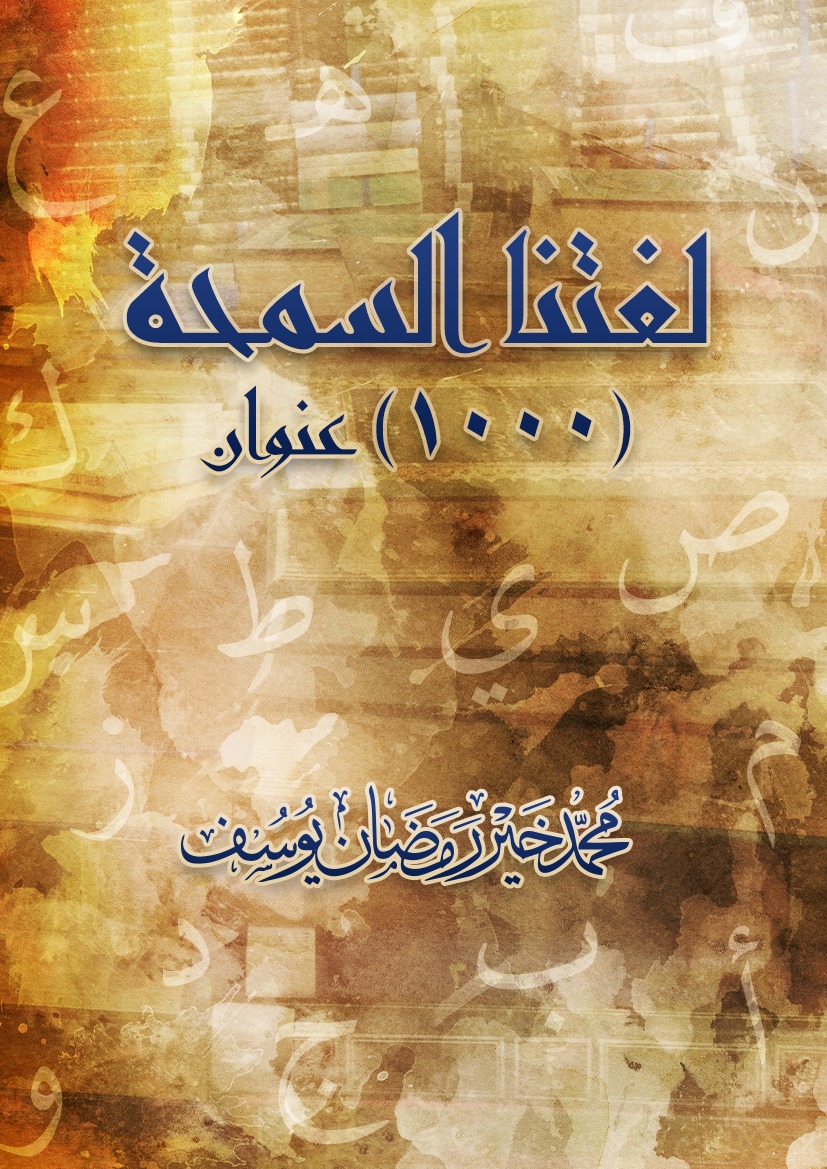 لغتنا السمحة(1000) عنوانمحمد خير رمضان يوسفالنشرة الأولى: جمادى الآخرة 1440 هـالنشرة الثانية: شوال 1441 هـبسم الله الرحمن الرحيممقدمةالحمد لله العليم الحكيم، والصلاة والسلام على النبيِّ الكريم، أفضل الخلقِ وأفصحِ بني آدم، وعلى الآل والصحب أجمعين، وبعد:فقد سبق أن أصدرت كتاب: لغة القرآن الكريم: أكثر من (1600) عنوان في علوم اللغة العربية مرتبة على موضوعاتها (مسرد وتعريف).وجمعت (1000) عنوان جديد، لما نشر أو نوقش من كتب ورسائل علمية في الأعوام (1437 – 1440 هـ)، وصنفتها تحت موضوعاتها، كالكتاب السابق؛ تسهيلًا لأهل العلم للوقوف على مصادر معلومات تخصُّ بحوثهم، وخدمة للغة كتاب الله الكريم، مبتغيًا الأجر من الله وحده، والحمد له سبحانه على ما يسَّر وأعان.محمد خير يوسفجمادى الآخرة 1440 هـالباب الأولاللغة العربية(الأعمال الشاملة أو بعضها)أولًا: اللغة العربية (عام)1- الكتب القديمةالإبانة في اللغة العربية/ سلمة بن مسلم العوتبي الصحاري (ت 511 هـ)؛ تحقيق عبدالكريم خليفة وآخرين.- ط2.- مسقط: وزارة الثقافة، 1440 هـ؟، 2018 م، 4 جـ.انتصار ابن خالويه لفصيح ثعلب: دراسة وتحقيقًا/ تحقيق محمد علي عطا.- القاهرة: معهد المخطوطات العربية، 1439 هـ.تصحيح الفصيح وشرحه/ عبدالله بن جعفر بن درستويه (ت 347 هـ)؛ تحقيق محمد بدوي المختون.- القاهرة: وزارة الأوقاف، المجلس الأعلى للشؤون الإسلامية، 1437 هـ.غنية الطالب ومنية الراغب (في الصرف والنحو وحروف المعاني)/ أحمد فارس الشدياق (ت 1304 هـ)؛ تحقيق صهيب ملا محمد نوري علي.- دمشق: دار نور الصباح، 1437 هـ، 2016 م، 456 ص.الكامل في اللغة والأدب والنحو والتصريف/ لأبي العباس محمد بن يزيد بن المبرد (ت 285 هـ)؛ تحقيق؟.- القاهرة: دار الكتب للنشر، 1438 هـ، 4 جـ في 2 مج.كفاية المتحفظ (في اللغة)/ لأبي إسحاق إبراهيم بن إسماعيل بن الأجدابي (ت بعد 444 هـ)؛ تحقيق بلال الخليلي.- ط3 (الإبرازة الثانية).- القاهرة: خزانة الأدب: دار الذخائر، 1440 هـ.مفتاح العلوم/ يوسف بن أبي بكر السكاكي (ت 626 هـ).- القاهرة: شركة القدس للنشر، 1437 هـ، 2016 م، 528 ص. وهو كتاب في اللغة العربية: النحو والصرف والبلاغة، ولكنه اشتهر بأنه في البلاغة وحدها، والذي شهّره هو علامة عصره القزويني الذي لخص قسم البلاغة من (المفتاح) وهذبه وأضاف إليه من إبداعه وسماه (تلخيص المفتاح)، ثم شرح القزويني كتابه التلخيص بكتاب آخر سماه (الإيضاح) فازداد شهرة.وبعضهم يرجع سببه إلى إبداع السكاكي في ترتيب أبواب البلاغة وتهذيب مسائلها. (د. محمد نور يوسف).موطَّأة الفصيح (نظم فصيح ثعلب)/ لمالك بن المرحَّل (ت 699 هـ)؛ تحقيق محمد سالمان.- القاهرة: دار الوادي، 1440 هـ، 2019 م.(1352) بيت من الرجز.نظم كفاية المتحفظ في اللغة/ محمد بن أحمد الخويي (ت 693 هـ).- الجيزة: دار الأمل، 1438 هـ، 2017 م، 79 ص."كفاية المتحفظ ونهاية المتلفظ" لابن الأجدابي.(سبق صدوره بتحقيق عبدالحميد محمد الدرويش عن دار النوادر اللبنانية، 1435 هـ)الوسيلة الأدبية إلى العلوم العربية/ حسين بن أحمد المرصفي (ت 1306 هـ)؛ تحقيق اللجنة العلمية بمركز دار المنهاج للدراسات والتحقيق العلمي.- جدة: دار المنهاج، 1439 هـ، 2 مج (1600 ص).2- الكتب الجديدةأبجديات اللغة وعلم الأصوات واللسانيات/ أنور عبدالحميد الموسى.- بيروت: دار النهضة العربية، 1437 هـ، 2016 م، 336 ص.الجواب الكافي في اللغة العربية/ مازن محمود أبو زيتون.- عمّان: دار شهرزاد، 1439 هـ، 210 ص.دراسة أدب اللغة العربية بمصر في النصف الأول من القرن العشرين/ أحمد الشايب (ت 1396 هـ).- الكويت: دار الظاهرية، 1440 هـ.شواهد العربية في الدراسات اللغوية والأدبية: تعريفها، دلالالتها، أنواعها/ واسيني بن عبدالله.- عمَّان: المعتز للنشر، 1439 هـ، 2018 م، 85 ص.العربية بين الإقليمية والعالمية بين النظرية والتطبيق/ عطية نايف الغول.- بيروت: دار الجنان، 1438 هـ؟، 2017 م.العربية لغة العقل والفطرة والعبقرية/ عبدالله جاد الكريم.- القاهرة: دار النابغة، 1439 هـ.فصول في أصول لعلم اللغة العربي/ صنعة عبدالرحمن بن عوف كوني.- الجزائر: دار الميراث النبوي، 1440 هـ. قضايا لغوية: تراث ومعاصرة/ محمد بوعمامة.- القاهرة: مكتبة وهبة، 1438 هـ، 2017 م، 168 ص.القمة في اللغة العربية/ أحمد سالم.- مصر: المؤلف، 1437 هـ، 2016 م، 88 ص.اللسان: قضايا وتطبيقات/ مكين بن حوفان القرني.- عمّان: مركز الكتاب الأكاديمي، 1440 هـ.اللسانيات العربية: رؤى وآفاق/ إشراف وتحرير حيدر غضبان.- إربد، الأردن: عالم الكتب الحديث، 1440 هـ، 2019 م، 3 جـ.اللسانيات العربية: المنهج والمفهوم والصناعة/ عمار ساسي.- إربد، الأردن: عالم الكتب الحديث، 1440 هـ، 2019 م.لغتنا العربية: نحو بعث جديد/ إبراهيم محمد حمزة.- ؟: دار العماد للنشر، 1438 هـ، 2017 م، 163 ص.اللغة العربية/ مازن محمود أبو زيتون.- عمّان: دار شهرزاد، 1438 هـ، 188 ص.اللغة العربية الفصحى: مشكلاتها ومشاريع تيسيرها/ إميل منذر.- بيروت: دار النهضة العربية، 1437 هـ، 2016 م، 416 ص.اللغة العربية: قضايا التجديد وتحديات المستقبل/ محمود فهمي حجازي.- القاهرة: دار غريب، 1439 هـ، 2018 م.مدخل إلى اللغة العربية وعلومها/ محمد عبدالفتاح النجار.- الإسكندرية: مؤسسة حورس الدولية، 1437 هـ، 2016 م، 237 ص.مقدمة في اللسانيات/ عاطف فضل محمد.- ط2.- عمّان: دار المسيرة، 1437 هـ، 352ص.ثانيًا: فقه اللغةتراث فقه اللغة في العربية: مدخل للباحث العربي/ عمرو خاطر وهدان.- الدمام: مكتبة المتنبي، 1440 هـ.دراسات في فقه اللغة/ صبحي الصالح.- بيروت: دار العلم للملايين، 1438 هـ، 2017 م، 400 ص.فقه اللغة العربية وأورمتها الجزيرية/ هادي نهر.- إربد، الأردن: عالم الكتب الحديث، 1440 هـ، 2019 م.فقه اللغة في الكتب العربية/ عبده الراجحي.- الإسكندرية: دار المعرفة الجامعية، 1437 هـ، 2016 م، 240 ص.فقه اللغة وسرُّ العربية/ لأبي منصور عبدالملك بن محمد الثعالبي (ت 429 هـ)؛ شرحه وحققه محمد أنيس مُهرات.- دمشق: مكتبة دار الفجر، 1437 هـ، 960 ص.مباحث في فقه اللغة وخصائص العربية/ يوسف نافلة يوسف.- عمّان: دار الراية، 1439 هـ، 153 ص.ثالثًا: دراسات في اللغة العربية:1- دراسات لغوية في القرآن الكريمآليات الحجاج القرآني: دراسة في نصوص الترغيب والترهيب/ عبدالجليل العشراوي.- إربد: عالم الكتب الحديث، 1437 هـ، 2016 م.آيات الأمثال في القرآن الكريم: دراسة في أنساق النص/ وليد سيد أبو بكر محمد.- المنيا: جامعة المنيا، 1438 هـ، 188 ص. (ماجستير).آيات الوعيد في السور المكية: دراسة لغوية في ضوء نظرية القوة الإيقاعية/ علي الضبع أحمد طلب.- سوهاج: جامعة سوهاج، 1438 هـ، 354 ص. (ماجستير).الإبداع الدلالي للحذف في القرآن الكريم: دراسة تطبيقية في كشاف الزمخشري/ حمدي علي بدوي.- القاهرة: دار غريب، 1439 هـ، 2018 م.أثر السياق في توجيه المعنى المعجمي في القرآن الكريم/ قاسم مهدي النفيعي.- أسيوط: جامعة أسيوط، 1438 هـ، 266 ص. (دكتوراه).بيان لبعض مظاهر التطور اللغوي والدلالي في الألفاظ...الأثر المعجمي في التوظيف القرآني/ طه شداد العبيدي.- عمّان: دار دجلة، 1438 هـ، 296 ص.الإشكاليات التطبيقية لنظرية علم لغة النص: القرآن الكريم نموذجًا/ سعد محمد صبري.- مصر: جامعة بني سويف، 1437 هـ، 2016 م (ماجستير).الأصالة في عربية القرآن الكريم: دراسة في بعض مفردات القرآن/ هاني عبدالمقصود الفرنواني.- الدمام: مكتبة المتنبي، 1440 هـ، 2019 م؟الألفاظ الدالة على الخروج والدخول في القرآن الكريم: دراسة في البنية والدلالة/ رمضان خيري إسماعيل.- طنطا: جامعة طنطا، 1439 هـ، 777 ص (ماجستير).الألفاظ الدالة على القرب والبعد في القرآن الكريم: دراسة في ضوء النظريات الدلالية الحديثة/ أحمد مصطفى توفيق.- الفيوم: جامعة الفيوم، 1437 هـ، 2016 م (ماجستير).ألفاظ القتال بين القرآن الكريم والتوراة: دراسة دلالية مقارنة/ داليا سيد محمد مصطفى.- القاهرة: جامعة القاهرة، 1439 هـ،357 ص. (ماجستير).الألفاظ والمصطلحات الأساسية للحركات والألعاب الرياضية في القرآن الكريم: دراسة لغوية دلالية/ فرات جبار العزاوي، قسمة مدحت القيسي.- عمّان: دار الوضاح: دار دجلة، 1439 هـ، 296 ص. بلاغة الإتقان في تراكيب القرآن: دراسة لسانية في البنية والمحتوى/ محمد الغريسي.- إربد، الأردن: عالم الكتب الحديث، 1439 هـ، 2018م.بلاغة الائتلاف في القرآن الكريم وأبحاث أخر/ نجوى محمود صابر.- القاهرة: مكتبة الآداب، 1438 هـ، 360 ص.البناء اللغوي والإقناع في الخطاب الحواري في القرآن الكريم: مقاربة تداولية/ أحمد صبري سعد الدين السيد.- بنها: جامعة بنها، 1439 هـ، 259 ص (دكتوراه).تجليات التعبير اللغوي في النص القرآني/ فاخر هاشم الياسري.- إربد، الأردن: عالم الكتب الحديث، 1439 هـ، 2018م.تطبيقات عبدالله صولة لنظرية الحِجاج في اللغة على القرآن: المشروع والمنجز والمنتقد/ عمر بوقمرة.- إربد، الأردن: عالم الكتب الحديث، 1439 هـ، 2018م.تفسير مفردات القرآن الكريم عند نشوان الحميري من خلال موسوعته اللغوية "شمس العلوم ودواء كلام العرب من الكلوم": قضايا ونماذج/ سهام الهيما.- الرباط: دار الحديث الحسنية، 1438 هـ (بحث شهادة التأهيل في العلوم الإسلامية).التكامل بين النحو والصرف والبلاغة في التفسير القرآني: الزمخشري أنموذجاً/ خالدية محمود البياع.- بيروت: دار الكتب العلمية، 1440 هـ، 2018 م، 536 ص.توجيه ظواهر الرسم القرآني عند أبي العباس المهدوي في كتابه "هجاء مصاحف الأمصار": دراسة لغوية ونحوية/ علاء عبده أحمد عبدالكريم.- الإسكندرية: جامعة الإسكندرية، 1439 هـ، 387 ص (ماجستير)الجزء الرابع والعشرون من القرآن الكريم: الزمر وغافر وفصلت: دراسة صوتية وصرفية ونحوية ومعجمية/ وفاء محارب مصطفى أحمد.- مصر: جامعة جنوب الوادي، 1437 هـ، 2016 م (ماجستير).جماليات القرآن: دراسة دلالية في التوزيع والتصميم / محمد تكروك.- مكناس: مركز ابن غازي للأبحاث والدراسات الاستراتيجية؛ إربد، الأردن: عالم الكتب الحديث، 1439 هـ، 2018 م.الحروف المقطعة في فواتح السور القرآنية: دراسة لغوية تحليلية/ أسماء طارق ريان.- غزة: الجامعة الإسلامية، 1438 هـ (بحث مكمل لرسالة الماجستير).دراسة المتشابه اللفظي من آي التنزيل في كتاب "ملاك التأويل"/ فاضل صالح السامرائي.- دمشق؛ بيروت: دار ابن كثير، 1437 هـ، 2016 م، 302 ص. (أصله رسالة ماجستير).دلالات الترتيب والتركيب في سورة البقرة/ زهراء خالد العبيدي.- بيروت: دار المقتبس، 1439 هـ.(المؤلفة أستاذة اللغة العربية).الدلالات القرآنية في "معجم الصحاح" للجوهري: دراسة تحليلية/ أماني عطية السيد.- طنطا: جامعة طنطا، 1437 هـ (ماجستير).دلالة الألوان في خطاب القرآن: دراسة بلاغية أسلوبية/ عصام الدين حسين مهني.- المنيا: جامعة المنيا، 1437 هـ، 2016 م (دكتوراه).الدلالة الإيحائية في قصتي يوسف وموسى عليهما السلام/ هادي غالي الدخيلي.- إربد، الأردن: عالم الكتب الحديث، 1440 هـ، 2019 م.(دون) و(غير) في القرآن الكريم: أنساق ودلالات/ هديل عبدالحليم داود بكر.- بيروت: دار دجلة، 1439 هـ؟، 2018 م.سورة يونس: دراسة أسلوبية نصية/ محفوظ مسعود سلامة.- الإسكندرية: جامعة الإسكندرية، 1437 هـ، 2016 م (ماجستير).الشاهد القرآني في كتاب "مقاييس اللغة" لابن فارس: جمع ودراسة وتوثيق/ ديباج أحمد عبدالله.- القاهرة: جامعة عين شمس، 1438 هـ، 206 ص. (دكتوراه).العقل في القرآن الكريم: ألفاظه ومزاياه وعيوبه: دراسة في البنية والدلالة والسياق/ حقي إسماعيل محمود السامرائي.- عمّان: دار النفائس: المجمع الفقهي العراقي، 1440 هـ، 2018م.الفاصلة القرآنية في سورة الشعراء: دراسة لغوية/ محمد رجب محمد علي يونس.- كفر الشيخ: جامعة كفر الشيخ، 1438 هـ، 382 ص. (ماجستير).الفروق الدلالية بين مفردات مجالي الجمع والتفريق في القرآن الكريم/ عبير محمد كامل.- طنطا: جامعة طنطا، 1439 هـ، 253 ص (ماجستير).الفروق اللغوية في القرآن الكريم من خلال سورتي الفاتحة والبقرة في ضوء نظرية الحقول الدلالية/ شبيل أبو الغيث إبراهيم الحكمي، 1439 هـ (أصله رسالة دكتوراه).الفروق اللغوية في مشاهد يوم القيامة/ آس عقيل الموسوي.- العراق: دار الرقيم، 1439 هـ.فضاءات المفردة في الخطاب القرآني/ عبدالكريم حسين.- عمّان: مركز الكتاب لأكاديمي، 1439 هـ. (أصله رسالة دكتوراه من الجزائر، وكانت بعنوان: فضاءات المفردة القرآنية في الخطابين المكي والمدني: دراسة بيانية).فعالية القرائن اللفظية في تحقيق التماسك النصي: سورة المؤمنون نموذجًا/ عبدالباسط برباش.- الجزائر: جامعة وهران، 1438 هـ (ماجستير).الفعل المتعدي في القرآن الكريم: دراسة صرفية نحوية دلالية/ محمد إبراهيم محمد إبراهيم.- القاهرة: جامعة القاهرة، 1438 هـ، 191 ص. (ماجستير).قراءة تحليلية في كتب التفسير في ضوء علم نحو النص: سورة التوبة نموذجًا/ نادية علي محمد.- القاهرة: جامعة القاهرة، 1437 هـ، 2016 م، 487 ص. (ماجستير).القرية والمدينة في القرآن الكريم ومعناهما اللغوي والبلاغي/ خالد محمد رفاعي.- مصر: المؤلف، 1437 هـ، 2016 م، 100 ص.كتاب معاني القرآن وإعرابه للزجاج: دراسة معجمية/ نوال بنت علي الفلاح.- عمّان: دار كنوز المعرفة، 1439 هـ.اللسانيات الخطابية في قصص الأنبياء (آدم وإبراهيم وعيسى) عليهم السلام في القرآن الكريم/ تارا فرهاد شاكر.- إربد، الأردن: عالم الكتب الحديث، 1439 هـ، 2018 م.مادة (أ مـ ن) في القرآن الكريم: دراسة لغوية/ عمر محمد عجاج.- كفر الشيخ: جامعة كفر الشيخ، 1438 هـ، 193 ص. (ماجستير).المصدر الصناعي والاسم المنسوب المؤنث في تفسير "في ظلال القرآن" لسيد قطب: دراسة صرفية نحوية دلالية/ علاء محمود حسين.- المنصورة: جامعة المنصورة، 1438 هـ، 274 ص. (ماجستير).معاجم تفسير ألفاظ القرآن الكريم في العصر الحديث: دراسة تحليلية نقدية موازنة في المادة والمنهج/ إظهار الحق عزيز الأفغاني.- إسلام آباد: الجامعة الإسلامية العالمية، 1438 هـ (دكتوراه). معالم الدرس التداولي في الخطاب القرآني: القرآن المدني نموذجًا/ عمرو محمد عبدالفتاح.- طنطا جامعة طنطا، كلية اللغة العربية، 1438 هـ، 310 ص. (دكتوراه).المعاني النفسية المتشابهة في القرآن الكريم: منظور لغوي نفسي/ السيد محمد عبدالمجيد.- القاهرة: مكتبة نانسي، 1438 هـ، 2017 م، 221 ص.المعجم القرآني بين الاشتراكين المعنوي واللفظي/ حميد الزيتوني.- إربد، الأردن: عالم الكتب الحديث، 1440 هـ، 2019 م.المناسبة اللفظية في القرآن الكريم/ حازم علي كمال الدين.- القاهرة: دار غريب، 1439 هـ، 2018 م.(وسبق نشره عام 1419 هـ)منهج الدراسة اللغوية في كتب غريب القرآن: كتاب "تذكرة الغريب في تفسير الغريب" لابن الجوزي أنمودجًا: دراسة وصفية تحليلية/ عمر صايم.- الرباط: دار الحديث الحسنية، 1438 هـ (بحث لنيل شهادة التأهيل في العلوم الإسلامية).الوقف والابتداء في الجملة العربية: دراسة دلالية تطبيقية في القرآن الكريم والشعر العربي/ فكري عبدالمنعم النجار.- القاهرة: مكتبة الآداب، 1437 هـ، 2016 م، 344 ص.2- دراسات لغوية في القراءاتالتوجيه اللغوي للقراءات القرآنية في مؤلفات ابن الجزري، في علوم الكتاب/ لعروسية ساكر.- بسكرة، الجزائر: جامعة محمد خيضر، 1440 هـ (دكتوراه).التوجيه اللغوي والنحوي للقراءات القرآنية في تفسير الخازن (ت 741 هـ)/ عبدالمولى محمد الدبار.- المنيا: جامعة المنيا، 1439 هـ، 376 ص (دكتوراه).الدرس اللغوي في الواو والياء عند ابن الشجري في الأمالي/ نادية طه محمد.- الإسكندرية: جامعة الإسكندرية، 1437 هـ، 2016 م، 277 ص.روايتا شعبة وورش: دراسة لغوية موازنة/ سندس محمد قاسم.- غزة: الجامعة الإسلامية، 1438 هـ (بحث مكمل لرسالة الماجستير).عين الفعل الثلاثي المعتل ولامه في القراءات القرآنية: دراسة في الصوت والبنية والدلالة/ حسناء علي فريد.- مصر: جامعة بني سويف، 1437 هـ، 2016 م (ماجستير).القراءات القرآنية السبع في ضوء نظرية الحقول الدلالية/ هشام أبو الفتوح سالم.- طنطا: جامعة طنطا، 1438 هـ، 704 ص. (دكتوراه).مباحثات لسانية في القراءات القرآنية/ محمد إسماعيل المشهداني.- عمّان: دار غيداء، 1439 هـ.المثلث اللغوي والإعرابي في القراءات القرآنية: دراسة لغوية وصفية/ فرج محمد عبدالغفار.- المنوفية: جامعة المنوفية، 1438 هـ، 264 ص. (ماجستير).المصطلحات اللغوية في كتب القراءات القرآنية في ضوء الدرس اللغوي الحديث/ سماح رضوان سالم.- الفيوم: جامعة الفيوم، 1437 هـ، 2016 م (دكتوراه).المقارنة بين قراءتي أبي جعفر المدني والكسائي: دراسة صوتية صرفية نحوية/ غادة محمد نصر محمد.- المنيا: جامعة المنيا، 1438 هـ، 440 ص (دكتوراه).3- دراسات لغوية في الحديثالأبعاد التداولية للعلامات السيميائية اللسانية: دراسة تطبيقية في موطأ مالك/ غصاب منصور الصقر.- إربد، الأردن: عالم الكتب الحديث، 1440 هـ؟، 2018 م.أثر السياق في تحديد مرجعية الضمائر عند شراح الصحيحين في ضوء علم اللغة الحديث/أحمد مصطفى الأسطل.- غزة: الجامعة الإسلامية، 1439 هـ، 460 ص (بحث مكمل لرسالة الدكتوراه).أحاديث فضائل الأعمال في الصحيحين: دراسة لغوية/ خالد بن مقبل الصاعدي.- المدينة المنورة: الجامعة الإسلامية، 1439 هـ (دكتوراه).الأحاديث النبوية القصصية في صحيح البخاري: دراسة في ضوء علم اللغة النصي/ هاني محمد إبراهيم.- القاهرة: جامعة عين شمس، 1438 هـ، 318 ص. (ماجستير).إشكاليات لغوية/ أبو السعود سلامة أبو السعود.- الإسكندرية: دار الوفاء، 1437 هـ، 2016 م، 123 ص.ألفاظ الحياة الاجتماعية في أحاديث صحيح البخاري: دراسة دلالية ومعجم/ رضا عبدالحليم عبدالعال.- المنصورة: جامعة المنصورة، 1437 هـ، 2016 م، 493 ص (ماجستير).جهود الإمام ابن رجب الحنبلي (ت 795 هـ) اللغوية في شرح صحيح البخاري/ صباح علي السليمان.- عمّان: دار غيداء، 1438 هـ.فاعلية الخطاب التواصلي في الحديث النبوي الشريف/ مازن موفق الخيرو.- القاهرة: دار النابغة، 1439 هـ.الفكر التداولي في الحديث النبوي/ عبدالله جاد الكريم.- القاهرة: دار النابغة، 1439 هـ.المصاحبات اللغوية في صحيح البخاري: دراسة وصفية دلالية/ ساجدة إبراهيم قوتة.- غزة: الجامعة الإسلامية، 1437 هـ، 151 ص (بحث مكمل لرسالة الماجستير).المعاهدات والرسائل النبوية: دراسة لغوية وصفية في البنية والتراكيب والدلالة/ أحمد محمد فهمي خطاب.- المنوفية: جامعة المنوفية، 1437 هـ، 2016 م، 301 ص (ماجستير).4- دراسات لغوية في كتب التفسير والأدب وغيرها"التحفة المرضية في الدولة البكداشية في بلاد الجزائر المحمية": دراسة معجمية دلالية/ أحمد راجع.- عمّان: دار الأيام، 1439 هـ، 176 ص.الدلالة والحدود: دراسة للقواعد الأصولية اللغوية في "التحرير والتنوير"/ محمد البويسفي.- مكناس: مركز ابن غازي للأبحاث والدراسات الاستراتيجية.- إربد، الأردن: عالم الكتب الحديث، 1439 هـ، 2018 م.الشواهد اللغوية في كتابي "الرسالة" و"جماع العلم" للإمام المطلبي محمد بن إدريس الشافعي (150 – 204 هـ)/ هند عبدالهادي عبدالعزيز.- الإسكندرية: جامعة الإسكندرية، 1437 هـ، 2016 م، 289 ص (ماجستير).قضايا السياق الدلالية عند المفسرين: دراسة في تفسير "التحرير والتنوير" لابن عاشور/ عدنان قحطان عبدالله.- إربد، الأردن: عالم الكتب الحديث، 1439 هـ، 2018م.القضايا اللغوية في تفسير "التحرير والتنوير" لابن عاشور/ ناصر فرج العرفي.- القاهرة: دار العقيدة للتراث، 1438 هـ، 2017 م، 343 ص (أصله رسالة جامعية).لغات القبائل العربية في "الجامع لأحكام القرآن" للقرطبي: دراسة لغوية/ محمد يونس هاني.- المدينة المنورة: الجامعة الإسلامية، 1440 هـ (دكتوراه).مرويات ابن جني (ت 392 هـ) في معجم لسان العرب لابن منظور (ت 711 هـ): دراسة وصفية تحليلية/ محمد ربحي السلفيتي.- غزة: الجامعة الإسلامية، 1438 هـ، 335 ص (رسالة علمية).المصدر الصناعي والاسم المنسوب المؤنث في تفسير "في ظلال القرآن" لسيد قطب: دراسة صرفية نحوية دلالية/ علاء محمود حسين.- المنصورة: جامعة المنصورة، 1438 هـ، 274 ص. (ماجستير).5- دراسات لغوية تراثيةتحقيقات لغوية في شواهد شعرية/ نعيم سلمان البدري.- بيروت: دار الكتب العلمية، 1439 هـ، 240 ص.اللغة وأثرها في لغة النص: دراسة في فكر الإمام الشاطبي/ فائزة الحسناوي.- إربد، الأردن: عالم الكتب الحديث، 1440 هـ، 2019 م.المدوّنات اللغوية ودورها في معالجة النصوص العربية/ أيمن الدكروري.- الرياض: مركز الملك عبدالله بن عبدالعزيز العالمي لخدمة اللغة العربية، 1439 هـ.المنظومات اللغوية الجزائرية: إحصاء وتصنيف/ فاطمة عبدالرحمن.- عمّان: دار الراية، 1440 هـ، 2018 م.6- دراسات لغوية حديثةأثر التسليط في العربية/ حسين عباس الرفايعة.- عمّان: دار جرير، 1439 هـ.الحاجة القصوى إلى التحدث بالفصحى/ حمادة أحمد إسماعيل.- الجيزة: دار الأمل، 1438 هـ، 2017 م، 96 ص.دراسات في اللغة والتأثيل والمصطلح/ عبدالرحمن السليمان.- إربد، الأردن: عالم الكتب الحديث، 1440 هـ، 2019 م.دراسات لسانية/ عمر رشيد السامرائي.- عمّان: دار غيداء، 1438 هـ.العطف على اللغة/ هاني الفرنواني.- مصر: المؤلف، 1438 هـ، 2017 م، 97 ص.عولمة اللغة ولغة العولمة/ عبدالوهاب العكيني.- القاهرة: دار النابغة، 1438 هـ، 2017 م، 213 ص.في اللسانيات المعاصرة: تجليات ومسارات جديدة/ خالد فهمي.- القاهرة: مفكرون الدولية للنشر، 1440 هـ.ما لم يطَّرد من كلام العرب/ محمد عناد سليمان.- دمشق: دار العراب، 1440 هـ، 2018م؟(في اللغة، والألفاظ)7- اللغة العربية والاستشراقالخلفيات المنهجية في دراسات المستشرقين حول العربية/ السيد عبدالحليم الشوربجي.- الرياض: المجلة العربية، 1440 هـ؟.- (كتاب المجلة العربية؛ 265).اللغة العربية الفصحى المعاصرة/ ألفريد بيستون؛ ترجمة وتعليق محمد جواد النوري.- بيروت: دار الكتب العلمية، 1439 هـ، 328 ص.رابعًا: الفلسفة والنظريات في اللغة العربيةأثر النظرية التوليدية التحويلية في البحث اللغوي العربي المعاصر: دراسة تحليلية نقدية/ منصور بن عبدالعزيز الغفيلي.- المدينة المنورة: الجامعة الإسلامية، 1439 هـ (دكتوراه).الاستدلال في المنطق وتطبيقاته في اللسانيات/ طارق المالكي.- عمّان: دار كنوز المعرفة، 1440 هـ، 2019 م؟الأسلوبية: الرؤية والتطبيق/ يوسف مسلم أبو العدوس.- ط4.- عمّان: دار المسيرة، 1437 هـ، 2016 م، 328 ص.البناء الذهني للمفاهيم: بحث في تكامل علوم اللسان وآليات العرفان/ عبدالرحمن طعمة.- عمّان: دار كنوز المعرفة، 1439 هـ.دراسات في فلسفة اللغة والأدب/ مصطفى شميعة.- عمّان: دار الابتكار، 1438 هـ، 381ص.دراسات معاصرة في اللسانيات والتداوليات/ تنسيق محمد القاسمي.- إربد، الأردن: عالم الكتب الحديث، 1440 هـ، 2019 م.الذرائعية بين المفهوم الفلسفي واللغوي/ عبد الرزاق عودة الغالبي؛ تطبيق عبير خالد.- القاهرة: دار النابغة، 1440 هـ.فضاء الدرس اللساني: مقاربات نصية تداولية/ أشواق محمد إسماعيل النجار.- إربد، الأردن: عالم الكتب الحديث، 1439 هـ، 2018م.فلسفة اللغة والأدب/ صلاح إسماعيل.- مصر: المؤلف، 1437 هـ، 2016 م، 261 ص.فلسفة اللغة والمعنى بين التوقيف والوضع والتأويل/ عائشة الحضيري.- الرياض: منشورات ضفاف، 1437 هـ، 904 ص.اللسانيات الوظيفية: أصابع مختلفة ليد واحدة/ إشراف وتحرير حسن خميس الملخ.- إربد، الأردن: عالم الكتب الحديث، 1439 هـ، 2018 م.اللسانيات الوظيفية: المصادر، الأسس النظرية والمنهجية، النماذج/ حافظ إسماعيلي علوي.- عمّان: دار كنوز المعرفة، 1439 هـ.اللغة التداولية فاعلًا معرفيًّا/ حمزة فاضل يوسف.- عمّان: دار أمجد، 1438 هـ، 219 ص.اللغة والمنطق: دراسة في البناء والتأصيل/ أبو بكر العزاوي.- إربد، الأردن: عالم الكتب الحديث، 1440 هـ، 2019 م.مدارج التحليل اللساني في العربية/ سهى فتحي نعجة.- إربد، الأردن: عالم الكتب الحديث، 1439 هـ، 2018م.النظرية الإسلامية في نشوء اللغات وتطورها/ فخر الدين قباوة.- القاهرة: دار السلام، 1440 هـ.نظرية السياق بين القدماء والمحدثين: دراسة لغوية نحوية دلالية/ عبدالنعيم خليل.- مصر: المؤلف، 1437 هـ، 2016 م، 389 ص.نظرية اللغة في النقد الأدبي: دراسة في خصائص اللغة الأدبية من منظور النقاد العرب/ عبدالحكيم راضي.- القاهرة: مكتبة الآداب، 1437 هـ، 2016 م، 559 ص.نظرية الوسم اللغوي: دراسة تطبيقية على الصيغ الاسمية والفعلية في اللغة العربية/ محمد إبراهيم سلامة أبو السعود.- الإسكندرية: جامعة الإسكندرية، 1437 هـ، 2016 م، 311 ص (ماجستير).خامسًا: علم نفس اللغةالتحليل اللساني للاضطرابات اللغوية/ عويقب فتيحة.- إربد، الأردن: عالم الكتب الحديث، 1439 هـ، 2018 م، 89 ص.سيكولوجية اللغة: أساليب تطبيقية/ كاظم كريم الجابري.- عمّان: دار الوضاح،  1439 هـ، 258 ص.اللسانيات النفسية: مرايا الذات والآخر/ حسن خميس الملخ.- إربد، الأردن: عالم الكتب الحديث، 1440 هـ، 2019 م.سادسًا: علم الاجتماع اللغويألفاظ الحياة الاجتماعية في مؤلفات المبرِّد (ت 285 هـ): دراسة و صفية تحليلية في ضوء نظرية الحقول الدلالية/ عادل حسن أبو عاصي.- غزة: الجامعة الإسلامية، 1439 هـ، 302 ص (بحث مكمل لرسالة الدكتوراه).اللسانيات الاجتماعية في الدراسات العربية الحديثة: التلقي والتمثلات/ حسن كزار.- بيروت: دار الروافد الثقافية، 1439 هـ.اللسانيات الأنثروبولوجية: منظور معرفي لدراسة بنية الثقافة العراقية/ جواد كاظم التميمي.- عمّان: دار كنوز المعرفة، 1439 هـ.سابعًا: اللغة العربية والعلوم الأخرى1- اللغة والدينأثر اختلاف النحويين واللغويين في تعدد الآراء الفقهية/ أسامة محمدي.- بيروت: دار الكتب العلمية، 1440 هـ، 144 ص.التوجيه النحوي والصرفي للغة المحدِّثين ولغة فقهاء الشافعية في القرنين الثالث والرابع الهجريين/ أحمد محمد محمد بدوي.- القاهرة: جامعة القاهرة، كلية دار العلوم، 1439 هـ (دكتوراه).جدلية التأويل اللغوي لدى الأشاعرة والمعتزلة: دراسة في التفسير الكبير للرازي/ طرش لخضر.- تيارت، الجزائر: جامعة ابن خلدون، 1438 هـ (دكتوراه).حاجة العلوم الإسلامية إلى اللغة العربية: دراسة تأصيلية تطبيقية/ حسن يشو.- دمشق؛ بيروت: دار ابن كثير، 1439 هـ، 2018 م، 568 ص.علاقة علم أصول الفقه بعلوم اللغة العربية بين التأثر والتأثير/ جميل بن عبدالمحسن الخلف.- الرياض: الجمعية الفقهية السعودية: وقفية التحبير، 1440 هـ، 2019 م.لغة الإفتاء في مصر في النصف الأول من القرن العشرين: دراسة تركيبية دلالية في ضوء الدرس النحوي القديم/ فرج محمد توفيق.- الفيوم: جامعة الفيوم، 1437 هـ، 2016 م، 212 ص (ماجستير).2 – اللغة والاتصالالتواصل اللساني: دراسة في كتاب "المثل السائر" لابن الأثير/ مروة وليد أحمد.- عمّان: دار الابتكار، 1439 هـ، 248 ص.المصاحبات اللفظية في لغة الصحافة المعاصرة: دراسة تطبيقية على عدد من الصحف العربية/ مروة مصطفى السيد أمين.- القاهرة: مكتبة الآداب، 1438 هـ، 2017 م، 415ص.3- اللغة العربية والقانونصياغة الخطاب القانوني: الكفايات اللغوية لطلبة القانون ورجال القضاء/ هادي نهر.- إربد، الأردن: عالم الكتب الحديث، 1440 هـ، 2019 م.اللغة العربية والقانون/ أحمد عبدالظاهر.- الرياض: مركز الملك عبدالله بن عبدالعزيز العالمي لخدمة اللغة العربية، 1439 هـ.4- اللغة والأدببنية الخطاب الشعري: دراسة لسانية لإلياذة الجزائر للشاعر مفدي زكريا/ محمد كراكبي، رابح بوحوش.- إربد، الأردن: عالم الكتب الحديث، 1439 هـ، 2018م.توظيف الشعر في التنمية اللغوية: رصيد الترجمان/ تحرير جلال أبو زيد هليل.- مصر، 1437 هـ، 2016 م، 140 ص.الجامع الكبير لابن الأثير: دراسة في القضايا والشواهد والمصطلحات/ سماح جابر رزق.- المنصورة: جامعة المنصورة، 1437 هـ، 2016 م، 491 ص (دكتوراه).الجامع الكبير في صناعة المنظوم من الكلام والمنثور/ ضياء الدين أبو الفتح نصر الله بن محمد الجزري، المعروف بابن الأثير الكاتب (ت 637 هـ).الرواية العربية الحديثة بين اللغة الفصيحة والعاميات الدارجة: دراسة تطبيقية على الروايتين المصرية والسودانية/ شادي راغب أبو عويمر.- إستانبول: دار الأصول العلمية، 1439 هـ.الضرورة الشعرية في "المحكم والمحيط الأعظم" لابن سيده: دراسة صرفية نحوية عروضية/ خالد محمود جلال رشاد.- المنيا: جامعة المنيا، 1437 هـ، 2016 م (ماجستير).ظاهرة الحذف في شعر عبدالوهاب البياتي وتأثيرها في تماسك النص/ نجوى إبراهيم محمد.- المنيا: جامعة المنيا، 1437 هـ، 2016 م، 158 ص (ماجستير).ظاهرة الحذف في اللغتين الصينية والعربية: دراسة تطبيقية على المسرح الاجتماعي عند الأديب الصيني لاوشي والأديب المصري توفيق الحكيم/ مها مجدي كاظم.- القاهرة: جامعة عين شمس، 1438 هـ، 229 ص. (دكتوراه).اللغة في شعرية محمود درويش/ سفيان الماجدي.- الدار البيضاء: دار توبقال، 1439 هـ؟، 2017 م، 248 ص.مخالفة القياس في العربية: شعر الأعشى مثالًا/ محمد شفيق البيطار.- دمشق: الهيئة العامة السورية للكتاب، 1440 هـ، 2019 م.(اقتصر فيه على الوقوف عند مخالفة القياس اللغوي والنحوي)ثامنًا: تعليم اللغة العربية1- تعليم اللغة العربية (عام)اتجاهات ومداخل حديثة في تدريس اللغة العربية/ حجاج أحمد عبدالله محمد.- مصر: المؤلف، 1437 هـ، 2016 م، 131 ص.تعليم اللغة العربية لأبنائها: المداخل والطرائق والفنيات والاستراتيجيات المعاصرة/ محمود كامل الناقة.- القاهرة: دار الفكر العربي، 1437 هـ، 488 ص.تعليم اللغة العربية لأغراض خاصة: تجارب وتقويم/ جمعان بن سعيد القحطاني وآخرون؛ تحرير أحمد بن عبدالله الحقباني.- الرياض: مركز الملك عبدالله الدولي لخدمة اللغة العربية، 1440 هـ.التفكير: اللغة والتعليم/ أنطوان صياح.- بيروت: دار النهضة العربية، 1437 هـ، 2016م.التلازم اللغوي: مقاربات تعليمية/ محمد حمدان الرقب.- إربد، الأردن: عالم الكتب الحديث، 1440 هـ، 2019 م.الداعم في اللغة العربية: قواعد وظيفية ونحوية، تعبير كتابي، تحليل نصوص/ جرجس ميشال جرجس.- بيروت: دار النهضة العربية، 1437 هـ، 2016 م، 246 ص.ريعانة اللغة: أقرأ وأكتب، أستمع وأتكلم/ فاطمة مرعب دبوسي.- بيروت: مؤسسة الريان للنشر، 1437 هـ، 2016 م، 3 جـ (240 ص).(الريع: النماء والزيادة، والريعانة من النوق: كثيرة اللبن).علم اللغة النصي وتطبيقاته في تعليم اللغة العربية/ محمود جلال الدين سليمان.- القاهرة: دار عالم الكتب، 1437 هـ، 2016 م، 120 ص.اللسانيات وديتاكتيك اللغة العربية: تدريس اللغة العربية من منظور توليدي/ محمد الغريسي.- إربد، الأردن: عالم الكتب الحديث، 1440 هـ، 2019 م.لغتنا العربية على منهج منتسوري/ هدى الشريف.- القاهرة: دار الفكر العربي، 1440 هـ؟، 2018 م، 116 ص.(عرفت منتسوري بمنهج تعليمي متميز)المساعد في الإملاء والعروض والقواعد/ ميشال فارس حنا، وليم نصرت أبي طايع.- بيروت: هيئة أكاديميا، 1438 هـ، 2017 م، 176 ص.2- إعداد وتدريب معلمي اللغة العربيةدليل المعلم لتنمية مهارات الطلاقة اللفظية والكتابة الإقناعية لدى دارسي اللغة العربية/ مي محمد أبو بكر أنور.- مصر: المؤلفة، 1438 هـ، 2017 م، 153 ص.3- المهارات اللغويةالأنشطة لتنمية مهارات اللغة العربية بالألعاب اللغوية/ محمود إسماعيل صالح، ناصف مصطفى عبدالعزيز، مختار الطاهر حسين.- صيدا؛ بيروت: الدار النموذجية للطباعة والنشر، 1437 هـ، 2016 م، 72 ص.(للمبتدئين)المفيد في مهارات اللغة العربية (1)/ عبدالله سعد الحقباني وآخرون.- الرياض: مكتبة الرشد، 1440 هـ.وفقًا لمتطلبات خطة كلية الآداب بجامعة الملك فيصل.المهارات اللغوية/ ابتسام محفوظ أبو محفوظ.- الرياض: دار التدمرية، 1438 هـ، 2017 م، 118 ص.المهارات اللغوية/ إعداد اللجنة العلمية بقسم اللغة العربية وآدابها، جامعة الملك سعود.- ط6.- الرياض" مكتبة الرشد، 1440 هـ.4- المراحل الدراسية(ينظر أيضًا: الكتب الأولية لتعليم اللغة العربية، في: علم اللغة التطبيقي)نلعب ونتعلم: كتاب في تعليم اللغة العربية للمرحلة الابتدائية/ نزار أباظة.- دمشق: دار الفكر، 1440 هـ؟، 196 ص.للمستوى الأول، جـ1تاسعًا: طرق ومناهج البحث اللغويالجهود اللغوية لدى الدكتور عبدالرحمن الحاج صالح.- الجزائر: المجلس الأعلى للغة العربية: جامعة جيلالي اليابس (سيدي بلعباس)، 1439 هـ؟، 2018 م، 440 ص.(أعمال الملتقى الوطني، جمادى الآخرة 1439 هـ، جامعة جيلالي).الفكر اللغوي عند الليث بن المظفر من خلال "لسان العرب" لابن منظور/ عبدالرحيم يحيى منصور.- عمّان: جامعة العلوم الإسلامية العالمية، 1439 هـ (دكتوراه).مناهج اللغة العربية وطرائق تدريسها في مرحلة التعليم الأساسي/ محمد إبراهيم الخطيب.- عمّان: الوراق للنشر، 1440 هـ؟، 2018 م، 368 ص.عاشرًا: مقالات وبحوث ومجاميع في اللغة العربيةأبحاث لغوية لسانية/ عائشة بنت عبدالله السيفية.- إربد، الأردن: عالم الكتب الحديث، 1439 هـ؟، 2018 م.مباحث في اللغة/ عايدة جدوع حنون.- مصر: الشركة العربية المتحدة للتسويق والتوريدات، 1437 هـ، 2016 م، 256 ص.فتاوى في اللغة والتفسير/ عبدالعزيز بن علي الحربي.- بيروت: دار ابن حزم، 1438 هـ، 329 ص.مجموع رسائل العلامة ابن فارس/ أحمد بن فارس (ت 395 هـ)؛ اعتنى به القسم العلمي بمكتب عباد الرحمن.- الدوحة: دار الإمام البخاري، 1440 هـ، 2018 م، 508 ص.وفيه (15) رسالة، هي: أفراد كلمات القرآن، اللامات، أسماء رسول الله صلى الله عليه وسلم ومعانيها، أوجز السير لخير البشر، فتيا فقيه العرب، تمام الفصيح، متخير الألفاظ، مقالة أسماء أعضاء الإنسان، ذم الخطأ في الشعر، أبيات الاستشهاد، المعاريض، النيروز، مقالة كلا وما جاء منها في كتاب الله، الثلاثة في اللغة، الإتباع والمزاوجة.محاضرات في الدراسات اللغوية/ رمضان عباس قنديل.- القاهرة: مكتبة نانسي، 1437 هـ، 2016 م، 187 ص.مقالات في الدلالة القرآنية واللغوية والنحو العربي/ حليم حماد العكرز.- عمّان: دار غيداء، 1439 هـ.حادي عشر: معالجة البيانات اللغوية آليًّاالمعالجة الآلية للغات/ محمد أمطوش.- إربد، الأردن: عالم الكتب الحديث، 1440 هـ، 2019 م.مفاهيم وتطبيقات في اللسانيات الحاسوبيَّة/ حميدي بن يوسف.-عمّان: مركز الكتاب الأكاديمي، 1440 هـ.واقع اللغة العربية على شبكة الإنترنت/ وهيبة بوزيفي.- القاهرة: المكتب العربي للمعارف، 1437 هـ، 2016 م، 130 ص.ثاني عشر: تاريخ اللغة العربيةاستيلاب العربية من فجر العولمة حتى الأفول/ رياض عثمان.- بيروت: دار الكتب العلمية، 1439 هـ، 160 ص.الانتخاب اللِّساني: نحو تاريخانيّة جديدة للمعنى في الخطاب/ عبدالفتاح أحمد يوسف.- الجزائر: ابن النديم للنشر؛ بيروت: دار الروافد الثقافية، 1439 هـ.التغير اللغوي في العربية حتى نهاية القرن الرابع الهجري: دراسة في المعاجم وكتب التصويب اللغوي/ إسلام محمد يوسف.- حلوان: جامعة حلوان، 1437 هـ، 2016 م، 424 ص (دكتوراه).في تاريخ العربية: مغامرات بحثية/ سعد عبدالعزيز مصلوح.- القاهرة: عالم الكتب، 1437 هـ، 271 ص.نشوء اللغة العربية ونموها واكتهالها/ أنستاس ماري الكرملي (ت 1366 هـ، 1947 م).- بيروت: دار اللؤلؤة، 1440 هـ. ثالث عشر: اللغة العربية في البلدانتطور اللغة العربية في المجتمعات الباكستانية والهندية وأهميتها/ جلال الدين أحمد نوري.- بيروت: دار الكتب العلمية، 1439 هـ، 168 ص.حركة الكتابة والنشر بالعربية في دولة النيجر: الواقع والتطلعات/ علي يعقوب وآخرون.- القاهرة: دار الفكر العربي، 1438 هـ، 2017 م، 61 ص.العربية في شرق إفريقيا: مقدمة في التهجين اللغوي/ محمد الشرقاوي.- القاهرة: الهيئة المصرية العامة للكتاب، 1438 هـ، 2017 م، 233 ص.الباب الثانيالكتابة والأصواتأولًا: الكتابةالبسيط في الكتابة والترقيم وخط النسخ والرقعة/ إعداد محمد علي أحمد مشرف.- مصر: المؤلف، 1438 هـ، 2017 م، 97 ص.تاريخ الكتابة العربيّة/ علي إبراهيم محمد.- القاهرة: دار المشرق العربي، 1439 هـ.التحرير العربي/ محمد بن محمود فجال، بدر بن عبدالعزيز المرشدي.- [السعودية: المؤلفان]، 1440 هـ.في المهارات الكتابية (كالإملاء، والضبط)، والتدقيق اللغويتطبيقات في فنّ الكتابة والتعبير/ مازن محمود أبو زيتون.- عمّان: دار شهرزاد، 1439 هـ، 186 ص.الدليل إلى الكتابة العربية/ تحرير نايف بن سعد البراق وآخرين.- الطائف: جامعة الطائف، 1440 هـ، جـ1.عنوان النجابة في قواعد الكتابة/ مصطفى السفطي (ت 1327 هـ)؛ تنقيح هارون عبدالرازق (ت 1336 هـ).- الكويت: دار الظاهرية، 1439 هـ.وبتحقيق عبدالعالم محمد القريدي.- بيروت: دار الكتب العلمية، 1437 هـ، 96 ص.القواعد والتطبيقات في المهارات الأساسية (إملاء، تحرير، خط)/ جمعان بن بنيوس السيّالي.- الطائف: مكتبة الإكليل، 1439 هـ. الكتابة الفنية: مفهومها، أهميتها، مجالات تطبيقها/ عبدالرحمن عبد الهاشمي، فائزة محمد العزاوي.- عمّان: الوراق للنشر، 1440 هـ؟، 2018 م، 322 ص.منهج أبي زكريا في تحسين الكتابة العربية/ عبدالحميد عطية عبدالخالق.- مصر: المؤلف، 1438 هـ، 2017 م، 179 ص.مهارات التأليف في الكتابة: الأسس النظرية والتطبيقات/ عفاف حامد يوسف.- عمّان: دار المسيرة، 1438 هـ، 168 ص.(حول مفهوم الكتابة وعملياتها... ومن أبرزها عملية التأليف..).مهارات الكتابة/ إعداد اللجنة العلمية، قسم اللغة العربية وآدابها، جامعة الملك سعود.- ط2، تجريبية.- الرياض: الجامعة، 1440 هـ.مهارات الكتابة والتأليف/ أحمد طاهر المنزلاوي.- الإسكندرية: الدار العالمية للنشر، 1437 هـ، 2016 م، 344 ص.ثانيًا: الإملاءالإملاء السريع/ عمر بشير صديقي.كتاب إلكتروني، رأيته منشورًا في أواخر شهر ذي الحجة، من عام 1439 هـ.خلاصة الإملاء/ محمد شاكر (ت 1358 هـ).- الكويت: دار الظاهرية، 1438 هـ، 2017م.يليه شرحه: سلَّم الارتقاء على شرح خلاصة الإملاء/ محمد قنديل الرحماني.قصة الهمزة/ حنان لحام.- دمشق: دار الفكر، 1440 هـ؟، 36 ص.قواعد الإملاء وعلامات الترقيم/ عبدالسلام محمد هارون؛ اعتنى به نبيل عبدالسلام هارون، محمد إبراهيم سليم.- بيروت: دار الكتب العلمية، 1440 هـ، 2018 م، 80 ص.مختصر الإملاء والتمرين/ حسين والي.- الكويت: دار الظاهرية، 1439 هـ.مقرر لطلبة السنة الأولى والثانية من المعاهد الدينية (الأزهرية)، 1336 هـ...الموجز في الإملاء/ سليمان بن محمد الوابصي.- الرياض: دار التوحيد، 1440 هـ.ثالثًا: الخط العربيالإبداع في خط الثلث: علاقة الشكل بالمعنى في تكوين اللوحات الخطية/ أحمد عبدالفتاح البشلي.- بيروت: دار الكتب العلمية، 1440 هـ، 144 ص.انتشار الخط العربي في العالم الشرقي والعالم الغربي/ عبدالفتاح عبادة (ت 1347 هـ)؛ تقديم أحمد الشوكي.- القاهرة: دار الكتب والوثائق القومية، 1438 هـ، 2017 م، 168 ص.كتاب علمي تاريخي اجتماعي مزين بالخرائط والرسوم.التعريف ولإعلام بفضيلة الخطوط والأقلام/ الحسن بن محمد الغسّال (ت 1358 هـ)؛ تحقيق بدر العمراني.- الرباط: الرابطة المحمدية للعلماء، 1438 هـ، 215 ص.الجزء الخاص بالخط والخطاطين من مخطوط "تاريخ كلام الملوك" لمحمد يوسف اللاهيجي، الموجود بدار الكتب المصرية تحت الرقم (40) تاريخ فارسي: دراسة وتحقيق وترجمة/ إيمان مختار سعيد.- القاهرة: جامعة عين شمس، 1438 هـ، 419 ص. (ماجستير، باللغة الفارسية).جمال الخط العربي: دراسة فنية تحليلية تعليمية/ أحمد عبدالفتاح البشلي.- بيروت: دار الكتب العلمية، 1440 هـ، 144 ص.جمال الخط الفارسي: دراسة فنية تحليلية تعليمية/ أحمد عبدالفتاح البشلي.- بيروت: دار الكتب العلمية، 1440 هـ، 160 ص.رابعًا: الأصواتاستبطان النسج الصوتية في شعر المتنبي: دراسة أسلوبية/ عمر أبو المعطي أبو العينين.- مصر: المؤلف، 1437 هـ، 2016 م، 234 ص.التفكير الصوتي عند سيبويه في ضوء علم اللغة الحديث/ محمد جواد النوري.- بيروت: دار الكتب العلمية، 1439 هـ، 336 ص.دراسات صوتية وصوتية صرفية في اللغة العربية/ محمد جواد النوري.- بيروت: دار الكتب العلمية، 1439 هـ، 296 ص.دروس في الصوتيات/ مسعود بودوخة.- بيروت: دار الكتب العلمية، 1439 هـ، 144ص.السمات الفارقة بين أصوات العربية الفصحى المعاصرة/ محمد صبحي محمد السيد.- الإسكندرية: جامعة الإسكندرية، 1437 هـ، 2016 م، 177 ص (ماجستير).صوت الضاد في اللغة العربية: دراسة وصفية تاريخية/ نضال أحمد الشريف.- غزة: الجامعة الإسلامية، 1438 هـ، 107 ص (بحث مكمل لرسالة الماجستير).الظواهر الصوتية في "معجم البلدان"/ مشعل بن عبدالله الهرف.- الرياض: جامعة الإمام، 1437 هـ (دكتوراه).القاف العربية: الصوت، الرسم، الدلالة/ كبير بن عيسى.- بيروت: دار الكتب العلمية، 1438 هـ، 88 ص.قاموس الصوتيات الحديثة/ المهدي الزمراني، 50 ص.نشر في شبكة الألوكة بتاريخ 20/12/1439 هـ.محاضرات في علم اللغة (الأصوات)/ عمر عبدالمعطي أبو العينين.- الإسكندرية: منشأة المعارف، 1437 هـ، 2016 م، 340 ص.مدخل إلى أصوات عربية/ رجب عبدالجواد إبراهيم.- القاهرة: دار الآفاق العربية، 1436 هـ؟، 2015 م، 219 ص.نبر الاسم الجامد والمشتق: دراسة فيزيائية نطقية/ أحمد سلامة الجنادبة.- عمّان: دار الجنان، 1437 هـ.نظرية الأنماط الإيقاعية في الخطاب اللغوي/ حازم علي كمال الدين.- .- القاهرة: دار غريب، 1439 هـ، 2018 م.نظرية الحس الصوتي لتعليم النحو العربي: مدخل لدراسة كتاب سيبويه/ محمد كاظم البكاء.- القاهرة: معهد المخطوطات العربية، 1440 هـ، 61 ص. (النشر الإلكتروني).الأصوات من خلال القراءات والتجويدالأصوات المختلف عليها عند علماء الأصوات والقرّاء في مصر في العصر الحديث: دراسة وصفية نقدية/ هناء عبد ربه جزر.- المنوفية: جامعة المنوفية، 1439 هـ، 415 ص (دكتوراه).التوجيه الصوتي للقراءات القرآنية المتواترة/ الحسيني عباس عيسى.- المنوفية: جامعة المنوفية، 1438 هـ، 398 ص. (دكتوراه).الخصائص الصوتية في قراءة الشيخ محمود خليل الحصري: دراسة في ضوء علم الأصوات الحديث/ عبدالقادر محمد شعبان عبدالقادر.- الفيوم: جامعة الفيوم، 1438 هـ، 739 ص. (ماجستير).علم الأصوات وتكامل المعارف/ تنسيق وتقديم عبدالحميد زاهيد.- عمَّان: دار عالم الكتب الحديث، 1440 هـ، ...، 4 جـ.جـ1: التكامل المعرفي بين علم الأصوات وعلم الموسيقى.جـ2: التكامل المعرفي بين علم الأصوات وعلم البلاغة.جـ3: التكامل المعرفي بين علم الأصوات وعلم التجويد.جـ4: التكامل المعرفي بين علم الأصوات وعلم القراءات.أعمال مهداة إلى أكثر من أستاذ..فاعلية الإيحاء الصوتي في القرآن الكريم: دالّات التشكيل/ أشواق محمد إسماعيل النجار.- إربد، الأردن: عالم الكتب الحديث، 1439 هـ، 2018م.القراءات القرآنية في "تاج اللغة وصحاح العربية" للجوهري: دراسة صوتية دلالية/ أديبولا يوشع أديسا.- المدينة المنورة: الجامعة الإسلامية، 1440 هـ (مشروع بحثي).(المشروع البحثي أقل درجة من رسالة الماجستير، فهو كمادة مقررة تقدم في نهاية دراسة مرحلة الماجستير، ولا تناقش، ولا أورد منها إلا ما كان متميزًا)مدخل إلى أصوات اللغة العربية وتجويد الآيات القرآنية/ ياسر رجب عز الدين.- مصر، 1438 هـ، 248 ص.مظاهر الاقتصاد اللغوي في القرآن الكريم: دراسة صوتية في ضوء علم اللغة الحديث/ عبدالله محمد رشاد خليفة.- القاهرة: جامعة عين شمس، 1438 هـ، 404 ص. (دكتوراه).الوحدة الصوتية، أو الفونيم وتجلياته في القرآن الكريم برواية حفص عن عاصم: سورة البقرة نموذجًا/ بسام مصباح الأغبر.- بيروت: دار الكتب العلمية، 1440 هـ، 2019 م.خامسًا: الهجاء والنطقرسالة في مخارج الحروف وصفاتها/ عبدالواحد بن إبراهيم لمارغني (ت 1399 هـ)؛ اعتنى بها أسامة بن العربي.- تونس: دار الإمام ابن عرفة، 1440 هـ. سادسًا: التنغيم والتجويدالقصيدة الخراسانية في ذكر مخارج الحروف وصفاتها ومعرفة المجهور والمهموس وغير ذلك على وزن قصيدة أبي مزاحم الخاقاني/ لناظمها أبي عبدالله محمد بن يوسف بن محمد الخراساني المقرئ (أواخر ق 4 هـ)؛ برواية أبي علي الحسن بن علي الأهوازي؛ تحقيق عمر يوسف حمدان.- عمّان: المكتب الإسلامي: [دار عمار]، 1438 هـ، 2017 م، 58 ص.(من بواكير علم التجويد، وعلم الأصوات)الباب الثالثالألفاظ والاشتقاقات أولًا: الألفاظ (عام)1- الكتب القديمة في الألفاظالردّ على من زعم التحريف في كتاب "المعرب: شرح قوافي الأخفش واشتقاق أسمائها"/ لابن جني (ت 392 هـ).تحقيقه في "مجلة الدراسات اللغوية" الصادرة عن مركز الملك فيصل للبحوث والدراسات الإسلامية بالرياض (ذو الحجة، 1439 هـ).سلس الغانيات في ذوات الطرفين من الكلمات/ نعمان خير الدين الألوسي (ت 1317 هـ)؛ تحقيق أحمد سامي الموصلي.- بيروت: دار الوراق، 1439 هـ.(لغة وأدب). في الكلمات التي تقرأ من أولها وآخرها مثل قلق وليل وباب...2- الكتب الحديثة في الألفاظالألفاظ والأساليب/ إعداد لجنة الألفاظ والأساليب، مجمع اللغة العربية.- القاهرة: المجمع، 1438 هـ، 2017 م، جـ5.شرح منظومة ابن زريق لمثلث قطرب/ إبراهيم صلاح الهدهد، أحمد بالخير، 1437 هـ، 2016 م، 128 ص.موسوعة الأسماء ومعانيها/ شذى محمد.- عمّان: دار الابتكار، 1438 هـ، 263 ص.ثانيًا: الغريب من الألفاظألفية العراقي في غريب القرآن/ نظمها زين الدين عبدالرحيم بن الحسين العراقي (ت 806 هـ)؛ تحقيق إسماعيل بن إبراهيم الزكي.- جدة: دار الأوراق، 1439 هـ.وهو نظم كتاب "تحفة الأريب بما في القرآن من الغريب" لأبي حيان الأندلسي.ألفية غريب القرآن/ ابن العالم محمد الزجلوي التواتي (ت 1212 هـ)؛ تحقيق عبدالقادر بقادر.- عمّان: دار المعتز، 1437 هـ.إمداد المولى في ضبط الملّا/ أسامة السيد محمود الأزهري.- القاهرة: كشيدة للنشر، 1440هـ.الكفاية في نظم النهاية/ إسماعيل بن محمد بن بردس البعلي (ت 786 هـ)؛ دراسة وتحقيق عِلم لإحياء التراث والخدمات الرقمية، القاهرة: المحقق، 1439 هـ.وهو نظم لكتاب "النهاية في غريب الحديث" لابن الأثير.منهج الدراسة اللغوية في كتب غريب القرآن: "مفردات ألفاظ القرآن" للراغب الأصفهاني (ت 502 هـ) أنموذجًا: مقاربة وصفية تحليلية/ إيمان باخيي.- الرباط: مؤسسة دار الحديث الحسنية، 1439 هـ (بحث لنيل شهادة التأهيل في العلوم الإسلامية).النظم المستعذب في تفسير غريب ألفاظ المهذب في الفقه على المذهب الشافعي/ محمد بن أحمد بن بطّال (ت 633 هـ)؛ تحقيق حامد بن عبدالله المحلاوي.- بيروت: دار الكتب العلمية، 1439 هـ، 2 ج في 1 مج (864 ص).ثالثًا: المصطلحات ومعانيها ومعاجمهاتوحيد المصطلحات/ محمود فهمي حجازي.- القاهرة: دار غريب، 1439 هـ، 2018 م، 109 ص.مبادئ علم المصطلحات/ قاسم طه السارة.- القاهرة: دار السلام، 1438 هـ، 2017 م، 402 ص.المذكرات الجلية في التعريفات اللغوية والاصطلاحية/ علي بن محمد الهندي (ت 1419 هـ)؛ تحقيق سلطان بن هليل المسمار.- السعودية: دار السلطانية، 1439 هـ.المصطلحات والمعاجم: الأسس النظرية والإجراءات التطبيقية/ محمد حاج هني.- إربد، الأردن: عالم الكتب الحديث، 1439 هـ، 2018 م.من قضايا اللغة الحديثة (المتون المصطلحية)/ امطوش محمد.- عمّان: الوراق للنشر، 1440 هـ؟، 2018 م، 204 ص.رابعًا: دلالة الألفاظ(متوسع في موضوعاتها)أصول التفكير الدلالي عند العرب من اللزوم المنطقي إلى الاستدلال البلاغي/ حسين السوداني.- الرياض: مركز الملك عبدالله بن عبدالعزيز الدولي لخدمة اللغة العربية، 1439 هـ.أفعال الحواس في اللغة العربية المعاصرة: دراسة دلالية/ يسرية حسين السيد جاد.- القاهرة: عالم الكتب، 1437 هـ، 2016 م، 455 ص.ألفاظ الأصوات والألسنة والكلام في كتاب "الغريب المصنف" لأبي عبيد القاسم بن سلام (ت 244 هـ): دراسة دلالية في ضوء علم الدلالة الحديث/ نيكولاس مكمانس.- المدينة المنورة: الجامعة الإسلامية، 1440 هـ (ماجستير؟)الانسجام الدلالي عند أبي حيان الأندلسي من خلال تفسيره "البحر المحيط"/ الحسيني محمود موسى.- المنوفية: جامعة المنوفية، 1438 هـ (دكتوراه).أهمية الدلالة المعجمية في التفسير: نماذج تطبيقية من خلال "الجامع لأحكام القرآن" للقرطبي و"التحرير والتنوير" للطاهر ابن عاشور/ فاطمة هاشمي.- الرباط: دار الحديث الحسنية، 1438 هـ (بحث لنيل شهادة التأهيل في العلوم الإسلامية).التقابل التركيبي وأثره الدلالي في شعر المتنبي/ أحمد السيد بريك.- القاهرة: جامعة القاهرة، 1437 هـ، 2016 م، 275 ص (ماجستير).الجموع في القرآن الكريم: دراسة إحصائية دلالية/ هشام نمر مرعي حسين.- مصر: جامعة بني سويف، 1439 هـ، 454 ص (ماجستير).الخصائص التركيبية والدلالية للظروف الزمنية والجهية في اللغة العربية/ عمر المغراوي.- سايس فاس:  كلية الآداب والعلوم الإنسانية، 1437 هـ (رسالة دكتوراه).دراسات دلالية في اللغة العربية/ عبدالمجيد جحفة.- الدار البيضاء: دار توبقال، 1440 هـ؟، 2018 م، 180 ص.دلالة الألفاظ في أسفار موسى الخمسة: دراسة مقارنة بين العربية والعبرية في ضوء الدرس اللغوي/ خالد بيومي عبدالفضيل.- الفيوم: جامعة الفيوم، 1437 هـ، 2016 م، 609 ص (ماجستير).دلالة ألفاظ اللون الأبيض في "لسان العرب" لابن منظور/ عمر محمد شاع الدين.- الإسكندرية: الدار العالمية للنشر، 1437 هـ؟، 2016 م؟، 394 ص.الدلالة اللغوية في كتاب الرسالة للإمام الشافعي رضي الله عنه/ نجم أحمد بدران.- عمّان: دار يافا، 1440 هـ، 345 ص.ظاهرة التعريف في اللغة العربية: دراسة تركيبية دلالية/ مدني علوي مولاي احفيظ.- سايس فاس:  كلية الآداب والعلوم الإنسانية، 1437 هـ (رسالة دكتوراه).ظاهرة التغير الدلالي في العصر الحديث: دراسة دلاليّة في ضوء المعجم الوسيط/ حنين عبدالقادر الهندي.- غزة: الجامعة الإسلامية، 1439 هـ، 189 ص (رسالة ماجستير).العلاقات الدلالية في ضوء السياق/ سويس حميد البطمان.- بيروت: دار المقتبس، 1439هـ.علم اللغة العام: المستوى الدلالي/ عمرو خاطر وهدان.- الدمام: مكتبة المتنبي، 1440 هـ.فصول في علم الدلالة/ فتحي أنور الدابولي.- مصر: المؤلف، 1437 هـ، 2016 م، 197ص.القواعد الأصولية اللغوية: دلالات الألفاظ/ محمد محمود المحمد.- بيروت: دار الكتب العلمية، 1439 هـ، 152 ص.المصطلحات الدلالية بين التراث وعلم اللغة الحديث/ إيهاب سعد شفطر.- إربد، الأردن: عالم الكتب الحديث، 1439 هـ، 2018 م.خامسًا: المترادفات والأضداد وما يلحق بهابرنامج قائم على المتشابهات اللغوية لتنمية مهارات التفكير التأملي لدى طلاب شعبة اللغة العربية بكلية التربية/ أحمد عبدالمحسن علي.- دمياط: جامعة دمياط، 1438 هـ، 289 ص. (دكتوراه).العجوز: نظم في شرح الألفاظ المشتركة مع شرحه/ عبدالعزيز بن علي الحربي.- بيروت: دار ابن حزم، 1437 هـ، 2016 م، 112 ص.الفروق اللغوية/ لأبي هلال الحسن بن عبدالله بن سهل العسكري (ت نحو 395 هـ)؛ علق عليه ووضع حواشيه محمد باسل عيون السود.- بيروت: دار الكتب العلمية، 1439 هـ، 448 ص.ما اتفق لفظه واختلف معناه/ لأبي العباس محمد بن يزيد بن المبرد (ت 285 هـ).طبع مع: الغاية في القراءات العشر/ لأبي بكر أحمد بن الحسين بن مهران (ت 381 هـ)؛ تعليق أحمد فريد المزيدي.- بيروت: دار الكتب العلمية، 1439 هـ.المخالفة في الإتباع: مظاهرها ودلالاتها/ خديجة فرحان الحميد.- عمّان: دار الجنان، 1437 هـ؟، 2016 م.الوهم في كتاب "الوجوه والنظائر" للدامغاني/ إبراهيم رزق محمد.- الإسكندرية: جامعة الإسكندرية، 1437 هـ، 2016 م، 156 ص (ماجستير).سادسًا: الألفاظ الدخيلة والأخطاء1- الألفاظ الدخيلةدخيل أم أثيل: دراسات في التأثيل اللغوي/ عبدالحق فاضل؛ جمع و تعليق أحمد متفكر.- عمّان: مركز الكتاب الأكاديمي، 1440 هـ.لفّ القماط على تصحيح بعض ما استعملته العامة من المعرَّب والدخيل والمولَّد والأغلاط/ لأبي الطيب صديق بن حسن خان القِنَّوجي (ت 1307 هـ)؛ عني بطبعه وصنع فهارسه عارف أحمد عبدالغني.- دمشق: دار سعد الدين: دار كنان، 1437 هـ، 400 ص.المعجم المفصل في المعرَّب والدخيل/ سعدي ضنّاوي.- بيروت: دار الكتب العلمية، 1440 هـ، 2019 م، 504 ص.2- الأخطاء اللغوية (اللحن)آراء صلاح الدين الزعبلاوي النحوية في كتابه "معجم أخطاء الكتاب": دراسة وصفية تحليلية/ عطية الخير عبدالقادر مهادي.- غزة: الجامعة الإسلامية، 1437 هـ، 2016 م، 212 ص (بحث مكمل للماجستير).الأخطاء اللغوية في صحفنا المحلية/ خالد محمد الطاسان.- الرياض: المؤلف، 1440 هـ، 2019 م.تقويم اللسان/ لأبي الفرج عبدالرحمن بن علي بن الجوزي (ت 597 هـ).- بيروت: دار الكتب العلمية، 1440 هـ، 184 ص.الباب الرابعالمعاجمأولًا: علم المعاجم ونقدهاأسس صناعة المعجم المحوسب/ يحيى أحمد اللتيني.- عمّان: دار كنوز المعرفة، 1440 هـ.الإنتاج المعجمي في المملكة العربية السعودية/ محمود عبدالكريم الجندي، عبدالفتاح صلاح عبدالفتاح، عبدالله بن محمد المقبل.- الرياض: مركز الملك عبدالله الدولي لخدمة اللغة العربية، 1440 هـ.تداخل الأصول اللغوية وأثره في بناء المعجم العربي/ عبدالرزاق بن فراج الصاعدي.- المدينة المنورة: الجامعة الإسلامية، عمادة البحث العلمي، 1437 هـ، 2016 م.دور الاشتقاق في وضع المصطلحات: معجم مصطلحات الحاسبات الإلكترونية نموذجاً/ حورية مدان.- بيروت: دار الكتب العلمية، 1437 هـ، 336 ص.صناعة المعاجم العامة ثنائية اللغة العربية الإنجليزية/ إسماعيل مصطفى إبراهيم.- المنصورة: جامعة المنصورة، 1437 هـ، 2016 م، 506 ص (دكتوراه).علم أصول الكلمات الأيتمولوجيا: دراسة تطبيقية في كتاب الزينة لأبي حاتم الرازي/ علي جاسم جثير العبادي.- إربد، الأردن: عالم الكتب الحديث، 1440 هـ، 2019 م.المصاحبة المعجمية: المفهوم، الأنماط، والوظائف، بين الموروث العربي والمنجز اللساني/ لواء عبدالحسن عطية.- بيروت: دار الكتب العلمية، 1439 هـ، 232 ص (أصله رسالة علمية).معاجم التعابير الاصطلاحية في ضوء الصناعة المعجمية الحديثة: دراسة وصفية نقدية/ إبراهيم زكريا أمين.- القاهرة: جامعة عين شمس، 1439 هـ، 420 ص. (ماجستير).المعجمية التوليفية وتطبيقاتها/ محمد أمطوش.- إربد، الأردن: عالم الكتب الحديث، 1440 هـ، 2019 م.ثانيًا: المعاجم الأحادية اللغة (عربي – عربي)1- المعاجم القديمةالصحاح/ لأبي نصر إسماعيل بن نصر الجوهري (ت 398 هـ).- القاهرة: دار الآفاق العربية، 1438 هـ. مختار الصحاح/ محمد بن أبي بكر الرازي (ت 666 هـ)؛ تحقيق أيمن عبدالرزاق الشوا.- دمشق: دار الفيحاء: دار المنهل، 1439 هـ، 2018 م.وبتحقيق محمد محمد تامر.- القاهرة: شركة القدس للنشر، 1437 هـ، 2016 م، 490 ص.المصباح المنير في غريب الشرح الكبير/ أحمد بن محمد المقري الفيومي (ت 770 هـ)؛ تحقيق أيمن عبدالرزاق الشوا.- دمشق: دار الفيحاء: دار المنهل، 1437 هـ، 2016 م، 792 ص.معجم الصحاح: تاج اللغة وصحاح العربية/ لأبي نصر إسماعيل بن حماد الجوهري (ت 393 هـ)؛ تحقيق محمد نبيل طريفي.- بيروت: دار صادر، 1438 هـ، 2017 م، 3104 ص.مقاييس اللغة/ أحمد بن فارس الرازي (ت 395 هـ).- القاهرة: دار الآفاق العربية، 1438 هـ، 3 مج.2- المعاجم الحديثةكلمات تشبه كلمات/ ناصف مصطفى عبدالعزيز.- القاهرة: دار الشروق، 1437 هـ، 104 ص. (معجم، يحتوي على نحو 700 لفظ رئيسي ومرادفاتها)معجم الطلاب: عربي - عربي/ يوسف شكري فرحات.- ط، جديدة ومزيدة.- بيروت: دار الكتب العلمية، 1439 هـ، 2018 م، 792 ص.معجم الطلاب الوسيط: عربي - عربي/ كريم سيد محمد محمود.- بيروت: دار الكتب العلمية، 1437 هـ، 2016 م، 976 ص.المعجم الوجيز/ مجمع اللغة العربية.- القاهرة: المجمع، 1437 هـ، 2016 م، 687 ص.المورد العربي: قاموس اللغة العربية المعاصرة مع كل المترادفات.../ روحي البعلبكي.- بيروت: دار العلم للملايين، 1437 هـ، 2017 م، 1462 ص.ثالثًا: المعاجم المتخصصةأسرار العربية: معجم لغوي نحوي صرفي/ أحمد بن إسماعيل بن تيمور (ت 1348 هـ).- القاهرة: دار الكتب للنشر، 1438 هـ، 2017 م، 104 ص.إصلاح المنطق/ يعقوب بن إسحاق بن السكيت (ت 244 هـ)؛ تحقيق أحمد محمد شاكر، عبدالسلام محمد هارون.- القاهرة: دار المعارف، 1437 هـ، 2016 م، 513 ص.معجم الإبل في المأثور الشعبي/ محمد بن ناصر العبودي.- الرياض: دار الثلوثية، 1440 هـ؟معجم أعضاء الإنسان: معجم لغوي مدعّم بالصور يجمع بين الأصالة والمعاصرة/ جمع وتوثيق يسري عبدالعال، عادل عزب.- مصر؟، 1440 هـ؟، 530 ص.معجم لغة الشريعة: معجم في العربية ومفردات العقيدة والقرآن الكريم وعلومه والحديث الشريف ومصطلحه والفقه وأصوله/ سعدي أبو حبيب.- بيروت: دار البشائر الإسلامية، 1440 هـ، 4 مج.رابعًا: معاجم المترادفات والأضدادكنز الكلمات/ ناصف مصطفى عبدالعزيز.- القاهرة: دار الشروق، 1437 هـ، 104 ص.(معجم للمترادفات)المعجم الأكبر في الألفاظ المتقاربة المعنى/ ياسر الدرويش.- بيروت: مكتبة لبنان: صايغ، 1439 هـ.معجم الألفاظ والتراكيب الاصطلاحية/ إسماعيل حقي البروسوي (ت 1137 هـ)؛ تحقيق هاني علي حوّاس.- الرياض: مركز البحوث والتواصل المعرفي، 1439 هـ.(ذكر المحقق أنه القسم الثاني من كتاب الفروقات)خامسًا: المعاجم الثنائية اللغة والمتعددةالقاموس: قاموس عام: لغوي علمي، المزدوج: عربي – إنكليزي، إنكليزي – عربي/ مكتب الدراسات والبحوث، بمشاركة أديبة فرح وآخرين.- بيروت: دار الكتب العلمية، 1437 هـ، 2106 م، 1632 ص.القاموس: قاموس عام: لغوي علمي، المزدوج: عربي – فرنسي، فرنسي – عربي/ مكتب الدراسات والبحوث، بمشاركة فريال علوان وآخرين.- بيروت: دار الكتب العلمية، 1437 هـ، 2106 م، 1336 ص.معجم الطلاب: إنكليزي – عربي/ عبدالحفيظ بيضون.- بيروت: دار الكتب العلمية، 1437 هـ، 2106 م، 472.معجم الطلاب: عربي - ألماني/ هاشم الأيوبي.- بيروت: دار الكتب العلمية، 1437 هـ، 2106 م، 312 ص.معجم الطلاب: عربي – ألماني، ألماني - عربي/ هاشم الأيوبي.- بيروت: دار الكتب العلمية، 1437 هـ، 2106 م، 632 ص.معجم اللغة المسرحية مع ثبت في المصطلح: عربي - فرنسي - إنجليزي/ التيجاني الصلعاوي، رمضان العوري.- الرياض: مركز الملك عبدالله بن عبدالعزيز الدولي لخدمة اللغة العربية، 1439 هـ.المنجد المفصّل: عربي - إنجليزي.- بيروت: دار المشرق، 1439 هـ، 2018 م، 1934ص.الباب الخامسالبلاغة العربيةأولًا: البلاغة (الأعمال الشاملة أو بعضها)1- الكتب القديمة في البلاغةالجوهر المكنون في صدف الثلاثة فنون/ عبدالرحمن بن محمد الصغير الأخضري (ت 953 هـ)؛ تحقيق خالد بن بكير خالد.- بيروت: دار ابن حزم، 1439 هـ؟، 114 ص.حلية اللب المصون بشرح الجوهر المكنون/ أحمد بن عبدالرحمن الدمنهوري (ت 1192 هـ)؛ تحقيق وتعليق شرف الدين مسلم الأزهري.- القاهرة: دار الصالح، 1437 هـ، 2016 م.(في علوم المعاني والبيان والبديع)الرسالة العذراء في موازين البلاغة وأدوات الكتابة/ لأبي اليسر إبراهيم بن محمد الشيباني، المعروف بالرياضي الكاتب (ت 298 هـ).- فاس: منشورات البشير بن عطية، 1440 هـ.وسبق صدورها عن دار الطلائع بالقاهرة عام 1435 هـ، بتحقيق يوسف محمد فتحي عبدالوهاب.شرح السعد، المسمى مختصر المعاني في علوم البلاغة/ مسعود بن عمر التفتازاني (ت 791 هـ)؛ حققه وهذبه وفصله محمد محيي الدين عبدالحميد؛ اعتنى به صالح راضي الشمري.- الكويت: دار الظاهرية، 1440 هـ؟، 4 جـ في 2 مج.شرح منظومة الجوهر المكنون في صدف الثلاثة فنون/ لأبي العباس أحمد بن محمد الولالي المكناسي (ت 1128 هـ)؛ تحقيق ودراسة محمد رايس.- أغادير: جامعة ابن زهر ، كلية الآداب والعلوم الإنسانية، 1437 هـ (رسالة دكتوراه).شرح منظومة القاضي محب الدين بن الشحنة في البيان والمعاني/ لمحب الدين أبي الفضل محمد بن أبي بكر الحموي (ت 1016 هـ)؛ تحقيق زكرياء بن مخلوف توناني.- تونس: دار المازري، 1440 هـ، 2019 م.شرح المفتاح/ ناصر الدين الترمذي (ق 8 هـ).تحقيقه في قسم الأدب والبلاغة بالجامعة الإسلامية في المدينة المنورة، 1439 هـ..عروس الأفراح في شرح تلخيص المفتاح/ بهاء الدين أبو حامد أحمد بن علي السبكي (ت 773 هـ)؛ تحقيق خليل إبراهيم خليل.- بيروت: دار الكتب العلمية، 1438 هـ، 2 مج.طبعة جديدة مراجعة ومصححة، مع إضافة متن التلخيص في أعلى الصفحات.عقود الجمان في المعاني والبيان/ عبدالرحمن بن أبي بكر السيوطي (ت 911 هـ)؛ قرأ متنه مقابلاً بأصوله عيسى علي العاكوب.- دمشق: دار نينوى، 1438 هـ، 2017 م، 3 جـ.بشرح شرف المدرسين عبدالرحمن بن عيسى المرشدي (ت 1037 هـ).منظومة مائة المعاني والبيان/ محمد بن محمد بن الشحنة (ت 815 هـ)؛ ضبط نصه وقدم له زكرياء توناني.- بيروت: دار الكتب العلمية، 1438 هـ، 48 ص.2- الكتب الحديثة في البلاغةبغية الإيضاح لتلخيص المفتاح في علوم البلاغة: المعاني والبيان والبديع/ عبدالمتعال الصعيدي.- القاهرة: مكتبة الآداب، 1438 هـ، 2017 م، 4 جـ في 1 مج (724 ص).البلاغة العربية في ثوبها الجديد/ بكري شيخ أمين.- بيروت: دار العلم للملايين، 1438 هـ.البلاغة الواضحة في البيان والمعاني والبديع/ علي الجارم، مصطفى أمين؛ تحقيق قاسم محمد النوري.- دمشق: دار الفجر، 1439 هـ.يليه لهما: دليل البلاغة الواضحة.جمهرة البلاغة/ عبدالحميد الفراهي (ت 1349 هـ)/ اعتنى به أحمد حسن فرحات، محمد إقبال أحمد فرحات.- دبي: جائزة دبي الدولية للقرآن الكريم، 1439 هـ.جواهر البلاغة في المعاني والبيان والبديع/ أحمد بن إبراهيم الهاشمي.- ط، جديدة منقحة ومدققة.- بيروت: دار الكتب العلمية، 1437 هـ، 272 ص.حسن الصنيع في المعاني والبيان والبديع/ محمد البسيوني البيباني (ت 1310 هـ)؛ تقديم وتعليق محمود مازن محمد عطية.- القاهرة: كشيدة للنشر، 1438 هـ.الخلاصة في علوم البلاغة: البيان، البديع، المعاني/ محمود رضوان أحمد.- ؟: دار النفائس، 1438 هـ، 2017 م، 168 ص.دراسة في البلاغة والشعر/ محمد محمد أبو موسى.- ط2.- القاهرة: مكتبة وهبة، 1438 هـ، 2017 م، 343 ص.زفّ التهاني بالتعليق على نيل الأماني بشرح جواهر البيان والبديع والمعاني/ النظم مع شرحه لأحمد بن محمد الأمين بن أحمد المختار الشنقيطي؛ الحاشية لتلميذه لخضر بن أحمد بشيري.- بيروت: دار ابن حزم، 1440 هـ، 2018 م، 804 ص.الشامل في البلاغة العربية: علم البيان و علم البديع/ عز الدين حامد الشيخ خليل.- الأردن: المؤلف، 1438 هـ، 265 ص.علم البلاغة المبسط للجميع: المعاني، البيان، البديع/ طه عبدالرؤوف سعد.- القاهرة: دار الكتاب العربي، 1436 هـ، 448 ص.الفلك المشحون من نفائس الجوهر المكنون في الثلاثة الفنون: المعاني، البيان، البديع، الملقب ببحيرة السيحون لفرائد الجوهر المكنون/ محمد الأمين بن عبدالله الهرري.- جدة: دار المنهاج، 147 هـ، 2 مج (1056 ص).مبادئ تحليل الخطاب في التراث البلاغي العربي من خلال شروح التلخيص/ محمود طلحة.- عمّان: دار كنوز المعرفة، 1440 هـ.محاضرات في البلاغة العربية/ عماد سامي عبدالقادر.- مصر: المؤلف، 1437 هـ، 2016م.مراجعات في أصول الدرس البلاغي/ محمد محمد أبو موسى.- ط3.- القاهرة: مكتبة وهبة، 1437 هـ، 2016 م، 464 ص.منظومة في علوم البلاغة/ محنض بابه بن محمذن الديماني الشنقيطي.- طنجة؛ بيروت: دار الحديث الكتانية، 1440 هـ.3- البلاغة في القرآن الكريمالأشباه والنظائر في القرآن الكريم: النشأة، التطور، التوظيف البلاغي/ أحمد محمد تمام.- مصر: جامعة بني سويف، 1437 هـ، 2016 م (ماجستير).أصول البيان في فهم الخطاب القرآني وتأويله.- سبتة: الرابطة المحمدية للعلماء، مركز ابن أبي الربيع السبتي للدراسات اللغوية والأدبية، 1440 هـ؟(أصله مؤتمر عقد في تطوان عام 1437 هـ).الألوان البديعـية في السور المدنية: دراسة وصفية تحليلية/ ياسمين أحمد لبد.- غزة: الجامعة الإسلامية، 1439 هـ، 148 ص (بحث مكمل لرسالة الماجستير).الانسجام الدلالي في القرآن الكريم: دراسة نصية في تفسير "البحر المحيط"/ الحسيني محمود موسى.- القاهرة: دار النابغة، 1439 هـ.(الانسجام الدلالي هو الحَبْك، الإحكام والتحسين..)أنواع علوم القرآن المتعلقة بمشكلات النص الدلالية والبلاغية: دراسة تحليلية في تحرير المصطلح/ علي السيد الأخرس.- المنيا: جامعة المنيا، 1438 هـ، 299 ص. (ماجستير).بديع القرآن في السور المدنية: دراسة بلاغية/ أحمد أنور يحيى.- الإسكندرية: جامعة الإسكندرية، 1438 هـ، 349 ص. (ماجستير).بلاغة التعبير بالشرط في القرآن الكريم: دراسة تحليلية نصية/ أحمد محمد عبدالحليم.- القاهرة: جامعة القاهرة، 1438 هـ، 418 ص. (دكتوراه).بلاغة القاضي عبدالجبار في كتاباته القرآنية وأثرها في الدراسات البلاغية/ عبدالفتاح لاشين.- القاهرة: دار الفكر العربي، 1439 هـ؟، 2018 م، 700 ص.البلاغة القرآنية في تفسير ابن عاشور: دراسة تحليلية/ عتيق بن راشد فلاسي.- القاهرة: بورصة الكتب للنشر، 1438 هـ، 2017 م، 376 ص.البلاغة القرآنية في تفسير الزمخشري: أثرها في الدراسات البلاغية/ محمد محمد أبو موسى.- ط3، مزيدة ومنقحة.- القاهرة: مكتبة وهبة، 1438 هـ، 751 ص.البلاغة القرآنية في الحديث عن النبي صلى الله عليه وسلم/ عادل أحمد الرويني.- الشارقة: دار البشير، 1439 هـ.بنو إسرائيل في القرآن الكريم: دراسة بلاغية/ حسنين أحمد الإمام.- المنصورة: جامعة المنصورة، 1438 هـ، 325 ص. (ماجستير).البنية التطريزية في القرآن الكريم: جزء عمَّ أنموذجًا/ هاجر جاب الله الحمر.- الإسكندرية: جامعة الإسكندرية، 1438 هـ، 136 ص. (ماجستير).(الوقف والتنغيم، النبر والإيقاع، الرسم القرآني، الحذف، الزيادة...). البيان القرآني في الآي المتشابه: نماذج من كتاب "ملاك التأويل"/ محمد فاضل صالح السامرائي.- دمشق؛ بيروت: دار ابن كثير، 1437 هـ، 272 ص.التراكيب النحوية من الوجهة البلاغية في القرآن الكريم: في الأجزاء الخمسة قبل الأخيرة/ ريم عبدالفتاح زعيتر.- غزة: الجامعة الإسلامية، 1439 هـ، 225 ص (بحث مكمل لرسالة الماجستير).(ورسائل أخرى لباقي أجزاء القرآن الكريم).التشبيه في السور السبع الطوال: دراسة بلاغية/ نوال حسن الرفاعي.- الإسكندرية: جامعة الإسكندرية، 1438 هـ، 341 ص. (ماجستير).تصريف القول في القصص القرآني: دراسة بلاغية تحليليّة لقصّة موسى عليه السلام/ محمد محمد صافي المستغانمي.- دمشق؛ بيروت: دار ابن كثير، 1439 هـ، 352 ص.التقوى في القرآن الكريم: دراسة بلاغية في المغزى والأنساق/ علا سعد محمد.- المنيا: جامعة المنيا، 1438 هـ، 438 ص. (دكتوراه).التناظر والبناء الجميل في القرآن الكريم/ محمد علي مصطفى.- القاهرة: دار النابغة، 1439هـ.تنوع التعبير القرآني عن المصير الأخروي: دراسة بلاغية/ سعيد سنوسي عبدالجواد.- القاهرة: جامعة القاهرة، كلية دار العلوم، 1437 هـ، 2016 م (دكتوراه).التوجيه البلاغي للالتفات عند تنوع القراءات في تفسير "نظم الدرر" للبقاعي: جمعًا ودراسة/ سوادغو سليمان.- المدينة المنورة: الجامعة الإسلامية، 1440 هـ (ماجستير؟).جمالية الجذور اللغوية: (عَزَمَ) و(قَنَطَ) و(يَئسَ) في القرآن الكريم، مع دراسة بيانية في سورة البلد/ طه شداد العبيدي.- عمّان: دار دجلة، 1438 هـ، 170 ص.روائع التبيان في استعارات القرآن/ غسان عبد العبيدي.- عمّان: دار غيداء، 1439 هـ.السياق وبلاغة الحذف في آيات القصص القرآني بين البلاغة العربية واللسانيات النصية/ محمد تمام عبدالحميد.- المنيا: جامعة المنيا، 1438 هـ، 298 ص. (ماجستير).السياق وتنوع التعبير القرآني عن حتمية البعص: دراسة بلاغية/ يسرا محمد عبداللطيف محمد.- سوهاج: جامعة سوهاج، 1439 هـ، 229 ص (ماجستير).الصفات المفردة المتعددة لموصوف واحد في القرآن الكريم: دراسة بلاغية/ أحمد محمد أحمد محمود.- أسوان: جامعة أسوان، 1438 هـ، 623 ص. (ماجستير).الطلب بصيغة الخبر في القرآن الكريم: دراسة تفسيرية بلاغية/ يعقوب تتلوبي عبدالرحيم.- الرياض: جامعة الملك سعود، 1439 هـ (ماجستير).الطواسين: دراسة بلاغية تحليلية لقيود سور الشعراء والنمل والقصص/ طه محمد جادو.- عمّان: دار غيداء، 1438 هـ. علل التعبير القرآني في مؤلفات السيوطي (ت 911 هـ)/ طه شداد العبيدي.- عمّان: دار دجلة، 1439 هـ، 2017 م، 760 ص. (أصله رسالة دكتوراه، الجامعة المستنصرية، 1427هـ).الفرائد في القرآن الكريم: دراسة بلاغية/ مخطار عطية عمران.- المنصورة: جامعة المنصورة، 1437 هـ، 2016 م (دكتوراه).الفاصلة القرآنية وعلاقتها بالآي: دراسة بلاغية/ هشام محمد عبدالله.- المنصورة: جامعة المنصورة، 1439 هـ، 427 ص. (دكتوراه).في نظم سورة المائدة: نظم آي القرآن في ضوء منهج التحليل البلاغي/ ميشيل كويبرس.- بيروت: دار المشرق، 1437 هـ، 554 ص.في نظم القرآن/ ميشيل كويبرس؛ ترجمة عدنان المقراني، طارق منزو.- بيروت: دار المشرق، 1439 هـ؟، 2018 م، 246 ص.المعاني في ضوء أساليب القرآن الكريم/ عبدالفتاح لاشين.- القاهرة: دار الفكر العربي، 1438 هـ؟، 2017 م، 279 ص.من أسرار البيان القرآني/ فاضل صالح السامرائي.- دمشق؛ بيروت: دار ابن كثير، 1438 هـ؟، 2017 م، 368 ص.من بلاغة النظم القرآني في سورة الصافات/ شومة بنت محمد البلوي.- الرياض: دار الصميعي، 1440 هـ.من مظاهر تماسك النص وبناء الدلالة: "مجاز القرآن" لأبي عبيدة معمر بن المثنى (ت 210 هـ) أنموذجًا/ عبدالهادي الحفياني.- تطوان: جامعة عبدالمالك السعدي، 1439 هـ، 2018 م (دكتوراه).المواقف من القرآن في القرآن: دراسة بلاغية/ وديعة حسين اللحياني.- ؟: عالم الثقافة، 1439 هـ.نظم القرآن: مباحث مهجورة في بلاغة القرآن الكريم/ محروس بُريِّك.- عمّان: دار كنوز المعرفة، 1438 هـ.النظم القرآني في سورة القصص: دراسة أسلوبية/ إيمان جلال علي.- مصر: جامعة بني سويف، 1439 هـ، 499 ص (دكتوراه).4- الإعجاز البلاغي في القرآنأسرار البلاغة القرآنية في سورة تبت يدا أبي لهب/ محمود توفيق محمد سعد.- القاهرة: مكتبة وهبة، 1438 هـ.إعجاز القرآن البياني ودلائل مصدره الرباني/ صلاح عبدالفتاح الخالدي.- ط؟.- دمشق: دار القلم، 1439 هـ؟التداولية في كتاب "معترك الأقران في إعجاز القرآن" لجلال الدين السيوطي/ إيمان حميد العذري.- القاهرة: جامعة عين شمس، 1438 هـ، 220 ص. (دكتوراه).دلائل الإعجاز في علم المعاني/ عبدالقاهر بن عبدالرحمن الجرجاني (ت 471 هـ)؛ تحقيق عبدالحميد هنداوي.- بيروت: دار الكتب العلمية، 1437 هـ، 368 ص.رسالة الخطابي: بيان إعجاز القرآن: دراسة تحليلية/ شيم هشام الشنديدي.- الإسكندرية: جامعة الإسكندرية، 1438 هـ، 227 ص. (ماجستير).سيمولوجيا العلامة في بلاغة إعجاز القرآن الكريم عن الرماني والخطابي والجرجاني والغزالي/ محمد علي السيد أحمد طه.- القاهرة: جامعة عين شمس، 1438 هـ، 242 ص. (دكتوراه).مدخل القراءات القرآنية في الإعجاز البلاغي/ محمد إبراهيم عبدالعزيز شادي.- القاهرة: عالم الثقافة، 1439 هـ."النكت في إعجاز القرآن" لأبي الحسن علي بن عيسى الرماني (ت 386 هـ): دراسة مقارنة في ضوء رسائل الإعجاز القرآني/ امباركة علي حسن.- الإسكندرية: جامعة الإسكندرية، 1438 هـ، 175 ص. (ماجستير).5- البلاغة في الحديث الشريفأحاديث الأخلاق في الكتب الستة: دراسة بلاغية/ حمدي محمود صافي.- غزة: الجامعة الإسلامية، 1438 هـ، 168 ص (بحث مكمل لرسالة الماجستير).إن وإذا الشرطيتان في صحيح البخاري: دراسة بلاغية تحليلية/ نور الدين يعقوب.- المدينة المنورة: الجامعة الإسلامية، 1439 هـ (مشروع بحث).إنما: مواقعها وأسرارها البلاغية في سنن ابن ماجه/ ماشيا ومينغ.- بيروت: دار المقتبس، 1439 هـ، 2 جـ (أصله رسالة علمية من جامعة الأزهر).بلاغة التماسك في الصحيحين/ نحا بنت علي القحطاني.- الرياض: جامعة الإمام، 1439هـ (دكتوراه).بلاغة الحذف في الحديث النبوي الشريف/ خالد علي حسن داود.- القاهرة: الهيئة العامة لقصور الثقافة، 1437 هـ، 2016 م، 229 ص.بلاغة الخطاب النبوي للمرأة في الصحيحين/ وفاء بنت إبراهيم الشثري.- الرياض: جامعة الإمام، 1439 هـ (ماجستير).تيسير البلاغة النبوية/ جاسم سليمان الفهيد.- الكويت: آفاق للنشر، 1439 هـ.الحركة الجسمية في الحديث النبوي: دراسة بلاغية: الصحيحان النموذجان/ حامد محمد عبدالحميد.- أسيوط: جامعة أسيوط، 1437 هـ، 2016 م، 462 ص (ماجستير).الصورة التشبيهية في صحيح البخاري وخصائصها البلاغية/ الحبيب محمد عبدالله الموفق.- القاهرة: جامعة عين شمس، 1439 هـ، 256 ص. (دكتوراه).6- تاريخ البلاغةأسئلة المرايا: العرب والفرس في تاريخ البلاغة والنقد: مقاربة تاريخية تحليلية/ محمد بن سعد الدكان.- بيروت: جداول للنشر، 1439 هـ.قضية اللفظ والمعنى وأثرها في تدوين البلاغة العربية إلى عهد السكاكي (555 – 626 هـ)/ علي محمد العماري.- القاهرة: مكتبة وهبة، 1437 هـ، 2016 م، 432 ص.7- فلسفة البلاغةبلاغة الحجاج بين التخييل والتدليل/ أحمد قادم.- إربد، الأردن: عالم الكتب الحديث، 1440 هـ، 2019 م.البلاغة العربية والتحليل النفسي/ أنور عبدالحميد الموسى.- بيروت: دار النهضة العربية، 1437 هـ، 2016 م، 552 ص.البلاغة والحجاج: بحث في تداولية الخطاب/ رضوان الرقبي.- مكناس: مركز ابن غازي للأبحاث والدراسات الاستراتيجية؛ الدار البيضاء: إفريقيا الشرق، 1438هـ، 2017 م، 293ص.الحجاج بالإيتوس في الخطاب السياسي/ كمال الزماني.- إربد، الأردن: عالم الكتب الحديث، 1440 هـ، 2019 م.(تناوله من منظور بلاغي)الخطاب والأخلاق: مقاربات بلاغية وتداولية: مقالات علمية محكمة/ تنسيق واشراف عمر عسو.- إربد، الأردن: عالم الكتب الحديث، 1440 هـ، 2019 م.ملامح التفكيكية عند عبدالقاهر الجرجاني (ت 471 هـ)/ عبدالله خضر سيان.- الإسكندرية: الدار العالمية للنشر، 1438 هـ، 2017 م، 214 ص.من البلاغة إلى التداولية: دراسة تحليلية في البنية والتصور/ رضوان الرقبي.- مكناس: مركز ابن غازي للأبحاث والدراسات الاستراتيجية؛ إربد، الأردن: عالم الكتب الحديث، 1439 هـ، 2018 م.8- طرق البحث ومناهج البلغاءالبحث البلاغي عند ابن تيمية رحمه الله: دراسة وتقويمًا/ إبراهيم بن منصور التركي.- ط2.- الرياض: دار كنوز إشبيليا، 1440 هـ.البلاغة العربية في فكر العقاد/ بغدادي إبراهيم الصحابي.- القاهرة: مكتبة مصر، 1438 هـ، 2017 م، 168 ص.منهج السيوطي في تذوق بلاغة النص الشعري/ صلاح أحمد رمضان.- القاهرة: جامعة الأزهر، 1437 هـ، 2016 م، 128 ص.9- دراسات بلاغية في التراث الإسلاميالأساليب الإنشائية وأسرارها البلاغية في ديوان ابن أبي حصينة/ علي خليل عبده يونس.- القاهرة: جامعة الأزهر، 1440 هـ (ماجستير).البحث عن الجذور: مقاربات جمالية في التراث النقدي والبلاغي/ أسامة عبدالعزيز جاب الله.- إربد، الأردن: عالم الكتب الحديث، 1439 هـ، 2018 م، 89 ص.بلاغة الدعاء: مقاربة أسلوبية حجاجية: كتاب "دلائل الخيرات" لمحمد بن سليمان الجزولي نموذجًا/ محمد أفيلال.- إربد، الأردن: عالم الكتب الحديث، 1439 هـ، 2018م.بلاغة الرسائل الصوفية: رسائل ابن عربي نموذجًا/ حسن بن يخلف.- عمّان: دار كنوز المعرفة، 1440 هـ.البلاغة والأسلوبية اللغوية: دراسة في سرّ الفصاحة لابن سنان الخفاجي/ نور الهدى حسني.- إربد، الأردن: عالم الكتب الحديث، 1439 هـ، 2018 م، 89 ص.جماليات التشكيل البلاغي في المقامات العثمانية/ مجدي عايش أبو لحية.- غزة: الجامعة الإسلامية، 1438 هـ (بحث مكمل لرسالة الدكتوراه).دراسات في بلاغة الإمام عبدالقاهر الجرجاني/ ناصر راضي الزهري إبراهيم.- مصر: المؤلف، 1437 هـ، 2016 م، 224 ص.شعر ابن مقبل: دراسة بلاغية تحليلية/ سعود بن عوض البدراني.- المدينة المنورة: الجامعة الإسلامية، 1439 هـ (دكتوراه).شعر لسان الدين الخطيب: دراسة بلاغية تحليلية/ رشيد بن راشد الجابري.- المدينة المنورة: الجامعة الإسلامية، 1440 هـ (دكتوراه).شواهد المرشدي في كتابه "شرح عقود الجمان في المعاني والبيان": دراسة بلاغية نقدية/ طارق محمد رمضان الحربي.- المنصورة: جامعة المنصورة، 1437 هـ، 2016 م، 508 ص (دكتوراه).المسكوت عنه في التراث البلاغي/ محمد محمد أبو موسى.- القاهرة: مكتبة وهبة، 1438 هـ، 2017 م، 728 ص.مصطلحات نقدية وبلاغية في كتاب "البيان والتبيُّن" للجاحظ/ الشاهد البوشيخي.- القاهرة: دار السلام، 1439 هـ، 256 ص.الوجوه البلاغية و الدلالية في تفسير "درج الدرر" للإمام عبد القاهر الجرجاني (ت 471 هـ)/ فؤاد عمر علي البابلي.- غزة: الجامعة الإسلامية، 1439 هـ (بحث مكمل لرسالة الدكتوراه).10: دراسات في البلاغةبلاغة جمهور الخطاب السياسي المغربي المعاصر: قضايا ونماذج/ عبدالوهاب عبدالكبير صديقي.- عمّان: دار أمجد،  1439 هـ؟البلاغة العربية بين الإمتاع والإقناع/ مسعود بودوخة.- بيروت: دار الكتب العلمية، 1439 هـ، 192 ص.البلاغة والتواصل في العلوم الإنسانية (ندوة)/ إعداد وتنسيق عبدالهادي بن محمد دحاني، يحيى بن مصطفى بن خدة.- إربد، الأردن: عالم الكتب الحديث، 1440 هـ، 2019 م.تأثير الفكر الديني في البلاغة العربية/ مهدي صالح السامرائي؛ راجعه وضبط نصوصه محمد فاضل صالح السامرائي.- دمشق؛ بيروت: دار ابن كثير، 1438 هـ، 2017 م، 360 ص.توضيح شواهد "جواهر البلاغة في المعاني والبيان والبديع" لأحمد الهاشمي/ شرح وتعليق ملا محمد النوغراني.- بيروت: دار الكتب العلمية، 1439 هـ، 224 ص.قراءات بلاغية في نصوص أدبية/ محمد السعيد بن سعد.- عمّان: دار الراية، 1440 هـ؟، 2018 م.ثانيًا: علم المعانيالأداء الجمالي في البناء التركيبي من علم المعاني/ الوصيف هلال الوصيف.- القاهرة: مكتبة وهبة، 1437 هـ، 2016 م، 988 ص.البلاغة الواضحة ودليلها في ثوبها الجديد: علم المعاني/ علي الجارم، مصطفى أمين؛ عني به حسن السماحي سويدان.- دمشق؛ بيروت: دار ابن كثير، 1439 هـ، 2018 م، 252ص.علم المعاني: دراسة تحليلية وقراءة نقدية/ ياسر عبدالمطلب أحمد.- الإسكندرية: الدار العالمية للنشر، 1438 هـ، 2017 م، 218 ص.غاية الأماني في علم المعاني/ عز الدين محمد بن أبي بكر بن جماعة الكناني (ت 819 هـ)؛ تحقيق علي محمد زينو.- دمشق: دار ضياء الشام، 1440 هـ، 2019 م. .(عام، في البلاغة).ثالثًا: علم البيان1- البيانإتقان صنعة الفتيان بترجمة متن وشرح "تحفة الإخوان في علم البيان" للدردير/ ترجمة وتعليق أمان قاسم وان عبدالله الفطاني.- القاهرة: دار الصالح، 1440 هـ، 345 ص.البلاغة الواضحة ودليلها في ثوبها الجديد: علم البيان/ علي الجارم، مصطفى أمين؛ عني به حسن السماحي سويدان.- دمشق؛ بيروت: دار ابن كثير، 1439 هـ، 2018 م، 292ص.تحفة المنان في علم البيان/ هاشم محمد هاشم.- القاهرة: المكتبة الأزهرية للتراث، 1437 هـ، 2016 م، 576 ص.التصوير البياني: عرض وتحليل لمسائل علم البيان/ العادلي محمد سليمان.- القاهرة: مكتبة الإيمان، 1437 هـ، 2016 م، 243 ص.التصوير البياني في حماسة أبي تمام: دراسة بلاغية تحليلية موازنة/ عيسى بن صلاح الرجبي.- المدينة المنورة: نادي المدينة المنورة الأدبي، 1439 هـ.التناص: سياقاته وآلياته في شعر أبي نواس/ عادل صالح القباطي.- إربد، الأردن: عالم الكتب الحديث، 1439 هـ، 2018 م، 89 ص.حاشية الزيباري على شرح السمرقندية لعصام الدين الإسفراييني في علم البيان/ لأبي محمد حسن بن محمد الزيباري (ت نحو 1050 هـ)؛ تحقيق أبي جعفر الظاهري.- دمشق: دار نور الصباح، 1439 هـ.خصائص الصورة البيانية في شعر البوصيري/ هبة محمد حمدون.- القاهرة: جامعة عين شمس، 1438 هـ، 397 ص. (ماجستير).دروس البلاغة العربية: علم البيان: مقدمات وتطبيقات علم البيان/ رضا العزب.- مصر، 1437 هـ، 180 ص.شرح تحفة الإخوان في علم البيان/ لأبي البركات أحمد بن محمد الدردير (ت 1201 هـ)؛ مع حاشية أحمد بن محمد الصاوي (ت 1241 هـ).- القاهرة: كشيدة للنشر، 1438 هـ.شرح تحفة الإخوان في علم البيان/ أحمد بن محمد الدردير (ت 1201 هـ)؛ تحقيق مصطفى أبو زيد.- القاهرة: دار الصالح، 1439 هـ.معه: تقريرات المؤلف ومنتخبات من حاشيتي حجازي العدوي والصاوي.وحسن الصياغة في فنون البلاغة/ هارون بن عبدالرزاق البنجاوي المالكي (ت 1336 هـ).علم البيان: مباحث وإضاءات/ فايز عارف القرعان.- إربد، الأردن: عالم الكتب الحديث، 1440 هـ، 2019 م.علم البيان: محاضرات ونماذج وتطبيقات مختارة/ طراف طارق النهار.- بيروت: دار الكتب العلمية، 1439 هـ، 120 ص.2- الاستعارةالاستعارة التصويرية وبناء المعنى في ضوء اللسانيات المعرفية/ عبدالعالي العامري.- إربد، الأردن: عالم الكتب الحديث، 1440 هـ؟، 2018 م، 89 ص.تحقيق العبارة في شرح رسالة الاستعارة لأبي بكر المير رستمي الكردي/ شرح قاسم بن نعيم الطائي؛ قرأه وصححه وقدم له صلاح ساير فرحان.- كركوك: مكتبة أمير؛ بيروت: دار ابن حزم، 1438 هـ، 195 ص.3- المجازالأبعاد التداولية لنظرية المجاز عند ابن تيمية/ فريدة زمرد.- الرياض: مركز تفسير للدراسات القرآنية، 1439 هـ؟تحرير المجاز: هامش على جهود لطفي عبدالبديع اللغوية/ سعد السريحي.- بيروت: جداول للنشر، 1440 ه؟(يسعى إلى استعادة المجاز معافى مما اعتراه من صناعة المنطق)جدلية الخطاب المجازي في القرآن الكريم/ ياسر عبدالحسيب رضوان.- عمّان: دار غيداء، 1439 هـ.الشرح المطول على أرجوزة محمد الطيب بن كيران (ت 1227 هـ) في الحقيقة والمجاز/ محمد بن الحسن أقصبي الفاسي (ت 1250 هـ)؛ تحقيق المعتمد الخراز.- بيروت: دار الكتب العلمية، 1437 هـ، 304 ص.المجاز في التراث العربي: المصطلح وتطور المفهوم/ عشري محمد الغول.- القاهرة: الهيئة المصرية العامة للكتاب، 1437 هـ، 2016 م، 238 ص.المرقاة في شرح العلاقات: رسالة علاقات المجاز المرسل في علم البيان/ عبد الله بن مصطفى بن جرجيس الموصلي (ت 1309 هـ)؛ تحقيق رأفت لؤي آل فرج.- بيروت: دار الكتب العلمية، 1439 هـ، 200 ص.يليه للمؤلف: منظومة معينة الطلاب على اكتساب صنعة الإعراب: نظم قطر الندى وبلّ الصدى.4- الكنايةالكنايات العامية/ محمود أحمد تيمور (ت 1393 هــ).- القاهرة: المؤسسة المصرية للطبع والنشر، 1437 هـ، 2016 م.الكناية والتعريض في التراث العربي، مع تحقيق كتاب: الكناية والتعريض لأبي منصور الثعالبي (350 – 429 هـ)/ دراسة وتحقيق أسامة محمد البحيري.- القاهرة: دار النابغة، 1439 هـ.رابعًا: علم البديعأساس الاقتباس في البلاغة والإنشاء/ اختيار الدين الحسين بن غياث الدين الحسيني الهروي (ت 928 هـ)؛ تحقيق ناصر محمدي محمد جاد.- الرياض: دار الميمان، 1440 هـ.البديع بين التحسين والسبك في شعر النابغة: دراسة بلاغية نقدية/ أبرار بنت عبدالله العامودي.- مكة المكرمة: جامعة أم القرى، 1439 هـ (ماجستير).البديع في شعر المعتمد بن عباد: دراسة بلاغية تحليلية/ يوسف البدري.- المدينة المنورة: الجامعة الإسلامية، 1440 هـ (ماجستير؟).البلاغة الواضحة ودليلها في ثوبها الجديد: علم البديع/ علي الجارم، مصطفى أمين؛ عني به حسن السماحي سويدان.- دمشق؛ بيروت: دار ابن كثير، 1439 هـ، 2018 م، 92 ص.التكوين البديعي في شعر عبدالكريم السبعاوي: دراسة سيميائية/ دينا سليمان أبو حطب.- فلسطين، 1438 هـ، 102 ص ( رسالة علمية).الباب السادسالنحو والصرفأولًا: النحو1- العواملشرح الدرة الدرية في نظم العامل النحوية/ عبدالرحمن بن محمد العاري الأريحاوي (ت 1128 هـ)؛ تحقيق أحمد محمد الجندي.نشر في مجلة العلوم العربية (جامعة الإمام، الرياض) ع 49 (شوال 1439 هـ).شرح العوامل المائة النحوية في أصول علم العربية لعبدالقاهر الجرجاني/ شرح خالد الأزهري الجرجاوي.- بيروت: دار الكتب العلمية، 1439 هـ، 240 ص.شروح العوامل لعبدالقاهر الجرجاني ومحمد بين بير علي البركوي/ تحقيق إلياس قبلان.- بيروت: دار الكتب العلمية، 1440 هـ، 2019 م، 608 ص.وهي:تحفة الإخوان في شرح العوامل المائة للبركوي.شرح العصام على عوامل البركوي.شرح عوامل الجرجاني.تسريح الغوامل في شرح العوامل للجرجاني.العوامل المئة/ عبد القاهر بن عبد الرحمن الجرجاني (ت 471 هـ)؛ عني به أنور الشيخي.- ط2.- جدة: دار المنهاج، 1438 هـ، 208 ص.2- الحروفأحكام الحروف العاملة ومعانيها النحوية في ديوان أبي الحسن علي بن صالح الجزائري (ت 1409 هـ، 1989 م)/ يوسف بن نافلة.- عمّان: دار الراية، 1440 هـ؟، 2018 م.البنيات التركيبية والدلالية لحروف الجر: دراسة تركيبية دلالية/ هشام العلاوي.- سايس فاس:  كلية الآداب والعلوم الإنسانية، 1437 هـ (رسالة دكتوراه).معجم إعمالات الحَرْف في النحو والإملاء والصرف/ محمد محمود.- بيروت: دار المقتبس، 1439 هـ.معجم حروف المعاني وأثرها في اختلاف العلماء/ عبدالله روبين حسين.- بيروت: دار النفائس، 1438 هـ، 2017 م، 224 ص.3- الإعراب أ- الإعراب (عام)الأدوات: إعرابها ومعانيها/ ياسر خالد سلامة.- .- عمّان: دار أمجد، 1438 هـ، 170ص.تمرين الطلاب في صناعة الإعراب/ محمد راغب الطباخ (ت 1370 هـ)؛ تحقيق محيي الدين محمد عوامة.- جدة: دار المنهاج، 1438 هـ، 80 ص.روضة الصبيان وحوضة الفرسان: إعراب شرح زيني دحلان على الآجرومية/ محمد الأمين الهرري.- جدة: دار المنهاج، 1440 هـ، 600 ص.علامات الإعراب/ الطيب بن مصطفى المهاجي (ت 1389 هـ)؛ تحقيق فاطمة عبدالرحمن.- عمّان: دار الراية، 1439 هـ، 71 ص.معجم الإعراب الملون من الشعر العربي القديم على برنامج ابن مالك/ أبو فارس الدحداح .- بيروت: دار الكتاب العربي، 1437 هـ، 2016 م.المعجم المفصل في الإعراب/ طاهر يوسف الخطيب.- بيروت: دار الكتب العلمية، 1440 هـ، 544 ص.مقني الأريب في تلخيص مغني اللبيب/ أسامة بن محمد العربي.- الكويت: ركائز للنشر، 1440 هـ.نزهة الألباب وبشرة الأحباب في فكّ وحلّ مباني ومعاني "ملحة الإعراب" للحريري/ جمع وتأليف محمد الأمين بن عبدالله الأثيوبي.- ط2.- جدة: دار المنهاج، 1440 هـ، 768 ص.ب- إعراب القرآن الكريم أو بعضهآراء الخليل بن أحمد الفراهيدي في كتاب "إعراب القرآن" لأبي جعفر أحمد بن محمد بن إسماعيل المعروف بابن النحاس: دراسة لغوية/ معمر مصطفى حليفة.- المنصورة: جامعة المنصورة، 1439 هـ، 429 ص. (دكتوراه).آليات دراسة النص القرآني عند ابن هشام الأنصاري (ت 761 هـ) من خلال كتابه "مغني اللبيب عن كتب الأعاريب": دراسة وصفية تحليلية/ أسماء موسى.- الرباط: دار الحديث الحسنية، 1438 هـ (دكتوراه).الاحتمالات الإعرابية في القرآن الكريم وعلاقتها بالدلالة: دراسة تطبيقية في سورة النحل/ محمد مجدي صلاح الغندور.- طنطا: جامعة طنطا، 1438 هـ،439 ص. (ماجستير).اختيارات محيي الدين الدرويش (ت 1982 م) الإعرابية في كتابه (إعراب القرآن الكريم وبيانه): دراسة تحليلية في الأجزاء العشرة الأولى/ ولاء محمود عبدالرازق.- القاهرة: جامعة القاهرة، 1438 هـ، 274 ص. (ماجستير).إعراب القرآن وقواعد اللغة العربية مع التدريبات المحلولة/ محمد متولي الشعراوي.- القاهرة: دار الروضة، 1438 هـ، 2017 م.إعراب المصدر المؤول في القرآن الكريم في كتابي الكشاف والبحر المحيط: دراسة وصفية تحليلية موازنة/ عمر عثمان علي.- القاهرة: جامعة عين شمس، 1439 هـ، 666 ص (دكتوراه).الإعراب المنهجي للقرآن الكريم/ فخر الدين قباوة.- بيروت: مكتبة لبنان، 1433 – 1439 ه، 2012 – 2018 م، 5 مج.الإعراب الميسَّر للقرآن الكريم/ انتصار ياسين محمود.- القاهرة: دار العلا، 1430 – 1437 هـ، 2009 – 2016 م، 2 مج.الإعراب اليسير لكتاب الله المنير: جزء عمّ/ محمد زياد بن عبدالمعطي طليمات؛ تحقيق نهى أبو النجا الزهراوي.- إستانبول: مكتبة الأسرة العربية، 1438 هـ، 151 ص.أغاليط النحويين في كتاب "إعراب القرآن" للنحاس/ عزيز صدقي مهران.- عمّان: دار آمنة للنشر، 1437 هـ.البستان في إعراب مشكلات القرآن/ أحمد بن أبي بكر بن الأحنف اليمني (ت 717 هـ)؛ تحقيق أحمد محمد الجندي.- الرياض: مركز الملك فيصل للبحوث والدراسات الإسلامية، 1440 هـ، 5 مج.تعلم الإعراب من خلال آي الكتاب/ فريدة صالح محمد حقي، جـ1 (112 ص).نشر في شبكة الألوكة بتاريخ 21/12/1439 هـ.الجمل التي لا محلّ لها من الإعراب في القرآن الكريم/ طلال يحيى الطويبخي.- عمّان: دار دجلة، 1440 هـ.(سبق نشره عام 1432 هـ)جواهر القرآن ونتائج الصنعة/ لأبي الحسن علي بن الحسين الباقولي (ت 542 هـ)؛ تحقيق محمد أحمد الدالي.- دمشق: دار القلم، 1440 هـ، 4 مج.وهو المنشور خطأ بعنوان (إعراب القرآن) المنسوب للزجاج.العلامة الإعرابية بين ورش وحفص/ شوكت علي درويش.- عمّان: دار غيداء، 1440 هـ؟، 2018 م، 663 ص.(سبق أن نشرته دار يافا العلمية، 1427 هـ)المسائل الخلافية بين البصريين والكوفيين في إعراب القراءات السبع وعللها لابن خالويه: دراسة وصفية تحليلية/ إيمان إياد عبدالجواد.- غزة: الجامعة الإسلامية، 1438 هـ، 298 ورقة (بحث مكمل للماجستير).الوجوه الإعرابية المختلفة في القرآن الكريم: سورتا آل عمران والنساء نموذجًا/ نسرين عبدالله عطوات.- بيروت: دار الكتب العلمية، 1439 هـ، 256 ص (أصله رسالة علمية).الوجيز في إعراب مفردات الكتاب العزيز على هامش المصحف الشريف/ أيمن الشاذلي؛ اعتنى به مختار بن فرج العجمي.- بيروت: مؤسسة الريان للنشر، 1438 هـ، 2017 م، 608ص.جـ- الكتب القديمة في الإعرابإعراب ألفية الإمام ابن مالك في النحو، المسمى تمرين الطلاب في صناعة الإعراب/ خالد بن عبدالله الأزهري (ت 905 هـ)؛ القاهرة: دار الكلمة، 1439 هـ؟وبعنوان: إعراب ألفية ابن مالك، المسمى تمرين الطلاب في صناعة الإعراب/ تحقيق محمود مازن محمد عطية.- القاهرة: كشيدة للنشر، 1440 هـ.الإعراب عن عوامل الإعراب وشرحه/ عبدالملك بن جمال الدين العصامي الإسفراييني، الشهير بالملا عصام (ت 1037 هـ)؛ تحقيق أحمد رجب أبو سالم.- بيروت: دار الكتب العلمية، 1439 هـ، 192 ص.إنباه الأنباه على تحقيق إعراب لا إله إلا الله/ لأبي إسحاق إبراهيم بن حسن الكوراني (ت 1101 هـ)؛ تحقيق محمد بن عبدالرحمن المهدي.- المحقق، 1440 هـ.التجريد في إعراب كلمة التوحيد وما يتعلق بمعناه من التمجيد/ علي بن سلطان محمد القاري الهروي (ت 1014 هـ)؛ تحقيق صلاح بن عبدالله بوجليع.- السعودية: دار التميز والإبداع، 1440 هـ.تحفة الحبيب على شواهد مغني اللبيب/ عبدالقادر بن خالد بن أبي زيد العيسي الجبالي (ت 1122 هـ).حقق قسم منه في جامعة محمد بن عبدالله بظهر المهراز في فاس، 1439 هـ.الدرة اللطيفة في ضبط الكلمة الشريفة، أو المورد السعيد في الورد من كلمة التوحيد/ لأبي المحاسن يوسف بن عبدالله الريفي الورياغلي؛ تحقيق يونس بقيان.- تطوان: مكتبة ووراقة التواصل، 1439 هـ. في إعراب كلمة الإخلاص وضبطها وبيان معناها.رسالة في بيان الإعراب والاستثناء في "لا إله إلا الله"/ عبدالله بن حجازي الشرقاوي (ت 1225 هـ)؛ تحقيق صلاح بن عبدالله بوجليع.- السعودية: دار التميز والإبداع، 1440 هـ.شرح البردة: شرح بردة البوصيري وإعراب أبياتها/ خالد بن عبدالله الأزهري (ت 905 هـ).- القاهرة: كشيدة للنشر، 1439 هـ.شرح الشيخ خالد، المسمى موصل الطلاب إلى قواعد الإعراب لابن هشام الأنصاري.- القاهرة: دار الكلمة، 1438 هـ، 2017 م، 87 ص.شرح ملحة الإعراب/ جلال الدين عبدالرحمن بن أبي بكر السيوطي (ت 911 هـ)؛ تحقيق أحمد رجب أبو سالم.- الكويت: دار الضياء، 1440 هـ؟الفوائد الزكية في إعراب الآجرومية/ أحمد أفندي التميمي (ت 1239 هـ)؛ تحقيق نهاد عبدالفتاح بدرية، علي كمال أبو عون.- بيروت: دار الكتب العلمية، 1439 هـ، 288ص.منحة الملك الوهاب بشرح ملحة الإعراب للحريري/ محمد بن عبد الملك بن دعسين القرشي (ت 1006 هـ)؛ تحقيق عبداللطيف محمد داود.- بيروت: دار الكتب العلمية، 1439 هـ، 2 مج (أصله رسالة علمية).نظم قواعد الإعراب لأبي جميل زيان بن فائد الزواوي (ت 857 هـ)/ تحقيق أحمد محمد فريد شوقي.- القاهرة: دار الصالح، 1437 هـ، 2016 م. د- الإعراب في التفاسير وغيرهاالأثر الدلالي لتعدد التوجيه الإعرابي في تفسيري أبي السعود والشوكاني/ أحمد ناصر السوهاجي.- مصر: المؤلف، 1437 هـ، 2016 م، 5 جـ.إعراب القرآن بين "المشكل" لمكي و"البيان" لابن الأنباري: دراسة مقارنة في المصادر والشواهد/ فادي صقر عصيدة.- عمّان: توزيع دار الفتح، 1438 هـ، 381 ص.الإعراب المردود نحويًّا ودلاليًّا في تفسير البحر المحيط/ علي عبدالفتاح عباس.- أسيوط: جامعة أسيوط، 1437 هـ، 2016 م، 290 ص (ماجستير).الترخص والقرينة الإعرابية: دراسة أسلوبية إحصائية بين المعلقات والشوقيات/ شريف عطية راجح.- دمياط: جامعة دمياط، 1437 هـ، 2016 م (ماجستير).هـ- دراسات في الإعرابالجمل التي يقول عنها النحاة أنها لا محل لها من الإعراب/ سامي الكندي.- عُمان: جامعة نزوى، 1440 هـ، 2018 م (ماجستير).الجملة الواقعة مفعولًا له لماذا أهملها النحاة؟ من خلال الأسلوب ودلالة السياق/ رياض عثمان.- بيروت: دار الكتب العلمية، 1437 هـ، 208 ص.منهج عبدالوهاب الشعراني في كتابه "لباب الاعراب المانع من اللحن في السنة والكتاب"/ فتوح خليل.- القاهرة: دار غريب، 1439 هـ، 2018 م.و- تعليم الإعرابالمرشد المبسط في إعراب الجمل: نصوص وتطبيقات/ محمد غازي التدمري.- حمص: دار الإرشاد، 1437 هـ، 2016 م، 72 ص.منحة الوهاب في تعلم الإعراب/ حسن محمد الغرباوي.- مصر، 1437 هـ، 2016 م، 496 ص.4- قواعد اللغة العربية(النحو والصرف معًا، إلا ما استثني منهما، كالألفية وغيرها)(ويشمل دراستهما وتعليمهما، من القديم والجديد)الألفية العصرية في قواعد اللغة العربية: 66 أغنية لتعلّم الصرف والنحو/ ناجي بيضون.- بيروت: دار الفارابي، 1438 هـ، 2017 م.الدرر السنية في قواعد العربية/ محمد حسين المحرصاوي.- ط3.- مصر: المؤلف، 1438 هـ، 2017 م، مج3.شروح المقدمة الجزولية: دراسة نحوية صرفية موازنة/ حسين بن يحيى حكمي.- المدينة المنورة: الجامعة الإسلامية، 1439 هـ (دكتوراه).القواعد الأساسية للغة العربية حسب منهج "متن الألفية" لابن مالك وخلاصة الشُّرّاح لابن هشام وابن عقيل والأشموني/ السيد أحمد الهاشمي (ت 1362 هـ).- بيروت: دار الكتب العلمية، 1439 هـ، 2018 م، 296 ص.قواعد اللغة العربية لتلاميذ المدارس الثانوية/ حفني ناصف وآخرون؛ اعتنى به محمد عبدالرحمن الخطيب.- إستانبول: دار اللباب، 1439 هـ.وراجعه وضبطه محمد عبدالعزيز الهلاوي.- القاهرة: دار الطلائع، 1438 هـ، 2017 م.قواعد اللغة العربية: المستوى المتقدم/ شعبان قرني عبدالتواب، محمد بن إبراهيم الفوزان.- الرياض: جامعة الملك سعود، 1438 هـ.قواعد لغوية ومختارات أدبية/ جمال عبدالناصر عيد.- مصر، 1437 هـ، 2016 م، جـ1.كل القواعد النحوية والصرفية في أغان بالعامية المصرية/ سعيد حسن.- مصر: المؤلف، 1438 هـ، 2017 م، 108 ص.المحتسب في النحو والتصريف/ عامر السعيد عبد ربه.- مصر: المؤلف، 1438 هـ، 2017 م، 289 ص.المغني في مسائل الخلاف النحوي والصرفي/ صلاح بن عبدالله بوجليع.- السعودية: دار التميز والإبداع، 1440 هـ.المقاصد الوفية في قواعد علم العربية/ طه الأزهري؛ راجعه وعلق عليه أحمد سيد حامد آل برجل.- المنصورة: مكتبة المشارق، 1438 هـ، 160 ص.المنهاج في القواعد والإعراب/ محمد الأنطاكي.- القاهرة: دار نور اليقين، 1437 هـ، 2016 م، 314 ص.5- النحو والدين مسائل كتاب ملجئة المتفقهين إلى غوامض النحويين واللغويين [لأبي بكر بن العربي]: جمعًا ودراسة/ أعده فريد بن عبدالعزيز السليم.- طنجة؛ بيروت: دار الحديث الكتانية، 1439 هـ.6- النحو في القرآنآيات العبادات في القرآن الكريم: دراسة تركيبية دلالية/ سارة محمد الشاطر.- القاهرة: جامعة القاهرة، 1438 هـ، 2 مج (ماجستير).الأبنية والتراكيب الدالة على الكم في القرآن الكريم: دراسة نحوية صرفية/ أحمد السيد رامي.- القاهرة: جامعة القاهرة، 1438 هـ، 322 ص. (ماجستير).الأبنية والتراكيب في القرآن الكريم: آيات التقوى أنموذجًا/ فيصل علوش العتيبي.- المنيا: جامعة المنيا، 1438 هـ، 304 ص. (ماجستير).أثر البيئة الصرفية والنحوية في تفسير آيات الإشارات العلمية في القرآن الكريم/ عبدالمعطي عبدالفتاح شتا.- القاهرة: جامعة القاهرة، 1438 هـ، 384 ص. (ماجستير).الاحتمالات النحوية ومقتضياتها الدلالية في الجمل وأشباهها: دراسة في كتب إعراب القرآن ومعانيها/ محمد حسامعبدالتواب عبدالمجيد.- مصر: جامعة بني سويف، 1437 هـ، 2016 م (دكتوراه).أدوات الغاية: دراسة نحوية صرفية على السبع الطوال في القرآن الكريم/ حمدي سالم وهبة.- القاهرة: جامعة القاهرة، 1438 هـ، 534 ص. (دكتوراه).الأدوات في القرآن الكريم: دراسة نحوية حاسوبية/ سيد محمد خلاف.- القاهرة: جامعة القاهرة، 1439 هـ، 609 ص. (دكتوراه)."إذا" في القرآن الكريم والحديث النبوي الشريف: دراسة نحوية دلالية/ مجدة محمد حسن.- الفيوم: جامعة الفيوم، 1437 هـ، 2016 م (ماجستير). الأساليب النحوية ودلالاتها في آيات المصالحة في القرآن الكريم: دراسة نحوية دلالية/ محمد نجم الدين نوري.- المنصورة: جامعة المنصورة، 1438 هـ، 543 ص. (ماجستير).الاشتغال في النحو العربي وتطبيقاته ودلالاته في القرآن الكريم/ طه شداد العبيدي.- عمّان: دار دجلة، 1440 هـ؟ (أصله رسالة ماجستير).الإضراب والاستدراك في القرآن الكريم وأثرهما في المعنى على الوقف والابتداء والأحكام الشرعية/ محمد عبدالله الوائلي.- القاهرة: جامعة القاهرة، 1438 هـ، 499 ص. (دكتوراه).أنماط التحول في التركيب الوصفي بين النحو والدلالة في ضوء السياق القرآني:‏ ‏نظرية ارتقاء الصفة في السياق القرآني/ مفرح السيد سعفان.- مصر: المؤلف، 1438 هـ، 2017 م، 177 ص.الأوجه النحوية وأثرها في تفسير القرآن: قصة موسى نموذجًا/ حسن علي سليم.- الفيوم: جامعة الفيوم، 1437 هـ، 2016 م (ماجستير).التأويل النحوي: دراسة في دلالة الخطاب القرآني/ حمداد بن عبدالله.- إربد، الأردن: عالم الكتب الحديث، 1439 هـ، 2018 م، 89 ص.تحليل جملة الشرط وبيان أثرها على المعنى التفسيري: دراسة تطبيقية على سورة مريم، طه، الأنبياء، الحج، المؤمنون، النور/ عبدالرحمن بسام عسقول.- غزة: الجامعة الإسلامية، 1439 هـ، 311 ورقة (بحث مكمل للماجستير).التذييل وتماسك النص: دراسة نحوية دلالية في القرآن الكريم/ مريم عبدالجواد عبدالقادر.- الفيوم: جامعة الفيوم، 1437 هـ، 2006 م، 436 ص. (ماجستير).التعبير عن الرمز في القرآن الكريم: دراسة صرفية نحوية/ إبراهيم أحمد الشافعي.- القاهرة: جامعة القاهرة، 1438 هـ، 290 ص. (دكتوراه).تعدد الأوجه النحوي في "معاني القرآن" للفرّاء/ مبروك يونس عبدالرؤوف.- القاهرة: دار غريب، 1439 هـ، 2018 م.تعدد التوجيه النحوي في كتب إعراب القرآن من القرن الرابع الهجري حتى نهاية القرن السابع: دراسة تحليلية نقدية/ عمر خليل فضل.- القاهرة: جامعة القاهرة، 1438 هـ، 771 ص. (دكتوراه).التفسير النحوي الدلالي لسورة النساء من خلال كتاب سيبويه: رؤية في تفسير النص/ أحمد محمود درويش.- القاهرة: مكتبة الآداب، 192 ص.التماسك النصي في سور الحواميم: دراسة نحوية نصية/ هبة سيد أحمد أبو الهنا.- الفيوم: جامعة الفيوم، 1437 هـ، 2016 م، 558 ص (ماجستير).التوجيه النحوي لتداخل التوابع في القرآن الكريم/ موسى سالم أبو جليدان.- غزة: الجامعة الإسلامية، 1439 هـ، 412 ص (دكتوراه).التوجيه النحوي لمواضع الحذف في القرآن الكريم من خلال "الدر المصون" للسمين الحلبي في ضوء علم اللغة الحديث/ محمد محب الشامي.- كفر الشيخ: جامعة كفر الشيخ، 1438 هـ، 280 ص. (دكتوراه).التوجيهات النحوية للشواهد القرآنية في "التذييل والتكميل" لأبي حيان الأندلسي حتى نهاية التوابع: دراسة وصفية تحليلية/ حنين محمد أبو سمعان.- غزة: الجامعة الإسلامية، 1439 هـ (بحث مكمل لرسالة الماجستير).التوكيد في آيات الابتلاء: دراسة نحوية دلالية/ ولاء علي الحسانين.- المنصورة: جامعة المنصورة، 1439 هـ، 208 ص. (ماجستير).الجمل وأشباه الجمل في سورة البقرة: دراسة نحوية دلالية/ منى عاطف عبدالرازق.- طنطا: جامعة طنطا، 1437 هـ (ماجستير).الجملة الاعتراضية: مواقعها ودلالاتها في القرآن الكريم: دراسة نحوية وصفية/ هشام سعيد أحمد.- المنوفية: جامعة المنوفية، 1437 هـ، 2016 م، 379 ص. (دكتوراه).جملة مقول القول في القرآن الكريم: دراسة نحوية دلالية/ خالد موسى سيد أحمد.- المنوفية: جامعة المنوفية، 1437 هـ، 2016 م (دكتوراه).الحذف في تفسير "البحر المحيط" لأبي حيان: سورة آل عمران نموذجًا: دراسة تركيبية دلالية/ محمد طه عبدالعال.- المنيا: جامعة المنيا، 1438 هـ، 329 ص. (دكتوراه).خصائص التراكيب اللغوية في آيات التشريع في القرآن الكريم/ نجم أحمد بدران.- عمّان: دار يافا، 1440 هـ.خصائص التراكيب ودلالاتها في القصص القرآني/ عمر إسماعيل البرزنجي.- دمشق: صفحات، 1438 هـ، 2017 م، 272 ص.الخصائص النحوية والدلالية للتراكيب القرآنية: قصة موسى عليه السلام نموذجًا: دراسة تحليلية/ حسناء محمد سيد محمد.- الفيوم: جامعة الفيوم، 1438 هـ، 313 ص (ماجستير).خطاب المؤنث بالمذكر في القرآن الكريم ودلالاته: قضايا ونماذج/ أنس الزركدوني.- الرباط: مؤسسة دار الحديث الحسنية، 1439 هـ (بحث لنيل شهادة التأهيل في العلوم الإسلامية).الخلاف النحوي في كتاب "الفريد في إعراب القرآن المجيد" للمنتجب الهمذاني (ت 643 هـ): جمعًا ودراسة وتحليلًا/ زكي محمد زكي رحيم.- القاهرة: جامعة القاهرة، 1437 هـ، 2016 م، 384 ص (ماجستير).دراسة تركيبية وصواتية وقرآنية عند النحاة والقراء/ إبراهيم ولد هارون.- سايس، فاس: كلية الآداب والعلوم الإنسانية، 1437 هـ (رسالة دكتوراه).سورة الزخرف: دراسة تركيبية/ منال أحمد برسي.- الإسكندرية: جامعة الإسكندرية، 1439 هـ، 170 ص (ماجستير).سورة الزُّمَر: دراسة تركيبية دلالية/ أسامة محمد عبدالغني.- الإسكندرية: جامعة الإسكندرية، 1438 هـ، 217 ص (ماجستير).الشواهد القرآنية للدراسات النحوية في كتاب "ارتشاف الضرب من لسان العرب"/ رقيب لطيف الأنباري.- عمّان: مكتبة دجلة، 1438 هـ، 391 ص.صور الحذف النحوية من أول سورة الإسراء إلى آخر سورة الفرقان من كتاب تفسير "البحر المحيط" لأبي حيان الأندلسي/ رحاب فتحي محمد طلب.- سوهاج: جامعة سوهاج، 1439 هـ (ماجستير).صيغ العموم بين النحويين والأصوليين في القرآن الكريم: دراسة نحوية دلالية/ نايف بن متروك السناني.- المدينة المنورة: الجامعة الإسلامية، 1439 هـ (دكتوراه).ظاهرة خلاف الأصل في التعريف والتنكير، مع دراسة استقرائية وصفية في القرآن الكريم/ سعاد سعيد محمد.- القاهرة: جامعة عين شمس، 1438 هـ، 378 ص. (دكتوراه).فاعلية برنامج مقترح قائم على النحو الوظيفي في تنمية فهم النصوص القرآنية لدى تلميذات المرحلة الإعدادية الأزهرية/ هاني مملوك خضر.- المنصورة: جامعة المنصورة، 1437 هـ، 2016 م، 363 ص. (ماجستير).القرآن الكريم والعقل الفقهي: دراسة في اشتغال الدلالة النحوية/ عز الدين سليماني.- مكناس: مركز ابن غازي للأبحاث والدراسات الاستراتيجية؛ الدار البيضاء: إفريقيا الشرق، 1438هـ، 2017 م، 293 ص.القرائن المعنوية وتطبيقاتها في القرآن الكريم/ بدري عبدالعاطي حسن.- أسيوط: جامعة أسيوط، 1439 هـ، 386 ص. (دكتوراه).قصة داود وسليمان في القرآن الكريم والعهد القديم: دراسة تركيبية مقارنة في ضوء القواعد التوليدية والتحويلية/ مختار أحمد محمد.- الفيوم: جامعة الفيوم، 1438 هـ. (ماجستير).الكشف والبيان عن ماءات القرآن/ لأبي العلاء الحسن بن محمد العطار (ت 569 هـ)؛ تحقيق أحمد رجب أبو سالم.- الكويت: دار الضياء، 1439 هـ.كليات القرآن الكريم: دراسة دلالية نحوية/ أحمد محمد الديب.- الإسكندرية: جامعة الإسكندرية، 1437 هـ، 2016 م (ماجستير).المسائل النحوية والصرفية في كتاب "النكت في القرآن: نكت المعاني على آيات المثاني" لأبي الحسن علي بن فضال المجاشعي القيرواني (ت 479 هـ)/ علي مصباح زلطوم.- المنصورة: جامعة المنصورة، 1438 هـ، 518 ص. (دكتوراه).معاني حروف الجر وأثرها في التفسير: دراسة نحوية دلالية/ سلمان زكرياء.- إربد، الأردن: عالم الكتب الحديث، 1440 هـ، 2019 م.معجم حروف المعاني في القرآن الكريم: مفهوم شامل مع تحديد دلالة الأدوات/ محمد حسن الشريف.- ط2.- دمشق: دار الرسالة، 1439 هـ، 3 مج.الموصول لفظًا المفصول معنى في القصص القرآني وأثره على المعنى/ أحمد عبدالرحمن الملّاد.- عمّان: الجامعة الأردنية، 1439 هـ (دكتوراه).موقف الشيخ عبدالخالق عضيمة من دراسة حروف المعاني في ضوء كتابه "دراسات لأسلوب القرآن الكريم"/ ربيع عبدالحميد إسماعيل.- المنيا: جامعة المنيا، 1438 هـ، 255 ص. (ماجستير).النحو الدلالي القرآني/ هادي نهر.- إربد، الأردن: عالم الكتب الحديث، 1439 هـ، 2018م.نزع الخافض بين الدلالة النحوية والتعبير القرآني/ طه شداد العبيدي.- عمّان: دار دجلة، 1438 هـ، 138 ص.نظرية المعنى النحوي المتعدد للفظ القرآني وآفاق بحثية عقديًّا وفقهيًّا وتفسيريًّا وبلاغيًّا وتجويديًّا/ أحمد ناصر السوهاجي.- مصر: المؤلف، 1437 هـ، 2016 م، 397 م.وسائل التعدية في القرآن الكريم: دراسة وصفية نحوية/ محمود سلامة الشاعر.- غزة: الجامعة الإسلامية، 1439 هـ، 504 ورقة (بحث مكمل للدكتوراه).وظائف النصب النحوية المشابهة في القرآن الكريم: دراسة نحوية دلالية/ عبدالعظيم علي عبدالعظيم.- الفيوم: جامعة الفيوم، 1437 هـ، 2016 م (ماجستير).7- النحو في القراءاتأثر القراءات القرآنية في القواعد النحوية/ ياسين بن جاسم المحيمد.- مكة المكرمة: دار طيبة الخضراء، 1439 هـ.الاختلافات النحوية بين روايتي شعبة وحفص عن عاصم: دراسة دلالية/ صفاء عمر سعدة.- الإسكندرية: جامعة الإسكندرية، 1438 هـ، 182 ص. (ماجستير).التعليل النحوي والدلالي للخلاف الوقفي بين الهبطي والإمام نافع: من بدء سورة الفاتحة إلى نهاية سورة الكهف/ سناء سلامة معتوق.- المنصورة: جامعة المنصورة، 1438 هـ، 407 ص. (ماجستير).(ورسائل في سور أخرى)التوجيه النحوي لاعتراضات العماني (ت بعد 500 هـ) في الوقف والابتدء من خلال كتابه "المرشد في الوقوف على مذاهب القراء السبعة"/ محمد آدم نوح أوحيدة.- المنصورة: جامعة المنصورة، 1437 هـ، 2016 م، 379 ص (ماجستير).التوجيه النحوي للقراءات في "الكشف والبيان"، المعروف بتفسير الثعلبي، للإمام أبي إسحاق الثعلبي/ محمد جلال إبراهيم رمضان.- بورسعيد: جامعة بورسعيد، 1437 هـ، 2016 م (ماجستير).الخلاف بين قراءتي نافع والكسائي في كتاب "التيسير" لأبي عمرو الداني: دراسة نحوية دلالية/ المعتصم بالله حسن محمد حسن.- المنصورة: جامعة المنصورة، 1438 هـ، 641 ص. (ماجستير).القراءات المتواترة وحروف المعاني/ عبدالكريم إبراهيم صالح.- القاهرة: دار السلام، 1438 هـ، 2017 م، 168 ص.موقف النحاة مما تفرَّد به ابن عامر في قراءته/ جميلة علي عرنوس، 1439 هـ؟ (أصله رسالة ماجستير، جامعة الملك سعود، 1429 هـ).8- النحو في الحديث الشريفالأحرف المشبهة بالفعل في صحيح البخاري: دراسة تحليلية تطبيقية/ ريهام فيصل أبو سعدة.- غزة: الجامعة الإسلامية، 1437 هـ، 2016 م، 160 ص (بحث مكمل لرسالة الماجستير).الاستفهام الإنكاري ودلالته وأثره على الأحكام الفقهية من خلال صحيحي البخاري ومسلم/ السيد عبدالعال محمود رضوان.- المنيا: جامعة المنيا، 1437 هـ، 2016 م، 355 ص (ماجستير).الأفعال الكلامية في الخطاب النبوي: دراسة نحوية تداولية اتصالية: الأربعون النووية أنموذجًا/ مروة محمد النشمي.- القاهرة: جامعة القاهرة، 1437 هـ، 2016 م، 318 ص (دكتوراه).ألفاظ الزمان في صحيح البخاري: دراسة نحوية ودلالية/ محمود محمد البيك.- غزة: الجامعة الإسلامية، 1438 هـ (بحث مكمل لرسالة الدكتوراه).التماسك النحوي في الحديث النبوي الشريف: نماذج من صحيح مسلم/ أحلام هويوة.- بسكرة، الجزائر: جامعة محمد خيضر، 1437 هـ، 2016 م (ماجستير).توظيف الحديث الشريف في البحث النحوي/ فخر الدين قباوة.- القاهرة: دار السلام، 1440 هـ، 2019 م، 136 ص.الجمل المتوازية في أحاديث صحيح مسلم: دراسة نحوية دلالية/ شيماء حسن محمد أحمد.- المنصورة: جامعة المنصورة، 1437 هـ، 2016 م (ماجستير).الجملة التفسيرية في أحاديث كتاب صحيح البخاري: دراسة نحويَّة دلاليَّة/ أحمد صبري النجار.- غزة: جامعة الأقصى، 1438 هـ، 2017 م، 183 ص (ماجستير).الشاهد النحوي بين كتابي "فتح الباري" لابن حجر و"عمدة القاري" للعيني/ إبراهيم محمد فضيل.- المنصورة: جامعة المنصورة، 1437 هـ، 2016 م، 354 ص (دكتوراه).الصدارة في الجملة الفعلية في صحيح البخاري: دراسة نحوية دلالية/ سهام محمد العاصي.- غزة: الجامعة الإسلامية، 1437 هـ، 2016 م، 363 ص (بحث مكمل لرسالة الماجستير).ظاهرة التعليل في صحيح البخاري: دراسة نحوية/ زياد خلف أبو حبيب.- غزة: الجامعة الإسلامية، 1438 هـ، 163 ص (رسالة دكتوراه).الفاء في صحيح البخاري: دراسة نحوية/ أسماء توفيق الأسطل.- غزة: الجامعة الإسلامية، 1437 هـ، 2016 م، 211 ص (بحث مكمل لرسالة الماجستير).مشكلات صحيح البخاري النحوية والتصريفية بين ابن مالك وشراح الصحيح/ إبراهيم بن محمد العيد.- الرياض: دار العقيدة، 1439 هـ (أصله رسالة ماجستير).مكملات الجملة الفعلية في موطأ الإمام مالك: دراسة نحوية دلالية/ مريم مفتاح الربيقي.- المنصورة: جامعة المنصورة، 1437 هـ، 2016 م، 524 ص (ماجستير).الموصولات في صحيح البخاري: دراسة تحليلية تطبيقية/ أحلام مطيع حماد.- غزة: الجامعة الإسلامية، 1437 هـ، 2016 م، 130 ص (بحث مكمل لرسالة الماجستير).النحو المدني: شروح الموطأ حتى القرن السابع الهجري: دراسة صرفية نحوية/ ناصر فرج العرفي.- القاهرة: دار العقيدة للتراث، 1438 هـ، 2017 م، جـ1-2.9- كتاب سيبويه وشروحهالإجراء والتركيب في النحو العربي: كتاب سيبويه أنموذجًا/ يوسف أحمد جاد الرب.- الإسكندرية: دار الوفاء، 1438 هـ، 2017 م، 159 ص.الأصول والفروع في كتاب سيبويه/ عبدالحليم محمد عبدالله.- بيروت: دار الكتب العلمية، 1438 هـ، 264 ص (أصله رسالة علمية).شرح كتاب سيبويه/ لأبي سعيد الحسن بن عبدالله السيرافي (ت 368 هـ)؛ تحقيق محمد عبدالله سلومة.- القاهرة: دار الكتب والوثائق القومية، 1438 هـ، 2017 م، مج 19.(البيانات تخص مج 19، والأجزاء الأخرى طبعت في سنوات سابقة)وبتحقيق عبدالمعطي أمين قلعجي.- القاهرة: شركة القدس للنشر، 1437 هـ، 2016م، 18 جـ في 9 مج.الكتاب/ عمرو بن عثمان بن قنبر، الملقب بسيبويه (ت 180 هـ)؛ علق عليه ووضع حواشيه وفهارسه إميل بديع يعقوب.- بيروت: دار الكتب العلمية، 1438 هـ، 5 مج.المتبقِّي في كتاب سيبويه: دراسة في ضوء نظرية جان جاك لوسيركل في كتابه "عنف اللغة"/ مجاهد عبد المنعم أحمد الدبوني.- بيروت: دار الكتب العلمية، 1439 هـ،  176 ص (أصله رسالة علمية).المدخل إلى كتاب سيبويه وشروحه/ محمد عبدالمطلب البكاء.- عمّان: دار دجلة، 1439 هـ، 360 ص.(سبق نشره عام 1422 هـ)مسائل سيبويه النحوية في كتب تفسير الأندلسيين: توثيق ودراسة/ محمد كيلاني حميدة.- الفيوم: جامعة الفيوم، 1439 هـ، 630 ص (دكتوراه).معجم الحروف في كتاب سيبويه: الأصوات والتصريف والتراكيب/ محمد إبراهيم عبادة.- القاهرة: مكتبة الآداب، 1438 هـ، 2017 م، 472 ص.من آثر "الكتاب" في اختلاف أولي الألباب: دراسة للمسائل النحوية والصرفية التي اختلف العلماء في حكاية مذهب سيبويه فيها/ محمد حسين المحرصاوي.- ط2.- القاهرة: كشيدة للنشر، 1438 هـ، 272 ص.منهج أبي سعيد السيرافي في شرح كتاب سيبويه/ محمد عبدالمطلب البكاء.- عمّان: دار دجلة، 1439 هـ، 355 ص.(سبق نشره عام 1410 هـ)10- ألفية ابن مالك وشروحهاإرشاد السالك شرح ألفية ابن مالك/ عبدالمجيد الشرنوبي (ت 1348 هـ).- القاهرة: كشيدة للنشر، 1440 هـ؟اعتراضات ياسين العُلَيمي على ابن مالك في حاشيته على الألفية/ محمد عبد السلام محمد مسعود.- غزة: الجامعة الإسلامية، 1439 هـ، 204 ص (بحث مكمل لرسالة الماجستير).من أول الكتاب إلى باب النعت.ألفية ابن مالك/ جمال الدين محمد بن عبدالله بن مالك الجيّاني (ت 672 هـ).- القاهرة: كشيدة للنشر، 1440 هـ.ألفية ابن مالك عند المغاربة/ الحسين زروق.- القاهرة: دار الكلمة، 1437 هـ، 2016 م، 112 ص.البهجة المرضية في شرح الألفية/ عبدالرحمن بن أبي بكر السيوطي (ت 911 هـ).- إستانبول: دار الإرشاد، نحو 1440 هـ، 2018 م.ومعه: التحقيقات الوفية بما في البهجة المرضية من النكت والرموز الخفية/ ملا صالح بن أحمد الغرسي.البهجة الوفية بحجة الخلاصة الوفية/ لأبي البركات بدر الدين محمد بن محمد الغزي (ت 984 هـ)؛ تحقيق حمزة مصطفى أبو توهة.- بيروت: دار الكتب العلمية، 1440 هـ، 2019 م، 2 جـ في 1 مج ( 784 ص).في أعلى العنوان: شروح الغزي على الخلاصة، الشرح المنظوم الكبير.الجهود الصرفية والنحوية للإمام الشاطبي مع الموازنة بينه وبين المرادي من خلال شرحيهما للألفية/ أحمد علي غربية.- المنوفية: جامعة المنوفية، 1437 هـ، 2016 م، 624 ص (دكتوراه).حاشية البهوتي على شرح الأشموني على ألفية ابن مالك/ محمد بن أحمد البهوتي (ت 1088 هـ)؛ تحقيق ودراسة أحمد محمد علام.-؟: المحقق، 1439 هـ.حاشية الفقيه الإمام أبي العباس أحمد بن محمد بن الحاج [ت 647 هـ] على شرح المكودي على ألفية ابن مالك، المسماة الفتح الودودي على المكودي/ ضبطه واعتنى به عدنان زُهار.- الدار البيضاء: دار الرشاد الحديثة، 1439 هـ، 2 جـ.شرح ابن عقيل على ألفية ابن مالك/ بهاء الدين عبدالله بن عبدالرحمن العقيلي (ت 769 هـ)؛ علق عليه وسمَّى مسائله نوري حسن المسلاتي.- ط3.- بيروت: دار ابن حزم، 1438 هـ، 705 ص. وقدم له ووضع هوامشه وفهارسه إميل بديع يعقوب.- بيروت: دار الكتب العلمية، 1440 هـ، 2019 م، 808 صشرح الإمام الفارضي على ألفية ابن مالك/ شمس الدين محمد الفارضي الحنبلي (ت 981 هـ)؛ تحقيق محمد مصطفى الخطيب.- بيروت: دار الكتب العلمية ، 1439 هــ، 4 مج.شرح متن الألفية، الملقب بالأزهار الزينية/ أحمد بن زيني دحلان (ت 1304 هـ)؛ ضبطه واعتنى به محمد عبدالحفيظ هاشم.- بيروت: دار الكتب العلمية، 1438 هـ، 464 ص.طرر على ألفية ابن مالك/ عبدالواحد بن أحمد السجلماسي (ت 1003 هـ)؛ تحقيق المصطفى لغفيري.- بيروت: دار الكتب العلمية ، 1439 هــ، 352 ص. الموضح المعرف لما أشكل في ابن المصنف/ عبدالقادر بن أبي القاسم الأنصاري المكي (ت 880 هـ)؛ تحقيق عبدالله إزم.- المدينة المنورة: الجامعة الإسلامية، 1440 هـ، 2019 م (دكتوراه).النفحة الندية على التحفة الوردية/ لأبي الحسن محمد بن محمد البكري الصديقي (ت 994 هـ)؛ تحقيق فتحي عبدالصمد مهتدي.- مصر، 1438 هـ، 2017 م، 192 ص.(تحفة ابن الوردي اختصار لألفية ابن مالك)الوفية باختصار الألفية: ألفية ابن مالك/ اختصار جلال الدين عبدالرحمن بن أبي بكر السيوطي (ت 911 هـ)؛ تحقيق حمزة مصطفى أبو توهة.- مصر: علم لإحياء التراث والخدمات الرقمية، 1440هـ.11- الآجرومية وشروحهاالآجرّومية/ لأبي عبدالله محمد بن محمد بن داود الصنهاجي، الشهير بابن آجرُّوم (ت 723 هـ)؛ تحقيق حايف النبهان.- ط، جديدة.- الكويت: دار الظاهرية، 1440 هـ؟التحفة البهية بشرح الخلاصة النحوية من المقدمة الآجرّومية وزيادات/ مشاري بن محمد المطيري.- الكويت: دار الظاهرية، 1440 هـ.ثم رأيت إعلانًا عنه هكذا: التحفة البهية شرح الخلاصة النحوية من المقدمة الآجرّومية/ مشاري بن محمد المطيري.- الكويت: رواق الحنابلة، 1440 هـ؟التحفة السنيَّة بشرح المقدمة الآجرومية في قواعد النحو والإعراب/ محيي الدين عبدالحميد (ت 1393 هـ)؛ ضبطه ورقمه وشجَّره عبدالجليل العطا البكري.- دمشق: دار الفجر، 1439هـ.وبعناية نسيم بلعيد.- تركيا: دار تحقيق الكتاب، 1439 هـ.وبدون تحقيق: دمشق؛ بيروت: دار ابن كثير، 1438 هـ، 128 ص.تشويق الخلّان: وهو حاشية على شرح الآجرّومية لزيني دحلان/ محمد معصوم بن سالم السماراني السفاطوني (ت بعد 1326 هـ).- بيروت: دار الكتب العلمية، 1439 هـ، 528ص.التعليقة الأنيقة كالتوضيح لمتن الآجرّومية/ حسن بن علي العُجيمي المكي (ت 1113 هـ)؛ تحقيق دانية بنت محمد الفاتح بكداش.- جدة: دار المنهاج، 1440 هـ، 288 ص.التقريرات البهية على متن الآجرّومية/ محمد رشاد بن أحمد السقاف.- جدة: دار المنهاج، 1437 هـ، 2016 م، 288 ص.تنسيق الآجرومية/ إعداد سالم بن سعود الهاجري.- الرياض: التراث الذهبي؛ الكويت: مكتبة الإمام الذهبي، 1440 هـ.تهذيب واختصار مقاصد شرح الآجرّومية/ محمد بن عبيد الشحي، تاريخ المقدمة 1439 هـ، 78 ص.ومعه ملحق بالقواعد والفوائد التي ذكرت في الشرح.الشرح لسليمان بن عبدالعزيز العيوني.جمال الآجرّومية/ نظم رفاعة الطهطاوي (ت 1290 هـ).- الكويت: دار الظاهرية، 1440هـ.مصورة من الطبعة التي صححها قطة العدوي (ت 1281 هـ).حاشية العشماوي على متن الآجرّومية/ تحقيق خالد بن بكير خالد.- بيروت: دار ابن حزم، 1439 هـ، 286 ص.الخلاصة النحوية من المقدمة الآجرومية وزيادات: وهو تفقير وتهذيب واختصار/ إعداد مشاري بن محمد المطيري.- الكويت:  ركائز للنشر، 1439 هـ؟شرح الآجرُّومية/ عبدالملك بن جمال الدين العصامي الإسفراييني، الشهير بالملا عصام (ت 1037 هـ)؛ تحقيق وجيه فوزي الهمّامي.- الكويت: دار الظاهرية، 1440 هـ؟شرح الآجرُّومية/ برهان الدين إبراهيم بن إبراهيم اللقاني (ت 1041 هـ)؛ تحقيق سعود بن عبدالعزيز الخنين.- الرياض: جامعة الإمام، 1438 هـ، 3 جـ (أصله رسالة دكتوراه).شرح الآجرّومية/ محمد بن صالح العثيمين.- ط11.- الرياض: مكتبة الرشد، 1439 هـ.شرح المقدمة الآجرّومية/ عبدالكريم بن عبدالله الخضير.- الرياض؛ الدمام: دار ابن الجوزي، 1438 هـ.شرح المقدمة الآجرّومية في أصول علم العربية للطلاب والمبتدئين/ خالد بن عبدالله الأزهري (ت 905 هـ)؛ تحقيق خالد عبدالمنعم أبو العباس.- القاهرة: دار الطلائع للنشر، 1438 هـ، 2017 م، 96 ص.العقد الجوهري من فتح الحيّ القيّوم في حلّ شرح الأزهري على مقدمة ابن آجرّوم/ أحمد بن محمد بن الحاج السلمي (ت 1316 هـ)؛ بعناية بسام بن عبدالوهاب الجابي.- بيروت: دار ابن حزم، 1439 هـ، 448 ص.فتح رب البرية: شرح نظم العمريطي للآجرّومية/ إبراهيم بن محمد الباجوري (ت 1277 هـ).- القاهرة: كشيدة للنشر، 1439 هـ.الفتوحات النحوية شرح متن الآجرومية/ محمد صالح بن محمد الكودي الفارسي (ت 1305 هـ)؛ تحقيق وعناية إبراهيم بن حسن البلوشي، هادي بن صالح العوبثاني.- السيب، عُمان: مكتبة الوراق العامة، 1439 هـ.المؤلف كان شيخ شيوخ الشافعية ومفتي الديار العُمانية.الفواكه الجنية على متممة الآجرّومية/ عبدالله بن أحمد الفاكهي (ت 972 هـ)؛ تحقيق فتوح خليل.- القاهرة: دار غريب، 1439 هـ؟، 2018 م؟.القطوف الدانية على نظم الآجرّومية/ عبدالله ولد إبراهيم عبدات.- مصر: دار الأندلس، 1437 هـ، 2016 م، 152 ص.متممة الآجرومية في علم العربية/ شمس الدين محمد بن محمد الحطاب الرعيني (ت 954 هـ؛ تحقيق مالك بن سالم المهذري.- الرياض: الناشر المتميز، 1439 هـ؟ متن الآجرومية/ محمد بن محمد الآجرومي الصنهاجي (ت 723 هـ).- إستانبول: دار الأصول العلمية، 1439 هـ.(طبعة مدققة مصححة من قبل الفريق العلمي في دار الأصول العلمية، لحلقات تدريس النحو وطلاب العلم).الممتع في شرح الآجرّومية/ مالك بن سالم المهذري.- الرياض: الناشر المتميز، 1439 هـ.منحة القيوم على مقدمة ابن آجروم: شرح الآجرومية في النحو/ علي بن عبدالواحد الأنصاري السجلماسي (ت 1057 هـ)؛ تحقيق محمد شايب شريف.- بيروت: دار ابن حزم، 1440 هـ، 336 ص.نظم متن الآجرومية/ محمد بن أبُّه القلاوي الشنقيطي (ت 1160 هـ)؛ أشرف على تحقيقه وعرضه على المشايخ أمين محمد مصطفى عبدالصمد.- بيروت: دار ابن حزم، 1438 هـ.12- شذور الذهب وشروحهحاشية الفيشي على شرح شذور الذهب في معرفة كلام العرب لابن هشام الأنصاري/ يوسف بن محمد الفيشي (ت 1061 هـ)؛ تحقيق محمد ذنون يوسف، أحمد صالح المولى.- بيروت: دار الرياحين، 1439 هـ.13- الكتب القديمة في النحوأرجوزة فتح الرحمن فيما يذكَّر ويؤنَّث من أعضاء الإنسان/ شهاب الدين أحمد بن محمد السجاعي (ت 1197 هـ)؛ تحقيق محمد آل رحاب.(نشر في شبكة الألوكة بتاريخ 3/4/1440 هـ)الأزهرية في علم العربية/ خالد بن عبدالله الأزهري (ت 905 هـ)؛ تحقيق صلاح بن عبدالله بوجليع.- السعودية: دار التميز والإبداع، 1440 هـ.الإشارة في النحو وشرحها: تلخيص العبارة في شرح الإشارة/ تاج الدين عمر بن علي الفاكهاني (ت 731 هـ)؛ تحقيق محمود محمد العامودي.- بيروت: دار الكتب العلمية، 1439 هـ، 595 ص.وبعنوان: تلخيص العبارة في شرح الإشارة في النحو والصرف/ تحقيق أحمد عبدالكريم نجيب، فائزة عباس الإدريسي.- [شنقيط]: مركز نجيبويه للمخطوطات خدمة التراث، 1439 هـ، 205 ص.الإصلاح في شرح ديباجة المصباح/ محمد بن يوسف القرماني (ت 886 هـ)؛ إعداد محمود أحمد جبر الطبلاوي.- القاهرة: جامعة القاهرة، 1437 هـ، 2016 م، 452 ص (ماجستير).دراسة وتحقيق وموازنة مع شرح البروسوي.الأصول في النحو/ لأبي بكر محمد بن السري بن السرّاج (ت 316 هـ)؛ تحقيق محمد عاطف الترّاس.- القاهرة: دار السلام، 1439 هـ، 3 مج.التذييل والتكميل في شرح كتاب التسهيل/ لأبي حيان محمد بن يوسف بن حيان الأندلسي (ت 745 هـ)؛ تحقيق حسن هنداوي.- الرياض: دار كنوز إشبيليا، 1437 هـ، 2016 م، مج 13: 396 ص.حاشية الآلوسي على شرح قطر الندى وبلّ الصدى/ شهاب الدين أبو الثناء محمود بن عبدالله الآلوسي الكبير (ت 1270 هـ)؛ ضبط وتعليق نسيم بلعيد الجزائري.- دمشق: دار نور الصباح، 1437 هـ، 2016 م، 2 مج (825 ص).ومعها: الذبالة الوهاجة في دياجي الديباجة، والطارف والتالد في إكمال حاشية الوالد/ لنجله أبي البركات خير الديت نعمان بن محمود الآلوسي (ت 1317 هـ).مصحوبة بمعالم الاهتدا على شواهد شرح قطر الندى/ عثمان بن مكي الزبيدي التوزري (ت 1350 هـ).حاشية السجاعي على شرح قطر الندى لابن هشام.- القاهرة: المكتبة الإسلامية، 1437 هـ، 2016 م، 376 ص. وبهامشه تعليقات وفوائد من كتب محمد محيي الدين عبد الحميد.طبعة مشكولة ومحققة ومقابلة على نسخة خطية.مؤلفه: أحمد بن أحمد السجاعي الأزهري (ت 1197 هـ).حاشية العلامة الشيخ حسن العطار (ت 1250 هـ) على شرح الأزهرية للشيخ خالد الأزهري/ دراسة وتحقيق إيهاب عبدالفتاح يسن.- القاهرة: جامعة القاهرة، 1437 هـ، 2016 م، 657 ص (ماجستير).شرح الأزهرية في علم العربية/ خالد بن عبدالله الأزهري (ت 905 هـ).- القاهرة: كشيدة للنشر، 1439 هـ.شرح ألفية ابن معطي، المسمى الغرة المخفية في شرح الدرة الألفية في علم العربية/ شمس الدين أحمد بن الحسين بن الخباز (ت 638 هـ)؛ تحقيق محمد مصطفى الخطيب الزملكاني.- بيروت: دار الكتب العلمية، 1440 هـ، 2019 م، 600 ص.شرح التسهيل، المسمى تمهيد القواعد بشرح تسهيل الفوائد/ محب الدين محمد بن يوسف التميمي، المعروف بناظر الجيش (ت 778 هـ)؛ تحقيق محمد العزازي.- بيروت: دار الكتب العلمية، 1439 هـ، 6 مج.شرح الجرجانية في النحو/ شهاب الدين أحمد بن شرف التغلبي الزرعي (ت 747 هـ)؛ تحقيق محمد عبدالعزيز عبدالخالق.- بيروت: دار الكتب العلمية، 1438 هـ، 176 ص.شرح جمل الزجاجي/ عبيدالله بن أحمد بن أبي الربيع الإشبيلي (ت 688 هـ)؛ تحقيق خالد بن محمد التويجري.- الدمام: دار المتنبي، 1439 هـ.شرح الحدود النحوية/ جمال الدين عبدالله بن أحمد الفاكهي (ت 972 هـ)؛ تحقيق محمد الطيب إبراهيم.- ط2.- بيروت: دار النفائس، 1437 هـ، 2016 م، 264 ص.شرح شواهد شرح قطر الندى/ شمس الدين محمد بن أحمد الخطيب الشربيني (ت 977 هـ)؛ تحقيق محمد العزازي.- بيروت: دار الكتب العلمية، 1439 هـ، 96 ص.شرح شواهد شرح قطر الندى وبلّ الصدى/ صادق بن علي الأعرجي (ت نحو ١١٥٠ هـ)؛ تحقيق ودراسة عبد الله بن محمود فجّال.- عمّان: دار النور المبين، 1439 هـ، ٧٠٠ص.شرح شواهد قطر الندى/ عبدالعزيز بن مبارك الأحسائي (ت بعد 1176 هـ)؛ دراسة وتحقيق عبدالمحسن بن علي الملا.- المدينة المنورة: مكتبة الدكتور عبدالله بن علي آل الشيخ مبارك الوقفية، 1439 هـ.شرح الصدور بشرح زوائد الشذور: وهو استدراك وتذييل لشرح "شذور الذهب" لابن هشام الأنصاري (ت 761 هـ)/ شمس الدين محمد بن عبدالدائم البِرماوي (ت 831 هـ)؛ شرح ودراسة وتحقيق مجيد حميد الفهداوي؛ عني به عصام فارس الحرستاني.- عمّان: دار عمار، 1438 هـ، 2017 م، 336 ص.شرح العلامة الطحلاوي على المنظومة الشَّبراوية، المسمى الـمَطلَع القريب وعملُ الطبيب للحبيب/ سراج الدين عمر بن علي الطحلاوي (ت 1181 هـ)؛ تحقيق عمرو يوسف الجندي.- القاهرة: دار الإحسان، 1440 هـ، 2019 م.شرح قطر الندى وبلّ الصدى/ عبدالله بن هشام الأنصاري (ت 761 هـ)؛ تحقيق خالد بن عبود باعامر.- صنعاء: دار الآثار، 1438 هـ، 2 مج (1096 ص).شرح قطر الندى وبلّ الصدى/ عبدالله بن هشام الأنصاري (ت 761 هـ)؛ عليه حاشية السجاعي [ت 1197 هـ]؛ اعتنى به علاء الدين عطية.- دمشق: دار الدقاق: دار الفيحاء، 1440 هـ.ومعه: سبيل الهدى بتحقيق شرح قطر الندى/ محمد محيي الدين عبدالحميد.شرح اللمحة البدرية في علوم العربية لأبي حيان الأندلسي/ شرحها عبدالله بن يوسف بن هشام الأنصاري (ت 761 هـ)؛ تحقيق صالح سهيل حمودة.- عمَّان: دار الفاروق، 1440هـ.ومعه: نغبة الصديان في الذب عن أبي حيان.شرح المغني في النحو/ بدر الدين بن محمد عبدالرحيم العمري المِيلاني (ت 811 هـ)؛ تحقيق محمد طارق مغربية.- إستانبول: مكتبة الإرشاد، 1440 هـ؟شرح المقدمة الأزهرية/ خالد بن عبدالله الأزهري (ت 905 هـ)؛ قرأه وعلق عليه إبراهيم بلفقيه اليوسفي.- دمشق: مكتبة دار البيان، 1439 هـ؟الطرفة في النحو/ محمد بن أحمد بن عبدالهادي الحنبلي (ت 744 هـ)؛ تحقيق محمد بن فلاح المطيري.- الكويت: مكتبة الإمام الذهبي، 1439 هـ.العنقود في نظم العقود/ لأبي عبد الله محمد بن الحسين شعلة الموصلي (ت 656 هـ)؛ تحقيق أحمد رجب أبو سالم.- بيروت: دار الكتب العلمية، 1439 هـ، 112 ص.ومعه: متن عقود اللمع في النحو.فتح الرحمن بشرح ما يذكَّر ويؤنث من أعضاء الإنسان/ كلاهما لأحمد بن أحمد السجاعي الأزهري (ت 1197 هـ)؛ تحقيق عبدالله بن عز الدين مسكين. - الجزائر: الخزانة الجزائرية للتراث، 1440 هـ؟يليه: منظومة فيما يذكَّر ويؤنث من أعضاء الإنسان وما يؤنث من غيرها وما فيه الوجهان/ لمحمد بن أحمد الفتوح.وقصيدة في المؤنثات السماعية/ لابن الحاجب.(السجاعي نسبته إلى قرية السجاعية في محافظة الغربية بمصر، ووفاته بالقاهرة).فتح الوكيل الكافي بشرح متن الكافي/ أحمد بن أحمد السجاعي (ت 1197 هـ)؛ تحقيق حسام الدين مصطفى محمد.- مصر: علم لإحياء التراث والخدمات الرقمية، 1440 هـ، 2019 م.فرائد العقود العلوية على شرح الأزهرية/ علي بن إبراهيم الحلبي (ت 1044 هـ)؛ تحقيق فخر الدين قباوة.- القاهرة: دار السلام، 1440 هـ، 2019 م، 2 مج.فرائد القلائد في مختصر شرح الشواهد/ بدر الدين محمود بن أحمد العيني (ت 855 هـ).- القاهرة: دار الكتب العلمية، 1438 هـ، 2017 م، 399 ص.وصدر بتحقيق محمد عثمان عن مكتبة الثقافة الدينية بالقاهرة، 1439 هـ، 563 ص.وبعنوان: فرائد القلائد في مختصر شرح الشواهد، المشهور بالشواهد الصغرى/ تحقيق محمد محمود فجّال.- دبي: قنديل للنشر، 1440 هـ، 2مج.وهو شرح لشواهد شعرية في النحو والصرف.الفصول والجُمَل في شرح أبيات الجُمَل وإصلاح ما وقع في أبيات سيبويه وفي شرحها للأعلم [من الوهم والخلل]/ لأبي عبدالله محمد بن أحمد بن هشام الأنصاري (ت 577 هـ)؛ تحقيق محمود محمد العامودي.- بيروت: دار الكتب العلمية، 1440 هـ، 2019 م، 2 جـ في 1 مج (672 ص).سبق تحقيقه وصدوره عن نادي المدينة المنورة الأدبي، كما في الجزء الأول.قطر الندى وبلُّ الصدى/ جمال الدين عبدالله بن محمد بن هشام الأنصاري (ت 761 هـ).- إستانبول: دار الأصول العلمية، 1439 هـ.(طبعة مدققة مصححة من قبل الفريق العلمي في دار الأصول العلمية، لحلقات تدريس النحو وطلاب العلم).وبتحقيق حسن بن خميس الهمامي.- الرياض: دار الصميعي، 1439 هـ.لمع الأدلة في أصول النحو/ لأبي البركات عبدالرحمن بن محمد الأنباري (ت 577 هـ)؛ تحقيق أحمد عبدالباسط.- القاهرة: دار السلام، 1439 هـ.مختار تذكرة أبي علي الفارسي/ لأبي الفتح عثمان بن جني الموصلي (ت 392 هـ)؛ تحقيق محمد العزازي.- بيروت: دار الكتب العلمية، 1439 هـ، 328 ص.المغني/ فخر الدين أحمد بن الحسن الجاربردي (ت 746 هـ).- ؟: هاشمي؛ [بيروت: توزيع دار الكتب العلمية]، 1437 هـ، 72 ص.المفارقات النحوية/ محمد بن عبدالله الجرداني (ت 1307 هـ)؛ تحقيق كامل عويضة.- بيروت: دار الكتب العلمية، 1438 هـ، 152 ص.المنظومة النحوية/ الخليل بن أحمد الفراهيدي (ت 175 هـ)؛ تحقيق أحمد عفيفي، 1439هـ؟(طبع سابقًا، طبعات)المنظومة اليوسفية في النحو/ الشيخ بن محمد [هكذا]؛ عني بها محمد أحمد آل رحاب، 19ص.نشر في شبكة الألوكة بتاريخ 19/9/1439 هـ.الموجز في النحو/ لأبي بكر محمد بن السري بن السرّاج (ت 316 هـ)؛ تحقيق محمد عاطف الترّاس.- القاهرة: دار السلام، 1440 هـ، 192 ص.نبذة مختصرة من نكت السيوطي على الألفية والكافية والشافية والشذور والنزهة/ عبدالواحد بن أحمد السجلماسي (ت 1003 هـ).- بيروت: دار الكتب العلمية، 1439 هـ، 208 ص.نتائج الفكر في النحو/ لأبي القاسم عبدالرحمن بن عبدالله السهيلي (ت 581 هـ)؛ تحقيق عادل أحمد عبدالموجود، علي محمد معوَّض.- بيروت: دار الكتب العلمية، 1439 هـ، 344ص.وبتحقيق محمد إبراهيم البنا.- القاهرة: دار السلام، 1440 هـ.نور الأبصار في شرح "إظهار الأسرار في النحو" للبركوي/ حمزة بن إبراهيم المدني (ت 1212 هـ)؛ تحقيق صلاح سالم عواد.- القاهرة: عالم الثقافة، 1439 هـ.وشي الحلل في شرح أبيات الجمل/ لأبي جعفر أحمد بن يوسف اللَّبلي (ت 691 هـ)؛ تحقيق أحمد محمد الجندي.-  الكويت: دار الضياء، 1437 هـ 2016 م، 2 مج.14- الكتب الحديثةالإتقان في النحو والبلاغة/ جمعه جابر مشابط.- الجيزة: شركة بداية للنشر، 1438 هـ، 2017 م، 169 ص.أحكام الواجب النحوي في المرفوعات: دراسة في التفكير النحوي عند العرب/ عبدالكريم عبدالقادر اعقيلان.- عمّان: دار جليس الزمان، 1439 هـ؟، 2018 م.(ومعلومة تشير إلى صدوره عام 2017 م)أساليب الجملة الإفصاحية في النحو العربي/ عبدالقادر مرعي بني بكر.- إربد، الأردن: عالم الكتب الحديث، 1440 هـ، 2019 م.الأول في النحو العربي/ سمير محمد عبدالنبي.- مصر: المؤلف، 1438 هـ، 2017 م، 168ص.البسيط في النحو/ حمدي فاروق عبدالدايم.- مصر، 1437 هـ، 2016 م، 179 ص.بناء الجملة الاسمية: دراسة في عوارض التراكيب/ فكري عبدالمنعم النجار- القاهرة: مكتبة الآداب، 1437 هـ، 2016 م، 456 ص.التطبيق النحوي/ عبده الراجحي.- ط10.- عمّان: دار المسيرة، 1439 هـ، 432 ص.تنقيح الأزهرية/ محمد محيي الدين عبدالحميد.- دمشق؛ بيروت: دار ابن كثير، 1438 هـ، 2017 م، 192 ص.وقدم له وعرف به عادل عبدالمنعم أبو العباس.- ط، مزيدة ومنقحة.- القاهرة: دار الطلائع، 1437 هـ 2016 م.توضيح قطر الندى وبلّ الصدى/ عبدالكريم بن حمادي الدبان الحيالي (ت 1413 هـ)؛ تحقيق يحيى آل سيد ساجر الصيادي.- كركوك: مكتبة أمير؛ بيروت: دار ابن حزم، 1438 هـ، 486 ص.جامع الدروس العربية/ مصطفى الغلاييني (ت 1364 هـ)؛ ضبطه وخرَّج آياته وشواهده الشعرية عبدالمنعم خليل إبراهيم.- بيروت: دار الكتب العلمية، 1439 هـ، 328 ص.خلاصة الفكر النحوي/ محمد بن عبدالله الحارثي.- الرياض: مكتبة الرشد، 1440 هـ.الدرر السنية في القواعد والفوائد النحوية/ علي بن حسن بن شوني البرينتوي الهرري.- القاهرة: شركة القدس للنشر، 1438 هـ، 90 ص.جاء أدناه: مكتبة محمد أمان الجامي الأورومي، هذه نسخة محققة منقحة مهذبة.الرخصة النحوية/ شوكت علي درويش.- عمّان: دار غيداء، 1439 هـ؟، 2018 م، 370ص.روض الجدَى شرح نظم قطر الندَى نسيمِ الهدَى/ أحمد بن محمد بن مود الجكني.- دمشق: دار القلم، 1439 هـ، 2 مج.شرح "الطرفة في النحو" لابن عبدالهادي/ أملاه عبدالله الجاموس.- الكويت: رواق الحنابلة، 1439 هـ، 30 ص.شرح قطر الندى وبلّ الصدى لابن هشام الأنصاري/ إعداد وتنسيق عماد علي جمعة.- عمّان: دار النفائس، 1439 هـ، 352 ص.الشرح المعين على سلَّم الطالبين/ محمد (حماد) بن أحمد بن سيد الجكني الشنقيطي؛ تحقيق بلحسن بن محمد لطفي بن الشاذلي.- الرياض؛ الدمام: دار ابن الجوزي، 1439 هـ.شرح لنظم العلامة المختار بن بونا في علم النحو، المسمى سلَّم الطالبين إلى قواعد النحويين. فوح الشذا بشرح قطر الندى/ سليمان بن عبدالعزيز العيوني، 563 ص.(نسخة إلكترونية، مقدمتها وخاتمتها بدون تأريخ، وقفت عليها في شهر جمادى الأولى 1440هـ)الكاشف في النحو/ سعيدة محمد صبح.- مصر، 1437 هـ، 2016 م، 454 ص.محاضرات في النحو العربي/ عماد سامي عبدالقادر.- مصر، 1437 هـ، 2016 م، 108ص.المحوية: نظم القواعد المائة النحوية/ عبدالله بن نجاح آل طاحن، 20 ص.كتاب إلكتروني، رأيته في شهر ربيع الأول 1440 هـ.المشارب الهنية في الفوائد النحوية وغيرها من العلوم العربية/ زين بن إبراهيم بن سميط.- القاهرة: دار الإحسان، 1440 هـ.معاني النحو/ فاضل صالح السامرائي.- دمشق؛ بيروت: دار ابن كثير، 1438 هـ، 2017 م، 4 مج (1824 ص).وطبعة لوزارة الأوقاف بالدوحة.المعاني الوظيفية في التصنيف النحوي: دراسة نظرية تطبيقية/ وليد عبد الجابر أحمد.- القاهرة: جامعة القاهرة، 1437 هـ، 2016 م، 326 ص (ماجستير).معجم الافعال المتعدية بغيرها: استعمالات الحروف مع الأفعال/ عبدالله روبين حسين.- بيروت: دار النفائس، 1438 هـ، 2017 م، 352 ص.المعجم المفصل في النحو العربي/ عزيزة فوّال بابستي.- بيروت: دار الكتب العلمية، 1439 هـ، 2 مج (1272 ص).المعلَّى: موجز النحو ببيان شواهد النحو من القرآن والحديث والشعر/ محمد خليل الزرّوق.- إستانبول: دار اللباب، 1440 هـ، 736 ص.ملخص ما قرأت في علم النحو/ محمد أنور محمد عبدالعال.- مصر: المؤلف، 1438 هـ، 2017 م، 210 ص.منار الهدى على مجيب الندا شرح قطر الندى/ محمد الأمين الهرري.- جدة: دار المنهاج، 1440 هـ، 5 مج.الموسوعة الميسّرة في قواعد النحو/ حمدي عبدالمطلب.- القاهرة: مكتبة مصر، 1437 هـ، 2016 م، 269 ص.النحو التأسيسي/ ياسر لطفي عبدالباسط قاطي.-القاهرة: دار الجيل الجديد، 1440 هـ (جـ1: الجملة الفعلية).النحو التطبيقي/ خالد عبدالعزيز.- المنصورة: دار اللؤلؤة، 1440 هـ.النحو الحيوي/ نيازي محمد عبدالرازق.- القاهرة: مكتبة نانسي، 1438 هـ، 2017 م، 155ص.النحو الشافي الشامل/ محمود حسني مغالسة.- ط5.- عمّان: دار المسيرة، 1437 هـ، 2016 م، 720 ص.النحو المصور بأسلوب مطور/ عفيفي سليمان محمود.- القاهرة؛ الفيوم: دار السلف، 1437 هـ، 3 جـ.النحو الوظيفي/ عاطف فضل محمد.- ط4.- عمّان: دار المسيرة، 1440 هـ؟، 808 ص.النحو الوظيفي/ عبدالعليم إبراهيم.- ط13.- مصر، 1437 هـ، 2016 م، 460 ص.النخبة الصِّرف من أحكام علم الصَّرف/ خالد مصطفى الدمج.- بيروت: دار الكتب العلمية، 1437 هـ، 256 ص.نظم في النحو/ مبروك يونس عبدالرؤوف.- القاهرة: دار غريب، 1439 هـ، 2018 م15- دراسات نحوية تراثيةآراء الفرّاء النحوية في تفسير "الهداية إلى بلوغ النهاية" لمكي بن أبي طالب القيسي (ت 437 هـ)/ محمد رجب عبدالعزيز.- المنصورة: جامعة المنصورة، 1437 هـ، 2016 م، 234 ص (ماجستير).الآراء النحوية لابن عاشور في "التحرير والتنوير"/ حمدي طنطاوي محمد.- المنيا: جامعة المنيا، 1438 هـ، 275 ص. (دكتوراه).آليات التحليل النحوي وخصائصه في "خزانة الأدب ولبّ لباب لسان العرب" للبغدادي (ت 1093 هـ)/ إعداد هشام بحيري.- تطوان: جامعة عبدالمالك السعدي، 1440 هـ، 2018 م (دكتوراه).أثر الدلالة النحوية في مسائل الخلاف الفقهي من خلال كتاب “إحكام الأحكام شرح عمدة الأحكام” لابن دقيق العيد (ت 702 هـ): عرض وتحليل/ زكريا درامي.- المدينة المنورة: الجامعة الإسلامية، 1439 هـ (مشروع بحثي).أثر المبرد في تفسير "البحر المحيط" لأبي حيان الأندلسي: دراسة وصفية تحليلية/ إيمان نعمان علوان.- غزة: الجامعة الإسلامية، 1438 هـ، 194 ص (بحث مكمل لرسالة الماجستير).الأدوات في تفسير "الهداية إلى بلوغ النهاية" لمكي بن أبي طالب القيسي (ت 437 هـ): دراسة نحوية دلالية/ صالح أبو شعالة السوداني.- المنصورة: جامعة المنصورة، 1439 هـ، 357 ص. (دكتوراه).الأساليب ذات الوظائف الدلالية المساعدة في ديوان الشريف المرتضى: دراسة نحوية دلالية/ هاجر عبدالله البشكار.- المنصورة: جامعة المنصورة، 1437 هـ، 2016 م، 477 ص. (دكتوراه).استدراكات أبي حيان و تلاميذه شارحي "التسهيل على كتاب التسهيل" و شرحه لابن مالك: دراسة وصفيه تحليلية/ أحمد عاطف محمد كُلّاب.- غزة: الجامعة الإسلامية، 1439 هـ، 1067 ص (بحث مكمل لرسالة الدكتوراه).استشهاد أبي حيان الأندلسي بلهجات العرب في كتابه "ارتشاف الضرب": دراسة وصفية تحليلية/ نسمة محمد سلامة أبو ضهير.- غزة: الجامعة الإسلامية، 1438 هـ، 182 ص (بحث مكمل لرسالة الماجستير).أشكال النعت وتأثيرها في المعنى من خلال المراثي النبوية في أشعار الصحابة/ ناهد محمد الفزيع.- الأحساء: جامعة الملك فيصل، 1440 هـ (ماجستير).اعتراضات أبي حيان لأعلام نحاة البصرة والكوفة/ نهاد عبدالفتاح بدرية.- بيروت: دار الكتب العلمية، 1438 هـ، 496 ص (أصله رسالة علمية).اعتراضات شراح التسهيل على نحاة الكوفة/ علي كمال أبو عون.- القاهرة: جامعة القاهرة، 1437 هـ، 2016 م، 618 ص (دكتوراه).التأويل النحوي في تفسير "الدر المصون" للسمين الحلبي/ هشام فالح حامد.- دمشق: أمل الجديدة للنشر، 1437 هـ، 2016 م، 244 ص.التأويل النحوي في كتاب "الهداية إلى بلوغ النهاية" لمكي بن أبي طالب (ت 437 هـ): دراسة تحليلية/ إبراهيم أحمد سالم.- القاهرة: جامعة القاهرة، 1437 هـ، 2016 م، 262 ص (ماجستير).تضعيفات السمين الحلبي في كتابه "الدر المصون": دراسة صرفية نحوية/ مها ممدوح خضري.- مصر: جامعة جنوب الوادي، 1437 هـ، 2016 م، 302 ص (ماجستير).تعدد رأي ابن مالك في القضية الواحدة من خلال مصنفاته: عرض وتحليل ومناقشة/ عبدالودود حيدر بن أبو محمد أيوب حيدر.- المدينة المنورة: الجامعة الإسلامية، 1440 هـ (دكتوراه).التماسك النصي في شعر الأحوص الأنصاري: دراسة نحوية دلالية/ شروق شكور صديق.- المنصورة: جامعة المنصورة، 1437 هـ، 2016 م، 378 ص (دكتوراه).التوجيه النحوي بين تفسيري "تنزيه القرآن" و"مجمع البيان"/ عادل فاروق أحمد.- القاهرة: جامعة القاهرة، 1438 هـ، 345 ص. (دكتوراه).(تنزيه القرآن) للقاضي عبدالجبار (ت 415 هـ)، (مجمع البيان) للطبرسي (ت 548 هـ).التوظيف النحوي في كتاب "أنموذج جليل في أسئلة وأجوبة عن غرائب آي التنزيل" للإمام زين الدين محمد بن أبي بكر الرازي (ت 666 هـ)/ مبروكة الشريف عبدالسلام.- المنصورة: جامعة المنصورة، 1438 هـ، 529 ص. (ماجستير).الجملة الاسمية في كتاب "نهج البلاغة": دراسة نحوية دلالية/ أحمد إبراهيم علّام الخولي.- القاهرة: جامعة القاهرة، 1437 هـ، 2016 م، 362 ص (ماجستير).جهود أبي السعود العمادي (ت 982 هـ) النحوية من خلال تفسيره "إرشاد العقل السليم إلى مزايا الكتاب الكريم"/ هويدا محمد بربر.- المنيا: جامعة المنيا، 1438 هـ، 215 ص (دكتوراه).الخلاف النحوي في تفسير الطبري وموقفه منه في ضوء المنهج الوصفي/ أحمد عبدالموجود سيد عبدالجواد.- الفيوم: جامعة الفيوم، 1439 هـ، 274 ص (دكتوراه).الدراسات النحوية واللغوية عند الزمخشري/ فاضل صالح السامرائي.- دمشق؛ بيروت: دار ابن كثير، 1437 هـ، 2016 م، 448 ص.شرح لمع ابن جنى بين ابن برهان العكبري وابن الخباز/ محمد إبراهيم محمد بخيت.- طنطا: دار الصحابة للتراث، 1438 هـ، 2017 م، 251 ص (أصله رسالة ماجستير).(وينظر: موازنة بين منهج ابن برهان العكبري...)شروح جمل الزجاجي (ت 339 هـ): دراسة موازنة/ محمد عبدالغفور الزردق.- المنوفية: جامعة المنوفية، 1437 هـ، 2016 م (دكتوراه).الشواهد النحوية في كتاب "الفائق في غريب الحديث" للزمخشري/ أسماء ماهر حسنين.- الفيوم: جامعة الفيوم، 1438 هـ، 216 ص (ماجستير).الظواهر التركيبية في شعر بني أسد في العصر الجاهلي: دراسة وصفية تحليلية/ عبدالرحمن محمود أبو جزر.- غزة: الجامعة الإسلامية، 1438 هـ، 488 ص (بحث مكمل لرسالة الماجستير).الظواهر النحوية في استعمالات الإمام الشافعي في كتابه "الأم"/ وفاء موسى علي زايد.- المنيا: جامعة المنيا، 1437 هـ، 2016 م، 326 ص (دكتوراه).عوارض تراكيب في بردة البوصيري ومعارضتها المصرية: دراسة نحوية دلالية/ غضبان حسين غضبان.- المنصورة: جامعة المنصورة، 1437 هـ، 2016 م، 381 ص (دكتوراه).عوارض التركيب في شعر أبي العلاء المعري: دراسة نحوية دلالية/ علاء حامد البصيلي.- القاهرة: جامعة القاهرة، 1437 هـ، 2016 م، 243 ص (دكتوراه).القضايا النحوية والصرفية في معجم "التكملة والذيل والصلة لما فات صاحب القاموس من اللغة" للمرتضى الزبيدي (ت 1205 هـ)/ ميهوب صالح فنيش.- المنيا: جامعة المنيا، 1437 هـ، 2016 م، 365 ص (ماجستير).معالم التفكير في الجملة عند الفراء: مفهومًا وإعرابًا وأقسامًا/ عبدالحليم محمد عبدالله.- بيروت: دار الكتب العلمية، 1438 هـ، 136 ص (أصله رسالة علمية).موازنة بين منهج ابن برهان العكبري [وابن الخباز] من خلال شرحيهما على لمع ابن جني/ محمد إبراهيم محمد بخيت.- طنطا: دار الصحابة للتراث، 1438 هـ، 2017 م، 138 ص.وسبق: شرح لمع ابن جنى بين ابن برهان العكبري وابن الخباز...وهكذا ورد العنوانان في تعريف بالمؤلف وذكر آثاره، وفي نشرة الإيداع المصرية، التي نقلت منها أولًا. كما وردت معلومة في قاعدة الرسائل الجامعية (الكشاف) هكذا: شرح لمع ابن جنى بين ابن برهان العكبري وابن الخباز/ محمد محمد محمد سعيد؛ إشراف حمدي عبدالفتاح مصطفى خليل.- مصر: جامعة الأزهر، 1430 هـ، 2009 م، 319 ص.وشي الحلل في شرح أبيات الجمل لأبي جعفر اللَّبلي (ت 691 هـ): دراسة وصفية تحليلية/ أفنان بنت عبدالله العبدالرحيم.- بريدة: جامعة القصيم، 1440 هـ، 2018 م (بحث مكمل لرسالة الماجستير).16- دراسات نحوية حديثةأثر اللهجات العربية في توجيه المعنى النحوي/ نسرين عبدالله عطوات.- بيروت: دار الكتب العلمية، 1439 هـ، 464 ص.الإحلال في الجملة العربية: وسائله وآثاره النحوية والدلالية/ مفرح السيد سعفان.- مصر: المؤلف، 1437 هـ، 2016 م، 123 ص.أدوات نحوية ونماذج إعرابية/ إبراهيم محمد صقر.- القاهرة: مكتبة مصر، 1437 هـ، 2016 م، 157 ص.الاستدراك النحوي عند المتأخرين والمحدَثين: دراسة تحليلية/ نزار بنيان شمكلي.- بيروت: دار الكتب العلمية، 1438 هـ، 272 ص (أصله رسالة علمية).الأصول الثلاثة في النحو العربي: قواعد وتدريبات/ صلاح بن عبدالله بوجليع.- السعودية: دار التميز والإبداع، 1440 هـ.الأصول النحوية المختلف عليها بين القدماء والمحدثين: دراسة تاريخية موازنة/ أريج صالح أبو تيِّم.- غزة: الجامعة الإسلامية، 1439 هـ، 154 ص (بحث مكمل لرسالة الماجستير).إضمار الفعل في الفكر النحوي: دراسة تحليلية/ أحمد عيسى عوت منتصر.- القاهرة: جامعة القاهرة، 1437 هـ، 2016 م، 510 ص (ماجستير).الإضمار قبل الذكر في النحو العربي/ شريف عبدالكريم النجار.- إربد، الأردن: عالم الكتب الحديث، 1440 هـ؟، 2018 م.اعتراضات عباس حسن النحوية في كتابه "النحو الوافي": جمعًا ودراسة/ حسام حسن عبدالسلام.- المنيا: جامعة المنيا، 1437 هـ، 2016 م، 214 ص (دكتوراه).الألفاظ النحوية التي خرجت عن بابها: دراسة تطبيقية على نصوص فصيحة/ حيدر أحمد القاضي.- غزة: الجامعة الإسلامية، 1438 هـ، 816 ص (بحث مكمل لرسالة الدكتوراه).تحقيقات نحوية/ فاضل صالح السامرائي.- دمشق؛ بيروت: دار ابن كثير، 1437 هـ، 2016 م، 136 ص.التحول التركيبي بين الجملة العربية والإضافة: علاقاته التركيبية وأبعاده الدلالية/ مفرح السيد سعفان.- مصر: المؤلف، 1437 هـ، 2016 م، 151 ص.الترجيح عند النحويين/ رانية بنت جمعة الجلبي.- الرياض: جامعة الإمام، 1437 هـ (دكتوراه).تقييد المطلق في القاعدة النحوية/ صابر حامد عبدالكريم.- القاهرة: جامعة الأزهر، 1437 هـ، 2016 م، 103 ص.الجملة العربية: تأليفها وأقسامها/ فاضل صالح السامرائي.- دمشق؛ بيروت: دار ابن كثير، 1438 هـ، 2017 م، 272 ص.الجملة الفعلية ومتعلقاتها بين التقعيد والدلالة/ عبدالرحمن محمد طعمة.- القاهرة: دار النابغة، 1439 هـ.دراسات في النحو العربي/ عبدالنعيم خليل.- مصر، 1437 هـ، 2016 م، جـ1.دراسات نحوية/ خليل إبراهيم السامرائي.- عمّان: دار الفاروق، 1440 هـ.وفيه: حروف الجرّ وتعلقها، صورة من تأليف الجملة بالعربية ودلالتها، مجيء (ما) الحرفية بعد (أن) وأخواتها وحرفي الجرّ (ربَّ) والكاف بين الكفِّ والعمل، نماذج من التوجيه المعنوي لظواهر نحوية وصرفية، نماذج من المشكلات النحوية.الدلالة الإدراكية في الدراسات النحوية/ عبدالله جاد الكريم.- القاهرة: دار النابغة، 1440هـ.ضمير الشأن في العربية/ هاني الفرنواني.- ط2.- مصر: المؤلف، 1438 هـ، 2017 م، 197 ص.ظاهرة فك الإضافة وآثارها في النحو العربي/ مفرح السيد سعفان.- مصر: المؤلف، 1437 هـ، 2016 م، 79 ص.الظواهر التركيبية للجملة الفعلية في شعر امحمد علي أبو سطاش/ فاطمة عبدالقادر بن شعلة.- المنصورة: جامعة المنصورة، 1437 هـ، 2016 م، 652 ص (دكتوراه).العدول عن الأصل وتلوين الخطاب: مواضعه وأسبابه وأغراضه/ عبدالفتاح أحمد الحموز.- عمّان: دار جرير، 1440 هـ؟علة الأولى في الدرس النحوي: عرضًا ودراسة/ محمود حمدي عبدالله.- القاهرة: جامعة الأزهر، 1437 هـ، 2016 م، 100 ص.الفعل في العربية بين الصيغة والدلالة الزمنية/ أحمد محمد عبدالراضي.- القاهرة: مكتبة الثقافة الدينية، 1437 هـ، 2016 م، 127 ص.في بناء الجملة الاسمية / علاء محمد رأفت.- الإسكندرية: دار الوفاء، 1438 هـ، 2017 م، 191 ص.في بناء الجملة الفعلية/ علاء محمد رأفت.- الإسكندرية: دار الوفاء، 1438 هـ، 2017 م، 243 ص.القضايا المشتركة بين النحاة والأصوليين: دراسة مقارنة/ ثروت السيد عبدالعاطي.- القاهرة: دار اليسر، 1438 هـ، 2017 م، 680 ص.اللازم وأثره في النحو والتصريف/ عبدالعزيز بن علي الغامدي.- الرياض: جامعة الإمام، عمادة البحث العلمي، 1440 هـ (أصله رسالة دكتوراه).اللزوم في النحو/ محمد بن ناصر الشهري.- الرياض: مكتبة الرشد، 1439 هـ.مباحث نقدية في طرق التأويل النحوي/ فلاح إبراهيم الفهداوي.- إستانبول: دار الأصول العلمية، 1440 هـ.مخصِّصات الجملة الفعلية في ديوان الشاعر خليفة محمد التليسي/ زهرة الطيب التومي المقُّوز.- المنيا: جامعة المنيا، 1437 هـ، 2016 م، 349 ص (ماجستير).مراعاة الأولى في النحو والتصريف/ محمد رفعت عبدالفتاح الموجي.- طنطا: جامعة طنطا، 1437 هـ، 2016 م، 472 ص (دكتوراه).مظاهر الثبات والتجدد في النحو العربي/ أحمد محمد عبدالراضي.- القاهرة: مكتبة الثقافة الدينية، 1437 هـ، 2016 م، 124 ص.نحوُ الدعاة: تنزيل بعض قواعد النحو على العمل الدعوي/ محمد موسى الشريف.- دمشق؛ بيروت: دار ابن كثير، 1438 هـ، 2017 م، 88 ص.النقد النحوي وصناعة نحو اللغات: نحو اللغة التركية/ مليكة ناعيم.- بيروت: دار الكتب العلمية، 1440 هـ، 2019 م، 160 ص.نقض الدليل النحوي في كتب الخلاف/ يونس خليف القرالة.- عمّان: دار عمار، 1438 هـ، 2017 م، 344 ص.17- المسارد والكشافاتمن المصادر العربية في النحو والصرف والأصوات والعروض/ محمد جواد النوري.- بيروت: دار الكتب العلمية، 1439 هـ، 360 ص.18- تاريخ النحوأصول النحو عند نحاة اليمن في القرنين الثامن والتاسع الهجريين/ فتح عبده مسعد.- القاهرة: جامعة القاهرة، 1438 هـ، 353 ص. (دكتوراه).العلة النحوية في القرن السابع الهجري/ سليمان إبراهيم البلكيمي.- القاهرة: جامعة القاهرة، 1437 هـ، 2016 م، 376 ص (دكتوراه).الفكر النَّحوي في القرن السَّادس الهجري: تطوره واتجاهاته: دراسة وصفية تحليلية/ معتز إبراهيم عبدالرازق.- غزة: الجامعة الإسلامية، 1439 هـ، 179 ص (ماجستير).19- الفلسفة والنظرياتالتراكيب اللغوية العربية ونظرية النحو الكلي/ حسام البهنساوي.- القاهرة: دار غريب، 1439 هـ، 2018 م.(سبق نشره عام 1425 هـ بعنوان: نظرية النحو الكلي والتراكيب اللغوية العربية: دراسات تطبيقية)الخطاب في نظرية النحو الوظيفي/ عبدالوهاب عبدالكبير صديقي.- عمّان: دار أمجد،  1439 هـ.20- المدارس النحويةالمدارس النحوية/ شوقي ضيف.- ط12.- القاهرة: دار المعارف، 1438 هـ، 2017 م، 375 ص.مدرسة النقد النحوي في الأندلس: بحث في الأسس النظرية/ مليكة ناعيم.- بيروت: دار الكتب العلمية، 1440 هـ، 2019 م، 240 ص.21- تيسير النحو وتعليمهتحفة الطلاب في النحو والإعراب: كتاب جمع أبواب النحو مع نماذج عملية للتدريب على الإعراب/ جمعه حسن محمد الغرباوي.- مصر: الجامع، 1438 هـ، 2017 م، جـ1-2.تعليم وتعلم الإعراب النحوي بالألوان/ سيد عبدالمنعم بن عزوز.- مصر: المؤلف، 1438 هـ، 2017 م، 172 ص.زاد الطالب من النحو العربي: القواعد والتطبيقات/ عبدالله الحربي.- إربد، الأردن: عالم الكتب الحديث، 1440 هـ، 2019 م، 4 جـ.الفصول الفكرية للمكاتب المصرية/ عبدالله فكري باشا (ت 1307 هـ).- الكويت: دار الظاهرية، 1440 هـ.الكتاب المقرر تدريسه في النحو بالمدارس الابتدائية الأميرية.القواعد النحوية بطريقة كوميدية وكاريكاتيرية.- مصر: محمد الكومي، 1438 هـ، 2017 م، 32 ص.(من نشرة الإيداع المصرية. لم يذكر مؤلفه)كيف تتعلم النحو/ السيد عبدالحكيم عطا الله.- مصر، 1437 هـ، 2016 م، 80 ص.محاضرات في تطبيقات النحو التوليفي/ محمد الأوراغي.- الرباط: دار الأمان؛ الرياض: منشورات ضفاف، 1439 هـ، 2017 م.الميسَّر في النحو والإملاء والترقيم (مدعَّم بالفوائد)/ إبراهيم بدر الخالدي.- عمّان: دار الفاروق، 1440 هـ.النحو الواضح للمرحلة الجامعية والمتخصصين/ إسلام أبو النصر علي.- الإسكندرية: مؤسسة حورس الدولية، 1437 هـ، 2016 م، جـ1.22- مناهج البحث في النحوآراء ابن درستويه النحوية والتصريفية: جمعًا ودراسة وتقويمًا/ صلاح بن عبدالله بوجليع.- الكويت: دار إيلاف الدولية، 1439 هـ (أصله رسالة ماجستير).آراء الكسائي عند شراح ألفية ابن مالك في القرن الثامن الهجري/ نهاد عبدالفتاح بدرية.- بيروت: دار الكتب العلمية، 1438 هـ، 384 ص (أصله رسالة ماجستير).آراء المغاربة النحوية والصرفية في كتاب "المساعد" لابن عقيل: دراسة وصفية تحليلية/ أحمد محمد سلامة أبو موسى.- غزة: جامعة الأقصى، 1438 هـ، 173 ص (رسالة علمية).آراء هشام الضرير وتغلب النحوية والصرفية في كتابي "ارتشاف الضرب" و"منهج السالك" لأبي حيان الأندلسي: دراسة وصفية تحليلية/ سوزان زهير حسين.- غزة: الجامعة الإسلامية، 1438 هـ، 160 ص (بحث مكمل لرسالة الماجستير).أبو البركات بن الأنباري ودراساته النحوية/ فاضل صالح السامرائي.- دمشق؛ بيروت: دار ابن كثير، 1437 هـ، 2016 م، 328 ص.أثر الدلالة النحوية في توجيه الاختيارات الفقهية: دراسة تحليلية لمنهج الإمام الجصاص من خلال كتابه "أحكام القرآن"/ عشري أحمد سالم.- الفيوم: جامعة الفيوم، 1438 هـ، 357 ص. (دكتوراه).اختيارات ابن فلاح النحوية والتصريفية: جمعًا ودراسة وتقويمًا/ صلاح بن عبدالله بوجليع.- الكويت: دار إيلاف الدولية، 1439 هـ (أصله دكتوراه).أصول الاحتجاج النحوي عند المرادي، المتوفى سنة 749 هـ/ عثمان رحمان الأركي.- بيروت: دار الكتب العلمية، 1439 هـ، 416 ص.الأصول النحوية بين أبي علي الفارسي وابن جني/ رفاعي مطلق الصليلي.- القاهرة: جامعة القاهرة، 1438 هـ، 258 ص. (ماجستير).تقويم الفكر النحوي عند اللسانيين العرب/ سلمان عباس عيد.- بيروت: دار الكتب العلمية، 1437 هـ، 272 ص.الدراسات النحوية عند إبراهيم السامرائي/ حسين علي العقيلي.- بيروت: دار الكتب العلمية، 1438 هـ، 272 ص.شرح التسهيل بين ابن مالك وأبي حيّان: دراسة منهجية مقارنة/ خلدون حسن مروة.- دمشق: دار البشائر، 1440 هـ.المتنبي والنحو/ حسن منديل حسن العكيلي.- بيروت: دار الكتب العلمية، 1439 هـ، 88ص.منهج الأصوليين في دراسة المسائل النحوية/ محمد أبو بكر صو.- المدينة المنورة: الجامعة الإسلامية، 1440 هـ (دكتوراه).  النحو القريب: نحو منهج وظيفي في النحو العربي/ يوسف طارق السامرائي.- بيروت: دار الكتب العلمية، 1438 هـ، 176 ص.ثانيًا: علم الصرف1- الكتب القديمةإمعان الأنظار: شرح على المقصود في الصرف/ زين الدين محمد بن بير علي البركوي (929 – 981 هـ)/ دراسة وتحقيق محمود سعيد محمد السيد.- القاهرة: جامعة القاهرة، 1437 هـ، 2016 م، 305 ص (ماجستير).(يأتي لقبه زين الدين، ومحيي الدين، وتقي الدين. وشهرته: البيركلي، والبركوي).تحقيق المقال وتسهيل المنال في شرح لامية الأفعال/ محمد بن العباس العبادي التلمساني (ت 871 هـ)؛ تحقيق محمد الناصيري.- بيروت: دار الكتب العلمية، 1438 هـ، 600 ص (أصله رسالة علمية).حاشية ابن جماعة على شرح الجاربردي لشافية ابن الحاجب.دراسته وتحقيقه في الجامعة الإسلامية بغزة، 1439 هـ...حاشية اللقاني على شرح تصريف العزي/ ناصر الدين محمد بن حسن اللقاني (ت 98 هـ)؛ تحقيق محمد ذنون يوسف، أحمد صالح المولى.- عمّان: دار الفتح، 1439 هـ.رسالة الملائكة/ أبو العلاء أحمد بن عبدالله المعري (ت 449 هـ)؛ تحقيق محمد سليم الجندي.- القاهرة: الهيئة العامة لقصور الثقافة، 1438 هـ، 294 ص.(في مسائل صرفية)شرح تصريف العزي/ الملا علي بن سلطان محمد القاري الهروي (ت 1014 هـ)؛ تحقيق ماهر أديب حبوش.- إستانبول: دار اللباب، 1437 هـ، 144 ص.شرح ديكنقوز على مراح الأرواح في الصرف/ أحمد شمس الدين بن عبدالله الرومي، الشهير بـ(دِيْكَقُوز) (ت 860 هـ)؛ تحقيق محمد العزازي.- بيروت: دار الكتب العلمية، 1437 هـ، 368 ص.شرح السيد الشريف الجرجاني على تصريف العزّي/ تحقيق محمد الزفزاف؛ قدم له وعرف به عادل عبدالمنعم أبو العباس.- القاهرة: دار الطلائع، 1438 هـ، 2017 م، 176 ص.شرح مختصر على لامية الافعال في علم الصرف لابن مالك/ لأبي يوسف يعقوب بن سعيد المكلاتي التلمساني (ق 9 هـ)؛ تحقيق محمد الناصري.- بيروت: دار الكتب العلمية، 1437 هـ، 672 ص.... شرحي الشريف الجرجاني والملا علي القاري على تصريف العزّي/ تحقيق أحمد خليل إبراهيم.- بيروت: دار الكتب العلمية، 1437 هـ، 224 ص.الصرف الكافي/ نيازي محمد عبدالرازق.- القاهرة: مكتبة نانسي، 1437 هـ، 2016 م، 265 ص.الطرة: شرح لامية الأفعال لابن مالك/ حسن بن زين الشنقيطي (ت 1315 هـ).- القاهرة: دار الأندلس الجديدة، 1438 هـ، 2017 م، 135 ص.المنصف: شرح تصريف المازني/ لأبي الفتح عثمان بن جني الأزدي الموصلي (ت 392 هـ)؛ دراسة وتحقيق رمضان أيوب.- إستانبول: دار اللباب، 1439 هـ، 4 مج (مج1: دراسة).2- الشافية وشروحها شرح شافية ابن الحاجب/ كمال الدين محمد بن معين الدين الفسوي (ت 1134 هـ)؛ تحقيق محمد محمود الجبه.- بيروت: دار الكتب العلمية، 1439 هـ، 2 مج (1472 ص ) (أصله رسالة علمية).3- الصرف في القرآن الكريمالاختلاف اللفظي في آيات القرآن الكريم المتشابهات: دراسة صرفية دلالية/ عادل نصر النمري.- عمّان: دار دجلة، 1440 هـ. (أصله رسالة ماجستير من جامعة عدن، 1439هـ).أسماء الله الحسنى وصفاته في القرآن الكريم: دراسة صرفية دلالية/ بدوي منصور عاشور.- الإسكندرية: جامعة الإسكندرية، 1437 هـ، 495 ص. (دكتوراه).المعجم الصرفي لألفاظ القرآن الكريم/ عوض محمد بحر.- القاهرة: مكتبة الآداب، 1438 هـ، 2017 م، 464 ص.4- الصرف في الحديث الشريفالإعلال في موطأ الإمام مالك: دراسة وصفية تحليلية/ خالد موسى أبو العلا.- غزة: الجامعة الإسلامية، 1439 هـ، 245 ص (بحث مكمل لرسالة الماجستير).الأفعال المزيدة في صحيح البخاري في كتابي الإيمان وتفسير القرآن: دراسة دلالية/ محمد كامل محمد علي.- المنيا: جامعة المنيا، 1437 هـ، 2016 م، 354 ص (ماجستير).العدول الصيغي عند شراح السنن الأربعة: دراسة صرفية دلالية/ أحمد زكي إبراهيم.- القاهرة: جامعة القاهرة، 1437 هـ، 2016 م، 255 ص (ماجستير).5- دراسات تراثية في الصرفالبنية الصرفية وأثرها الدلالي في تفسير "الهداية إلى بلوغ النهاية" لمكي بن أبي طالب القيسي (ت 437 هـ)/ إبراهيم مفتاح جلاح.- المنصورة: جامعة المنصورة، 1437 هـ، 2016 م، 334 ص (دكتوراه).السبيل إلى إتقان لغة القرآن: ظواهر صرفية: لامية الأفعال نموذجًا/ عبدالحفيظ الإدريسي حسني.- الدار البضاء: إفريقيا الشرق، 1437 هـ، 2016 م، 142 ص. شرح الكيلاني لتصريف العزي/ أبو الحسن علي بن هشام الكيلاني.- بيروت: دار الكتب العلمية، 1437 هـ، 96 ص.6- الكتب الحديثة في الصرف أبواب الفعل الثلاثي في اللغة العربية: دراسة صرفية صوتية باستخدام الحاسوب/ محمد جواد النوري.- بيروت: دار الكتب العلمية، 1439 هـ، 288 ص.إتحاف الوفود بشرح نظم المقصود في علم التصريف/ محمد بن سعيد البحيري.- القاهرة: دار الحكمة، 1437 هـ، 2016 م، 243 ص.الإعلال والإبدال في الكلمة العربية/ شعبان صلاح.- ط، خاصة منقحة.- مصر: المؤلف، 1437 هـ، 2016 م.الأفعال الثلاثية المزيدة في اللغة العربية: دراسة صرفية صوتية باستخدام الحاسوب/ محمد جواد النوري.- بيروت: دار الكتب العلمية، 1439 هـ، 248 ص.بدايات علم الصرف.- إستانبول: دار السمان، 1439 هـ.مجموع فيه:المعاني المؤتلفة بنظم الأمثلة المختلفة/ علي بن ياسين المحيمد الحسيني.نيل المنى بنظم متن البِنا/ عبدالله بن حسن آل حسن الكوهجي (ت 1408 هـ).مرقى الهنا بشرح نيل المنى بنظم متن البِنا/ علي بن ياسين المحيمد الحسيني.متن البنا في علم تصريف الأفعال/ عبدالله الدفتزي.تحفة العلامة محمد الأمين بن الحسن [الشنقيطي] على تحفة المودود على المقصور والممدود.- الجيزة: دار الأمل، 1437 هـ، 2016 م، 88 ص.تحفة الفضلاء بتصرف الأسماء/ حمدي عبدالفتاح مصطفى خليل.- مصر: المؤلف، 1438 هـ، 2017 م، 243 ص.التحليل اللساني المقارن: تطبيق على الأسماء الممنوعة من الصرف/ رحمة توفيق.- إربد، الأردن: عالم الكتب الحديث، 1439 هـ، 2018 م، 89 ص.التطبيقات والقواعد في الصرف/ عبدالسميع شبانة.- الكويت: دار الظاهرية، 1440 هـ.لطلاب السنتين الأولى والثانية بكلية اللغة العربية في جامعة الأزهر.من (سلسلة نوادر مصورة).التمام في الإبدال والإعلال والإدغام/ رمضان عباس قنديل.- القاهرة: مكتبة نانسي، 1438 هـ، 2017 م، 247 ص.جذور الأفعال الثلاثية في اللغة العربية: دراسة صرفية صوتية باستخدام الحاسوب/ محمد جواد النوري.- بيروت: دار الكتب العلمية، 1439 هـ، 304 ص.دروس في تصريف الأسماء/ علاء رأفت محمد.- الإسكندرية: دار الوفاء، 1438 هـ، 2017 م، 132 ص.شذا العرف في فن الصرف/ أحمد بن محمد الحملاوي (ت 1351 هـ)؛ عني به محمد عبدالله قاسم.- مديات، تركيا: دار نور الصباح، 1438هـ، 2017 م، 344 ص.الصرف الصغير وفتحه وشرحه/ سليمان بن عبدالعزيز العيوني.- الرياض: دار الصميعي، 1440 هـ.الصرف الوظيفي/ عاطف فضل محمد.- ط2.- عمّان: دار المسيرة، 1440 هـ؟، 392ص.الضوابط الصرفية للوظائف النحوية وعلاقتها بالتركيب والدلالة/ عبدالرحمن علي السرساوي.- القاهرة: جامعة القاهرة، 1437 هـ، 2016 م، 401 ص (ماجستير).ضوابط صيوغ البنية الصرفية بين النظرية والتطبيق/ عبدالمؤمن محمود محمد.- الإسكندرية: دار الوفاء، 1438 هـ، 2017 م، 371 ص.العذب المورود في اختصار فتح الودود شرح المقصور والممدود/ أباي محمد محمود.- بيروت: دار ابن حزم، 1439 هـ، 254 ص.فن الصرف/ محمد حسين الأزهري.- الكويت: دار الظاهرية، 1440 هـ.القواعد والتطبيقات في الإبدال والإعلال/ عبدالسميع شبانة.- الكويت: دار الظاهرية، 1440 هـ.كشف الغطاء عن معنى متن البناء في فن الصرف/ علي بن حسن بن شوني البرينتوي الهرري.- القاهرة: شركة القدس للنشر، 1438 هـ، 205 ص.وهو شرح على "متن بناء الأفعال" في الصرف، للملا عبدالله الدنقزي (ق 9 هـ).جاء أدناه: مكتبة محمد أمان الجامي الأورومي، هذه نسخة محققة منقحة مهذبة.محنك الأطفال من لبان معاني لامية الأفعال/ محمد الأمين الهرري.- ط2.- جدة: دار المنهاج، 1439 هـ، 192 ص.معجم الأفعال المصور: دروس صرفية مبسطة ومختصرة: تصريف أكثر من 400 فعل مشهور ومستخدم/ تامر زيدان وآخرون.- القاهرة: مؤسسة لسان السلام للتنمية، 1438 هـ، 2017 م، 444 ص.مقاربات لسانية في مسائل من التصريف/ عبدالحميد عبدالواحد.- إربد، الأردن: عالم الكتب الحديث، 1440 هـ، 2019 م.مقاربة لسانية معاصرة لظاهرة الإلحاق في اللغة العربية: دراسة صرف صواتية/ معتصم الكرطوطي.- إربد، الأردن: عالم الكتب الحديث، 1440 هـ، 2019 م.مناهل الرجال ومراضع الأطفال بلبان معاني لامية الأفعال/ محمد الأمين الهرري.- ط2.- جدة: دار المنهاج، 1439 هـ، 336 ص.الواضح في تصريف الأسماء/ سعيدة محمد صبح.- مصر، 1437 هـ، 2016 م، 288 ص.الباب السابعالعروض والقافيةالأبنية العروضية في شعر ابن زيدون ودلالتها/ محمد حسن محمد حسين.- المنيا: جامعة المنيا، 1437 هـ، 2016 م، 296 ص. (ماجستير).إيقاع الشعر العربي: دراسة في بلاغة التشكيل/ شكري الطوانسي.- القاهرة: مكتبة الآداب، 1438 هـ، 2017 م، 262 ص. (ق1: الإيقاع العروضي).إيقاع الشعر العربي في ضوء نظرية العياشي/ فضل بن عقار العقاري.- الرياض: جامعة الملك سعود، 1437 هـ.تساوق الوزن العروضي مع الوزن الصرفي في القصيدة العربية/ فتوح خليل.- القاهرة: دار غريب، 1439 هـ، 2018 م.التطورات النظرية والتطبيقية في علم العروض العربي: ديوان بديع الزمان الهمذاني: دراسة تطبيقية/ مروة علي عطا الله.- المنيا: جامعة المنيا، 1439 هـ، 409 ص (دكتوراه).الجائز والمفروض في علم العروض/ محمد فهمي.- الإسكندرية: النوارس للدعاية والإعلان والنشر، 1438 هـ، 2017 م، 128 ص.دراسات في أوزان الشعر وموسيقاه/ عاطف عبداللطيف بدرة.- مصر: المؤلف، 1437 هـ، 2016 م، 175 ص.الزلال الصافي في شرح الخزرجية في علمي العروض والقوافي/ شرح إبراهيم إد إبراهيم التامري.- دمشق: دار الغوثاني للدراسات القرآنية، 1438 هـ، 2017 م، 160 ص.القصيدة الخزرجية لناظمها ضياء الدين عبدالله بن محمد الخزرجي الأندلسي (ت 626 هـ).شرح الخزرجية/ لأبي العباس أحمد بن عبد الرحمن النقاوسي (ت ٨١٠ هـ)؛ علق عليه لؤي بن البدر العتيبي، 1439 هـ.شرح الكافية الشافية في علمي العروض و القافية/ لأبي العرفان محمد بن علي الصبان (ت 1206 هـ)؛ تحقيق فتوح خليل.- القاهرة: دار غريب، 1439 هـ، 2018 م.(سبق نشره عام 1421 هـ)العروض التطبيقي الميسّر/ عبدالمنعم أحمد صالح.- ط3.- عمّان: دار الوضاح، 1439 هـ؟، 166 ص.العروض الوسيط/ عهدي السيسي.- القاهرة: دار النابغة، 1438 هـ، 2017 م، 165 ص.العروض والقوافي في "لسان العرب" لابن منظور/ فتوح خليل.- القاهرة: دار غريب، 1439 هـ، 2018 م.علم العروض والقافية/ عبدالله غليس.- الكويت: مؤسسة عبدالعزيز سعود البابطين الثقافية، 1440 هـ.الفتوحات الربانية على القصيدة الصبانية، المسمى فتح الجواد المنان على منظومة الصبان/ جمع وتأليف محمد الأمين بن عبدالله الهرري.- جدة: دار المنهاج؛ بيروت: دار طوق النجاة، 1437 هـ، 448 ص.(في العروض والقافية)المرشد المبسط في قواعد العروض: نصوص وتطبيقات/ محمد غازي التدمري.- حمص: دار الإرشاد، 1438 هـ، 2017 م، 120 ص.المعجم المفصل في علم العروض والقافية وفنون الشعر/ إميل بديع يعقوب.- بيروت: دار الكتب العلمية، 1440 هـ، 2019 م، 488 ص.المقاصد الجلية على القصيدة الخزرجية في فني العروض والقافية، الملقب بالجواهر البارزة في خبايا الرامزة في فنَّي العروض والقافية/ محمد الأمين بن عبدالله الهرري.- جدة: دار المنهاج، 1437 هـ، 608 ص.مقدمة في العروض/ بدر الدين محمد بن مالك الطائي، المعروف بابن الناظم (ت 686 هـ)؛ تحقيق أحمد محمد جاد الله.- عمّان: أروقة للدراسات والنشر، 1440 هـ؟منظومة لامية في ضبط الزحاف وعلله (في علم العروض)/ لأبي عائشة محمد بن محمد الحديني الدمنهوري الشافعي (ت 1288 هـ)؛ بعناية محمد محمد آل رحاب، ا ص.نشر في شبكة الألوكة بتاريخ 26/10/1439 هـ.موسيقا الشعر بين العربية والإنجليزية/ محمد عبدالجواد فاضل.- مصر: المؤلف، 1438 هـ، 2017 م، 521 ص.موسيقى الشعر: دراسة تطبيقية في شعر البحتري/ عبدالفتاح لكرد.- القاهرة: دار النابغة، 1439 هـ.موسيقى الشعر العربي: دراسة تطبيقية على بعض الأحكام العروضية/ محمد عبدالكريم مغاوري.- طنطا: دار لصحابة للتراث، 1438 هـ، 2017 م.النبذة العروضية/ محمد بن عبدالعزيز نصيف.- دمشق: دار الميمنة، 1440 هـ.النصيب المفروض من علم العروض/ عبدالعزيز بن علي الحربي.- بيروت: دار ابن حزم، 1439 هـ، 124 ص.النهاية في العروض مع شرح دوائر الخليل بن أحمد الفراهيدي/ عبدالحميد ضحا.- القاهرة: إبداع للإعلام والنشر، 1440 هـ، 2019 م.الباب الثامناللهجات العربيةالاشتقاق في اللغة الجبالية موازنة باللغة العربية/ سعيد بن محمد المعشني.- الرياض: مركز البحوث والتواصل المعرفي، 1439 هـ، 142 ص.اللغة الشحرية أو اللغة الجبالية، هي لغة أهل جنوب سلطنة عمان الحالية، وظفار تحديدًا.بنتكلم مصري: قواعد وألفاظ/ سامي حرك.- مصر: المؤلف، 1438 هـ، 2017 م، 281ص.بناء الجملة في لهجة شطورة على ضوء نظرية تشومسكي/ خالد محمود حسان.- المنيا: جامعة المنيا، 1437 هـ، 2016 م، 411 ص (دكتوراه).البنى التركيبية والأساليب النحوية في اللغة الجبالية/ سعيد بن محمد المعشني.- الرياض: مركز البحوث والتواصل المعرفي، 1439 هـ، 245 ص.الحلقة المفقودة في امتداد عربية اللهجات الساميّة / عبدالرحمن الرفاعي.- ط، منقحة ومزيدة.- جازان، السعودية: نادي جازان الأدبي؛ بيروت: دار المعرفة، 1439 هـ، 2 جـ.الدارجة والسياسة اللغوية في المغرب: دراسات وأبحاث وببليوغرافيا/ عبدالعلي الودغيري وآخرون.- الرباط: المركز المغربي للدراسات والأبحاث المعاصرة، 1439 هـ.العربية بين الفصحى والعامية/ سهيل عبدالحكيم الوافي.- بيروت: دار النفائس، 1439 هـ، 2018 م، 192 ص.فصل البيان وفقه الصلة بين اللهجة واللغة: النشأة والراهن/ سليمان حسن زيدان.- إربد، الأردن: عالم الكتب الحديث، 1439 هـ، 2018م.اللغات النادرة/ الحسين بن علي النمري (ت 385 هـ)؛ تحقيق محمد إبراهيم محمد مصطفى.- مصر: المحقق، 1437 هـ، 2016 م، 304 ص.(مصدره: نشرة الإيداع المصرية)معجم تَماشَقْ: طارقي – عربي/ عبدالرحمن بن مصطفى الأنصاري، طاهر بن أبي بكر الشريف، عبدالواحد بن محمد الأنصاري.- الرياض: مركز البحوث والتواصل المعرفي، 1439 هـ.المعجم العربي الأمازيغي (القبائلي)/ صالح بلعيد.- الرياض: مركز البحوث والتواصل المعرفي، 1439 هـ.معجم اللغة النوبية: عربي – نوبي/ مكي علي إدريس، خليل عيسى خليل.- الرياض: مركز البحوث والتواصل المعرفي، 1439 هـ.منتقى الألفاظ بين العامي والفصيح/ عبدالله بن مهدي المجلاد.- إربد، الأردن: عالم الكتب الحديث، 1440 هـ، 2019 م.الباب التاسععلم اللغة التطبيقي1- علم اللغة التطبيقي (عام)البحث النوعي في علم اللغة التطبيقي/ فرح محمد جمعة صوان.- الجزائر: ابن النديم للنشر؛ بيروت: دار الروافد الثقافية، 1439 هـ، 412 ص.دراسات في علم اللغة التطبيقي/ عمر عبدالمعطي أبو العينين.- الإسكندرية: منشأة المعارف، 1437 هـ، 2016 م، 243 ص.اللسانيات التطبيقية: قضايا وميادين وتطبيقات/ صالح بن فهد العصيمي.- عمّان: دار كنوز المعرفة، 1439 هـ.اللسانيات التطبيقية والملكات اللغوية: حدود الواقع وآفاق التوقع/ أحمد سعدي.- عمّان: دار الراية، 1438 هـ؟ 2- معالجة النصوص لغويًّاأبحاث في علم اللغة النصي وتحليل الخطاب/ جاسم علي جاسم.- بيروت: دار الكتب العلمية، 1439 هـ، 240 ص.الاتساق والانسجام في "عيون البصائر" لمحمد البشير الإبراهيمي: دراسة نصية تطبيقية/ مشري آمال.- إربد، الأردن: عالم الكتب الحديث، 1440 هـ، 2019 م.(يقع في إطار لسانيات النص..)علم لغة النص: مدخل نظري/ إسماعيل محمد العقباوي.- القاهرة: دار الحرم للنشر، 1437 هـ، 2016 م، 183 ص.علم اللغة النصي بين النظرية والتطبيق/ صبحي إبراهيم الفقي.- الدمام: مكتبة المتنبي، 1440 هـ؟3- الترجمة والتعريبأثر البنية الصرفية في التعريب: دراسة وصفية تحليلية/ مبروك يونس عبدالرؤوف.- القاهرة: دار غريب، 1439 هـ، 2018 م (أصله رسالة دكتوراه).أسلافنا العرب: ما تدين به اللغة الفرنسية لهم/ جان بروفوست؛ ترجمه وقدم له وعلق عليه محمد خير محمود البقاعي.- بيروت: الدار العربية للموسوعات، 1440 هـ؟الإشارة والتنوير في الترجمة والتحرير/ علاء عبدالمنعم درويش.- القاهرة: عالم الكتب، 1437 هـ، 2016 م، 152 ص.إشكالية ترجمة معاني الجزء التاسع والعشرين من القرآن الكريم لمهدي إلهي قمشه اي إلى اللغة الفارسية: دراسة نحوية دلالية/ أمنية أحمد سيد صالح.- أسيوط: جامعة أسيوط، 1437 هـ، 2016 م (ماجستير).الاقتراض اللغوي في الإندونيسية من العربية/ أحمد منتهى أفندي.- تونس: جامعة منوبة، 1439 هـ؟ (2017-2018 م) (ماجستير).أهمية الريادة والفن والإبداع في الترجمة/ علي الجاف.- عمّان: دار الابتكار، 1439 هـ؟، 212 ص.الترجمة بين الماضي والحاضر: التاريخ، النظرية، الأخلاق/ نجوى عمر وآخرون.- القاهرة: مكتبة أوزيريس، 1438 هـ، 2017 م، 151 ص.الترجمة: رؤية فلسفية/ محمد جديدي.- الرباط: مؤمنون بلا حدود للدراسات والأبحاث، 1440 هـ، 2018 م؟ترجمة معاني سورة القصص إلى العبرية عند ركندورف وروبين: دراسة لغوية نقدية/ إبراهيم سعد محمد.- المنوفية: جامعة المنوفية، 1438 هـ، 213 ص. (ماجستير).الترجمة والتأويل والتقويل/ محمد أمطوش.- عمّان: دار الابتكار، 1437 هـ، 2016 م، 270 ص.ترجميات بيت الحكمة (العدد الأول، 2017 م).- إربد، الأردن: عالم الكتب الحديث، 1439 هـ، 2018م.تعلم أسس الترجمة/ حسن حامد.- القاهرة: دار القيروان، 1438 هـ، 192 ص.حركة الترجمة الأدبية من الإنجليزية إلى العربية في مصر 1882 – 1925 م/ لطيفة الزيات.- القاهرة: المركز القومي للترجمة، 1438 هـ، 2017 م، 437 ص.خطة التعريب وفق رؤية المملكة العربية السعودية 2030 م، وخطة آفاق 1450 هـ لوزارة التعليم.- الرياض: جامعة الإمام، 1440 هـ. طرائق تعريب المصطلح وصناعة التعريف في الدرس اللساني العربي الحديث/ مختار درقاوي.- بيروت: دار الكتب العلمية، 1437 هـ، 160 ص.الظواهر الدلالية في الترجمات الأردية لمعاني القرآن الكريم: دراسة لغوية تطبيقية من خلال ترجمات مختارة/ وائل كمال حامد عطا.- الإسكندرية: جامعة الإسكندرية، 1439 هـ، 264 ص. (دكتوراه).لغة الإعلام: دراسة في أثر الترجمة على اللغة العربية المعاصرة: الوكالة الموريتانية للأنباء أنموذجًا/ محمد تقي الله محمد فاضل.- سايس فاس:  كلية الآداب والعلوم الإنسانية، 1437 هـ (رسالة دكتوراه).اللغة والترجمة في التحكيم التجاري الدولي/ محمود لطفي عبدالعزيز.- القاهرة: دار النهضة العربية، 1438 هـ، 2017 م، 280 ص.4- الكتب الأولية لتعليم اللغة العربية(ينظر أيضًا: المراحل الدراسية، في أولًا: اللغة العربية – الأعمال الشاملة، تعليم..)التعبير والإنشاء: تطبيقات وموضوعات/ فتحي أحمد سعد الدين.- حمص: دار الإرشاد، 1437 هـ، 2017 م، 276 ص.اللغة العربية للمبتدئين/ محمد ذيب شاهين.- عمّان: دار عمار، 1437 هـ، 2016 م، 154 ص.مرجع الطلاب في تيسير الإنشاء/ إبراهيم شمس الدين.- بيروت: دار الكتب العلمية، 1438هـ.5- اللغة العربية للناطقين بغيرها(كل ما صنف في هذا الموضوع)الأسهل في كل ما يخص تعليم اللغة العربية للأجانب/ محمد سيد عباس محمود.- مصر: المؤلف، 1438 هـ، 2017 م، 98 ص.تحليل الأخطاء في تعليم اللغات الأجنبية: تحليل الأخطاء وتنمية الكفاءة اللغوية في تعليم اللغة العربية للناطقين بغيرها: دراسة تطبيقية/ أحمد علي همام.- بيروت: دار الكتب العلمية، 1439 هـ، 432 ص.جهود المملكة العربية السعودية في تعليم اللغة العربية للناطقين بغيرها/ مجموعة مشاركين؛ تحرير إبراهيم بن علي الدبيان.- الرياض: مركز الملك عبدالله بن عبدالعزيز العالمي لخدمة اللغة العربية، 1439 هـ.الخطاب والتعليم: دراسات في تحليل الخطاب وتعليم العربية للناطقين بغيرها/ وليد أحمد العناتي.- الرياض: مركز الملك عبدالله الدولي لخدمة اللغة العربية، 1440 هـ.فعالية برنامج تكاملي مقترح لعلاج الأخطاء الكتابية الشائعة لدى دارسي اللغة العربية الناطقين بغيرها/ هند شعبان سعد.- المنصورة: جامعة المنصورة، 1437 هـ، 2016 م، 384 ص (ماجستير).اللسانيات والتكامل الثقافي المتوازن في تعليم العربية لسانًا أول/ محمد صلاح الدين الشريف.- الرياض: مركز الملك عبدالله الدولي لخدمة اللغة العربية، 1440 هـ.المرجع المعاصر في تعليم اللغة العربية للناطقين بغيرها/ محمود كامل الناقة.- القاهرة: دار الفكر العربي، 1437 هـ، 2016 م، 322 ص.معايير تعليم اللغة العربية للناطقين بلغات أخرى/ علي عبدالمحسن الحديبي وآخرون.- الرياض: مركز الملك عبدالله بن عبدالعزيز الدولي لخدمة اللغة العربية، 1438 هـ.6- القراءة والمطالعةالتلقي والتواصل في الخطاب الأدبي/ الغالي بن هشوم.- إربد، الأردن: عالم الكتب الحديث، 1440 هـ، 2019 م.جماليات التلقي: المرجعيات المعرفية والآليات الإجرائية/ المسعود قاسم.- إربد، الأردن: عالم الكتب الحديث، 1440 هـ، 2019 م.الدافعية للقراءة: دراسات وأبحاث ميدانية وتجارب ذاتية/ أحمد محمود عيساوي.- القاهرة: دار الكتاب الحديث، 1438 هـ، 2017 م، 204 ص.الطرق الجامعة للقراءة النافعة/ محمد موسى الشريف.- القاهرة: مركز إبصار للنشر، 1438 هـ، 2017 م، 111 ص.القاعدة الهاشمية في كيفية تعليم مبادئ القراءة العربية/ فاضل عز الدين السروري.- مصر: المؤلف، 1437 هـ، 2016 م، 85 ص.القراءة الراشدة لتعليم اللغة العربية في المدارس الإسلامية/ أبو الحسن علي الحسني الندوي.- القاهرة: دار الكلمة، 1438 هـ، 2017 م، 288 ص.الباب العاشرتراجم اللغويينابن جني النحوي/ فاضل صالح السامرائي.- دمشق؛ بيروت: دار ابن كثير، 1437 هـ، 2016 م، 392 ص.الإمام محمد عبدالحي الكتاني أول مغربي ينال عضوية المجمع العلمي العربي بدمشق وأعماله فيه/ خالد محمد السباعي.- طنجة؛ بيروت: دار الحديث الكتانية، 1440 هـ.شخصية الخليل بن أحمد الفراهيدي في كتب التراجم: دراسة تحليلية ملحقة بتحقيق ترجمتين له/ دراسة وتحقيق حسن خميس الملخ.- إربد، الأردن: عالم الكتب الحديث، 1439 هـ، 2018م.طبقات النحاة واللغويين/ تقي الدين أبو بكر بن أحمد بن شهبة (ت 851 هـ)؛ تحقيق خالد أحمد الملا السويدي، عارف أحمد عبدالغني.- دمشق: دار سعد الدين: دار كنان، 1440هـ.يليه بالتحقيق السابق: مختصر طبقات النحاة للزبيدي باختصار المحلّي.المبرد الأزدي: جهوده العلمية وآثاره اللغوية والأدبية/ تحرير زيد القرالة، كمال مقابلة، وليد الحاج.- عمّان: الوراق للنشر، 1439 هـ؟، 2018 م، 2 جـ.أعمال المؤتمر العلمي الدولي/ [تنظيم] وحدة الدراسات العُمانية، جامعة آل البيتمحمد عبدالمطلب ناقدًا وبلاغيًّا/ آلاء محمد تيسير السوسي.- غزة: الجامعة الإسلامية، 1437 هـ، 2016 م (بحث مكمل للماجستير).محمود شكري الآلوسي: سيرته ودراساته اللغوية/ محمد بهجة الأثري؛ اعتنى به الداني بن منير آل زهوي.- بيروت: دار اللؤلؤة، 1440 هـ؟مصطفى جواد لغويًّا/ همسات محمد حسن العماري.0 عمَّان: مكتبة دجلة، 1438 هـ، 316 ص.معجم علماء اللغة والنحو بالمغرب الأقصى/ الحسين زروق، عزيز الخطيب، عبداللطيف الخلابي.- سبتة: الرابطة المحمدية للعلماء، مركز ابن أبي الربيع السبتي للدراسات اللغوية والأدبية، 1440 هـ؟، 2 مج.فهرس الموضوعاتمقدمة	3الباب الأولاللغة العربية (الأعمال الشاملة أو بعضها)أولًا: اللغة العربية (عام)	4الكتب القديمة	4الكتب الجديدة	6ثانيًا: فقه اللغة	8ثالثًا: دراسات في اللغة العربية	9دراسات لغوية في القرآن الكريم	9دراسات لغوية في القراءات	16دراسات لغوية في الحديث	17دراسات لغوية في كتب التفسير والأدب وغيرها	18دراسات لغوية تراثية	20دراسات لغوية حديثة	20اللغة العربية والاستشراق	21رابعًا: الفلسفة والنظريات في اللغة العربية	21خامسًا: علم نفس اللغة	24سادسًا: علم الاجتماع اللغوي	24سابعًا: اللغة العربية والعلوم الأخرى	25اللغة والدين	25اللغة والاتصال	26اللغة والقانون	26اللغة والأدب	26ثامنًا: تعليم اللغة العربية	28تعليم اللغة العربية (عام)	28إعداد وتدريب معلمي اللغة العربية	29المهارات اللغوية	29المراحل الدراسية	30تاسعًا: طرق ومناهج البحث اللغوي	30عاشرًا: مقالات وبحوث ومجاميع في اللغة العربية	31حادي عشر: معالجة البيانات اللغوية آليًّا	32ثاني عشر: تاريخ اللغة العربية	32ثالث عشر: اللغة العربية في البلدان	33الباب الثاني الكتابة والأصواتأولًا: الكتابة	34ثانيًا: الإملاء	35ثالثًا: الخط العربي	36رابعًا: الأصوات	37الأصوات من خلال القراءات والتجويد	39خامسًا: الهجاء والنطق	40سادسًا: التنغيم والتجويد	40الباب الثالث الألفاظ والاشتقاقاتأولًا: الألفاظ (عام)	41الكتب القديمة	41الكتب الحديثة	41ثانيًا: الغريب من الألفاظ	42ثالثًا: المصطلحات ومعانيها ومعاجمها	43رابعًا: دلالة الألفاظ	43خامسًا: المترادفات والأضداد وما يلحق بها	46سادسًا: الألفاظ الدخيلة والأخطاء	47الألفاظ الدخيلة	47الأخطاء اللغوية (اللحن)	47الباب الرابع المعاجمأولًا: علم المعاجم ونقدها	48ثانيًا: المعاجم الأحادية اللغة (عربي - عربي)	49المعاجم القديمة	49المعاجم الحديثة	50ثالثًا: المعاجم المتخصصة	50رابعًا: معاجم المترادفات والأضداد	51خامسًا: المعاجم الثنائية اللغة والمتعددة	52الباب الخامس البلاغة العربيةأولًا: البلاغة (الأعمال الشاملة أو بعضها)	53الكتب القديمة	53الكتب الحديثة	54البلاغة في القرآن الكريم	56الإعجاز البلاغي في القرآن	62البلاغة في الحديث الشريف	63تاريخ البلاغة	64فلسفة البلاغة	64طرق البحث ومناهج البلغاء	65دراسات بلاغية في التراث الإسلامي	66دراسات في البلاغة	68ثانيًا: علم المعاني	68ثالثًا: علم البيان	69البيان	69الاستعارة	71المجاز	71الكناية	72رابعًا: علم البديع	73الباب السادس النحو والصرفأولًا: النحو	73العوامل	73الحروف	74الإعراب	75   الإعراب (عام)	75   إعراب القرآن الكريم أو بعضه	76   الكتب القديمة في الإعراب	79   الإعراب في التفاسير وغيرها	81   دراسات في الإعراب	81   تعليم الإعراب	82قواعد اللغة العربية (النحو والصرف معًا)	82النحو والدين	84النحو في القرآن	84النحو في القراءات	91النحو في الحديث الشريف	93كتاب سيبويه وشروحه	94ألفية ابن مالك وشروحها	96الآجرومية وشروحها	99شذور الذهب وشروحه	103الكتب القديمة في النحو	103الكتب الحديثة	110دراسات نحوية تراثية	115دراسات نحوية حديثة	120المسارد والكشافات	125تاريخ النحو	125الفلسفة والنظريات	126المدارس النحوية	126تيسير النحو وتعليمه	126مناهج البحث في النحو	128ثانيًا: علم الصرف	130الكتب القديمة	130الشافية وشروحها	132الصرف في القرآن الكريم	132الصرف في الحديث الشريف	132دراسات تراثية في الصرف	133الكتب الحديثة في الصرف	133الباب السابع 
العروض والقافية	137الباب الثامن
 اللهجات العربية	140الباب التاسع
 علم اللغة التطبيقي	142علم اللغة التطبيقي (عام)	142معالجة النصوص لغويًّا	143الترجمة والتعريب	143الكتب الأولية لتعليم اللغة العربية	146اللغة العربية للناطقين بغيرها	146القراءة والمطالعة	147الباب العاشر
تراجم اللغويين	148فهرس الموضوعات	150